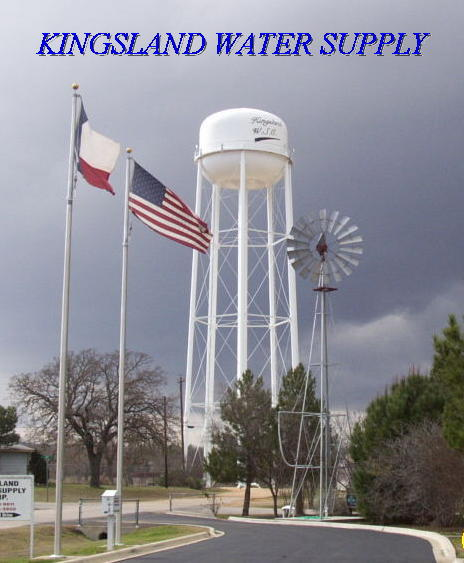 Tariff forKingsland Water Supply Corporation(KINGSLAND WATER SUPPLY CORP.)1422 West Drive; P.O. Box 73Phone:  (325) 388-6611		Fax:  (325) 388-6135www.Kingslandwater.orgkwscmail@kingslandwater.orgTable of ContentsPLEASE NOTE: This Table of Contents is interactive. To jump to a specific section or form in this Plan, click and hold “Ctrl” and click on the Page Number in the column to the right. To return to the top of the document click and hold “Ctrl” and click “Home” on the number pad.SECTION A.  RESOLUTIONS	5SECTION B.  STATEMENTS	6SECTION C.  DEFINITIONS	9SECTION D.  GEOGRAPHIC AREA SERVED	13SECTION E.  SERVICE RULES AND REGULATIONS	16	1.	Service Entitlement.	16	2.	Service Location and Classification	16	3.	Service Requirements	16	4.	Ownership of Equipment.	17	5.	Activation of Standard Service.	17	6.	Activation of Non-Standard Service 	18	7. 	Changes in Service Classification.	18	8.	Membership.	18	9.	Owners and Renters.	21	10.	Denial of Service.	22	11.	Applicant’s or Transferee’s Recourse	22	12.	Insufficient Grounds for Refusal of Service.	22	13.	Deferred Payment Agreement.	23	14.	Charge Distribution and Payment Application	23	15.	Due Dates, Delinquent Bills, and Service Disconnection Date.	24	16.	Rules for Disconnection of Service.	24	17.	Billing Cycle Changes.	28	18.	Back-billing.	28	19.	Disputed Bills.	28	20.	Inoperative Meters.	28	21.	Bill Adjustment.	28	22.	Meter Tampering and Diversion.	29	23.	Meter Relocation.	29	24.	Prohibition of Multiple Connections To A Single Tap	29	25.	Master Metered Account Regulations.	31	26.	Member’s Responsibility.	31SECTION F.  DEVELOPER, SUBDIVISION AND NON-STANDARD SERVICE REQUIREMENTS	33Part I.  General Requirements.	33	1.	Purpose 	33	2.	Application of Rules.	33	3.	Non-Standard Service Application.	33	4.	Design.	34	5.	Non-Standard Service Contract.	35	6.	Construction of Facilities by Applicant Prior to Execution of Service Contract.	36	7.	Dedication of Water System Extension to KINGSLAND WATER SUPPLY CORP..	36	8.	Property and Right-of-Way Acquisition.	36	9.	Bids For Construction.	37	10.	Pre-Payment For Construction and Service.	37	11.	Construction.	38PART II.  Request for Service to Subdivided Property	39	1.	Sufficient Information	39	2.	Service Within Subdivisions	39	3.	For Service to Subdivisions Involving Tracts of 50 Acres or Greater	39	4.	Final Approval	41SECTION G.  RATES AND SERVICE FEES	42	1.	Service Investigation Fee.	42	2.	Membership Fee.	42	3.	Easement Fee.	42	4.	Installation Fee.	42	5.	Equity Buy-In Fee.	43	6.	Monthly Charges	43	7.	Assessments.	44	8.	Late Payment Fee.	45	9.	Owner Notification Fee.	45	10.	Mortgagee/Guarantor Notification Fee.	45	11.	Returned Check Fee.	45	12.	Reconnect Fee.	45	13.	Seasonal Reconnect Fee	45	14.	Service Trip Fee.	45	15.	Equipment Damage Fee.	45	16.	Meter Tampering and Diversion Penalty	46	17.	Customer History Report Fee.	46	18.	Meter Test Fee.	46	19.	Transfer Fee.	46	20.	Non-Disclosure Fee.	46	21.	Information Copy Fee.	46	22.	Customer Service Inspection Fee.	46	23.	Regulatory Assessment.	46	24.	Additional Assessments.	46	25.	Other Fees.	47	26.	Leak Adjustment Policy	47SECTION H.  COORDINATION WITH THE REGIONAL WATER PLANNING GROUPS (RWPG)	48	DROUGHT CONTINGENCY PLAN	48	DECLARATRION OF POLICY, PURPOSE AND INTENT	48	INFORMATION AND EDUCATION PROGRAM	48	WHOLESALE WATER CUSTOMER EDUCATION	48	CONSENT	48	AUTHORIZATION	49	APPLICATION	49	TRIGGER CRITERA FOR INITIATION AND TERMINATION OF DROUGHT CONTINENCY PLAN	49	PRO RATA WATER ALLOCATION	51	VIOLATIONS OF EMERGENCY RATIONING RULES	51	PROVISIONS OF THE KWSC DROUGHT CONTINGENCY PLAN	52SECTION I:  SAMPLE APPLICATION PACKET	53SERVICE APPLICATION AND AGREEMENT	54RIGHT-OF-WAY EASEMENT (Location of Easement Required)	62RIGHT-OF-WAY EASEMENT (General Type Easement)	64NON-STANDARD SERVICE CONTRACT	66SECTION J.  MISCELLANEOUS TRANSACTION FORMS	73BILLING AGREEMENT FOR RENTAL ACCOUNTS	74MANDATORY ONCE-A-WEEK CONSERVATION WARNING	75NOTICE OF TERMINATION	4DEFERRED PAYMENT AGREEMENT	77INSTALLMENT AGREEMENT	78LINE EXTENSION REFUND AGREEMENT	79MEMBERSHIP MORTGAGE AGREEMENT	81AGREEMENT TO PROVIDE FILL FOR CERTAIN FIRE VEHICLES IN DESIGNATED AREAS	82METER TEST AUTHORIZATION AND TEST REPORT	86NOTICE TO OWNER OF RENTAL PROPERTY	87NOTICE OF REQUIREMENT TO COMPLY WITH THE SUBDIVISION AND SERVICE EXTENSION POLICY OF  WATER SUPPLY CORPORATION/SPECIAL UTILITY DISTRICT	88NOTICE OF RETURNED CHECK	90REQUEST FOR SERVICE DISCONTINUANCE	91EASEMENT DENIAL LETTER AND AFFIDAVIT	92ACKNOWLEDGEMENT OF REFUSAL AFFIDAVIT	93SANITARY CONTROL EASEMENT	94EQUIPMENT AND LINE DEDICATION AGREEMENT	97TERMINATION NOTICE	99DEDICATION, BILL OF SALE AND ASSIGNMENT (DEVELOPER FORM)	100APPLICANT’S NOTICE OF INSUFFICIENT INFORMATION	102DEDICATION, BILL OF SALE AND ASSIGNMENT (INDIVIDUAL SERVICE FORM)	103SERVICE INSPECTION CERTIFICATE	105SECTION K.  MISCELLANEOUS	107TARIFF FILING REQUIREMENTS (New form 12/10)	107TRWA RECOMMENDED 5/8" X 3/4" METER EQUIVALENTS BASED ON AWWA SPECIFICATIONS AND DESIGN CRITERIA	108VOLUNTARY CONTRIBUTIONS ON BEHALF OF EMERGENCY SERVICES	109SECTION A.RESOLUTIONSTHE BOARD OF DIRECTORS OF KINGSLAND WATER SUPPLY CORPORATION ESTABLISHES THAT:This Tariff of the Kingsland Water Supply Corporation, serving in Burnet and Llano counties, consisting of Sections A. through K. and forms inclusive, is adopted and enacted as the current regulations and policies effective as of ___________________________, 20____.Written contracts or agreements executed prior to the present or previous Board of Directors shall remain in effect, unless the contract or agreement requires compliance with changes of the Tariff from time to time.The adoption (or revision) of this Tariff does not prohibit or limit the Corporation from enforcing penalties or assessments effective or in force before the current effective date.An official copy of this and all policies or records shall be available during regular office hours of the Corporation.  The Secretary of the Corporation shall maintain the original copy as approved and all previous copies for exhibit.Rules and regulations of State or Federal agencies having jurisdiction shall supersede any terms of this policy.  If any section, paragraph, sentence, clause, phrase, word, or words of this policy are declared unconstitutional or invalid for any purpose, the remainder of this policy shall not be affected.This Tariff has been adopted (revised) in Open Meeting in compliance with the Open Meeting Act, Chapter 551 of the Texas Government Code.PASSED and APPROVED this ________ day of __________________, 20_____.DANNY STONE, PresidentKINGSLAND WATER SUPPLY CORPORATION	SEALATTEST:J. PRESTION MASON, SecretaryKINGSLAND WATER SUPPLY CORPORATIONSECTION B.STATEMENTSOrganization – The Kingsland Water Supply Corporation (“Corporation”) is a member-owned, non-profit corporation incorporated pursuant to the Texas Water Code Chapter 67, and the provisions of the Texas Business Organizations Code applicable to member-owned, member-controlled, non-profit corporations for the purpose of furnishing potable water utility service.  By-laws governing operation of the Corporation are established by vote of the membership.  Corporation operating policies, rates, and regulations are adopted by the Board of Directors elected by the Members of the Corporation.Corporation Bylaws – The Corporation Members have adopted bylaws which establish the make-up of the Board of Directors and other important regulations of the Corporation.  The bylaws are on file at the Corporation’s office.  Policy and Rule Application –These policies, rules, and regulations apply to the water services provided by the Corporation, according to the Corporation’s By-Laws. Failure on the part of the Member, Consumer, or Applicant to observe these policies, rules and regulations gives the Corporation the authority to deny or discontinue service according to the terms of this Tariff as amended from time to time by the Board of Directors of the Corporation.Non-Discrimination Policy – Membership in the Corporation and service is provided to all Applicants who comply with the provisions of this Tariff regardless of race, creed, color, national origin, sex, disability, or marital status.Fire Protection Responsibility – The Corporation does not provide nor imply that fire protection is available on its water distribution system.  All hydrants or flush valves are for the operation and maintenance of the system and may be used by authorized fire departments in accordance with a contract with the Corporation to supply water for use in fire suppression.  The Corporation reserves the right to remove any hydrant, due to improper use or detriment to the system as determined by the Corporation, at any time without notice, refund, or compensation to the contributors unless such hydrants are installed pursuant to the terms of a Non-Standard Service Contract as provided for in Section F, in which event the terms and conditions of that Contract shall apply.Damage Liability – The Corporation is not liable for damages caused by service interruptions.  The limit of liability of the Corporation is the extent of the cost of service provided.  By acceptance of Membership, Member consents to waiver of such liability.Information Disclosure – The records of the Corporation shall be kept in the Corporation office in Kingsland, Texas.  All information collected, assembled, or maintained by or for the Corporation shall be disclosed to the public in accordance with the Texas Public Information Act. In no event and under no circumstances shall the Corporation disclose the Social Security Number of any member or customer to any person other than an employee of the Corporation.  An individual customer may request in writing that their address, telephone number, and account records be kept confidential.  Such confidentiality does not prohibit the utility from disclosing this information to an official or employee of the State or a political subdivision of the State acting in an official capacity, or an employee of the Corporation acting in connection with the employee’s duties. Further, such confidentiality does not prohibit the Corporation from disclosing the name and address of each member entitled to vote on a list to be made available to the Corporation’s voting members, or their agents or attorneys, in connection with a meeting of the Corporation’s members. The Corporation shall give its applicants and customers notice of rights to confidentiality under this policy and all prevailing associated fees for such request.Customer Notice Provisions – The Corporation shall give written notice of monthly rate changes by mail or hand delivery to all consumers at least 30 days prior to the effective date of the new rate.  The notice shall contain the old rates, new rates, effective date of the new rate, date of Board authorization, and the name and phone number of the Corporation’s contact person designated to address inquiries about the rate change.Grievance Procedures – Any Member of the Corporation or individual demonstrating an interest in becoming a Member of the Corporation under the policies of this Tariff shall have an opportunity  to voice concerns or grievances to the Corporation by the following means and  procedures:By presentation of concerns to the Corporation’s manager or authorized staff member.  If not resolved to the satisfaction of the aggrieved party then,By presenting a letter to the Board of Directors stating the individual’s grievance or concern and the desired result.The Board of Directors shall respond to the complaint by communicating the Board’s decision in writing.Any charges or fees contested as a part of the complaint in review by the Corporation under this policy shall be suspended until a satisfactory review and final decision has been made by the Board of Directors.9.	Customer Service Inspections – The Corporation requires that a Customer Service Inspection certification be completed prior to providing continuous water service to new construction and for all new members as part of the activation of standard and some non-standard service.  Customer Service Inspections will also be performed, as required by TCEQ and the Uniform Plumbing Code, on any existing service when the Corporation has reason to believe that cross-connections or other potential contaminant hazards exist, or after any material improvement, correction or addition to the members’ water distribution facilities.  This inspection is limited to the identification and prevention of cross connections, potential contaminant hazards and illegal lead materials.  (30 TAC 290.46(j)) (See Tariff Section G. 22 “Rates and Service Fees.”)  The member will be billed $50 for the initial Customer Service Inspection.Submetering Responsibility – Submetering and Non-Submetering by Master Metered Accounts may be allowed in the Corporation’s water distribution system provided the Master Metered Account customer complies with the Texas Commission on Environmental Quality Chapter 291, Subchapter H rules pertaining to submetering.  The Corporation has no jurisdiction or responsibility to the tenants; tenants receiving water under a Master Metered Account are not considered customers of the Corporation.  Any interruption or impairment of water service to the tenants is the responsibility of the Master Metered Account Customer. Any complaints regarding submetering should be directed to the Texas Commission on Environmental Quality. NOTE: The Corporation will check with the Master Metered Account Customer to:a.	See if they have registered with the TEXAS COMMISSION ON ENVIRONMENTAL QUALITY, (Section 13 Texas Water Code Subchapter M.)b.	See that they do not charge their tenants more than the total amount of charges billed by the Corporation.  If the aggregate bill is greater than the Corporation’s charge, the Master Metered Account Customer is considered by the TEXAS COMMISSION ON ENVIRONMENTAL QUALITY to be a separate Public Water System and will be required to comply with all TEXAS COMMISSION ON ENVIRONMENTAL QUALITY regulations.c.	Protect the Corporation’s CCN 12217.  Should the Master Metered Account Customer continue to violate these or other State regulations, the Corporation will need to request a Cease and Desist Order from the TEXAS COMMISSION ON ENVIRONMENTAL QUALITY.  (Texas Water Code Section 13.252 and 30 TAC Section 291.118.)11.	Voluntary Contributions Policy – The Corporation’s Board has approved and set up guidelines for accepting Voluntary Contributions on Behalf of Emergency Service Providers in our service area. The policy adopted sets up the guidelines for collection, accounting, and distribution of funds to the respective local Emergency Service Response entities.  References Texas Water Code Section 13.143 & Section 67.017 (See Voluntary Contribution Policy in Miscellaneous Section.)12.	Plumbing Standards – The Corporation adopts the 2010 Uniform Plumbing Code as guidance in the design, installation, and maintenance of plumbing systems and service facilities connecting or connected to the utilities water to the extent appropriate under the applicable statutes and regulations governing public water utility systems. Any member may be required to retrofit plumbing systems and service facilities as determined to be necessary by the Corporation for purposes of compliance with the 2010 Uniform Plumbing Code.SECTION C.DEFINITIONSActive Service – The status of any Member receiving authorized service under the provisions of this Tariff.Applicant – A person, partnership, cooperative corporation, corporation, agency, public or private organization of any type applying for service with the Kingsland Water Supply Corporation.Base Rate – The monthly charge assessed each Member/Customer for the opportunity of receiving service.  The Base Rate is a fixed rate based upon the meter, service size, or equivalent dwelling unit(s).  Board of Directors –The governing body elected by the Members of the Kingsland Water Supply Corporation that is vested with the management of the affairs of the Corporation.  (Section 22.001(1), Business Organizations Code)Bylaws – The rules pertaining to the governing of the Kingsland Water Supply Corporation adopted by the Corporation Members.  (Section 22.001(2), Business Organizations Code).Certificate of Convenience and Necessity (CCN) – The authorization granted under Chapter 13 Subchapter G of the Texas Water Code for Kingsland Water Supply Corporation to provide water utility service within a defined territory.  Kingsland Water Supply Corporation has been issued Certificate Number 12217.  Territory defined in the CCN 12217 shall be the Certificated Service Area.  (See Tariff Section D.  Certificated Service Area Map.)Corporation – The Kingsland Water Supply Corporation.  (Section B. 3 of this Tariff)Developer – Any person, partnership, cooperative corporation, corporation, agency, or public or private organization who subdivides land or requests  two (2) or more water connections on a single contiguous tract of land [as defined in Section 13.2502 (e)(1) of the Water Code].Disconnection of Service – The discontinuance of water service by the Corporation to a Member/Customer.  Easement – A private perpetual dedicated right-of-way for the installation of water pipelines and necessary facilities which allows access to property for future operation, maintenance, facility replacement, facility upgrades, and/or installation of additional pipelines (if applicable).  This may also include restrictions on the adjacent area to limit the installation of sewer lines or other facilities that would restrict the use of any area of the easement. (See Sample Application Packet, Form RUS-TX 442-8 (Rev. 6-06) or Form RUS-TX 442-9 (Rev. 6-06).) The easement will be filed in the real property records of the appropriate county or counties. Equity Buy-In Fee – Each Applicant shall be required to achieve parity with the contributions to the construction of the Corporations facilities capacity that have been made previously by existing Members. This fee shall be assessed prior to providing or reserving service on a per service unit basis for each property and shall be assigned and restricted to that property for which the service was originally requested.  (Tariff Section G.5 “Rates and Service Fees.”  Also see Miscellaneous.) This fee is a one-time charge for each connection to the Corporation’s water system.Final Plat – A complete plan for the subdivision of a tract of land referencing Local Tax Appraisal Maps, showing access to public road(s), number and size of lots, location of dedicated water facilities easements, and location(s) of lakes, streams, or rivers through the property.  The Kingsland Water Supply Corporation shall determine if a plat submitted for the purpose of this Tariff shall qualify as a final plat. For purposes of evaluating Sub-Division service requests under Section F. the Corporation may accept preliminary plats or plats awaiting final approval pending execution of agreement for service by the Corporation. Hazardous Condition – A condition that jeopardizes the health and welfare of the Members/Consumers of the Corporation as determined by the Corporation or regulatory authority.Indication of Interest Fee – A fee paid by a potential Member of the Corporation for the purpose of determining the feasibility of a construction and/or expansion project.  The Indication of Interest Fee may be converted to a Membership Fee upon determination that service to the Applicant is feasible and available.  This also applies to applicants applying for, or receiving, Temporary Service, (Tariff Section E. 8. b., and Sample Application Packet - USDA RUS-TX Bulletin 1780-9 (Rev. 01/09)).Liquidated Membership – A Membership that has been canceled due to delinquent charges exceeding the Membership Fee or for other reasons as specified in this Tariff.Manager – Person responsible for the overall daily operations and employee duties of the Kingsland Water Supply Corporation.Member – Any person, partnership, cooperative corporation, corporation, agency, or public or private organization who holds a membership in the Corporation and who is a record owner of the property served, that has qualified for service and been certified as a member in accordance with the Corporation’s Tariff, (TX Water Code Section 13.002(11), TX Water Code Section 67.016 (d)).Membership – A non-interest bearing stock or right of participation purchased from the Corporation evidencing a Member’s interest in the Corporation.  (See Tariff Section E. 8. b. and Business Organizations Code Sections 22.053, 22.151(c).)Membership Fee – A fee qualified as such under the terms of the Tariff and the bylaws of the Corporation assigned to the real estate designated to receive service.  The membership fee shall be refundable upon termination of service and surrendering the Membership, (30 TAC 291.3(25) Definitions, Texas Water Code Section 13.043(g)).Proof of Ownership – For the purpose of this Tariff, applicants for service and membership shall provide proof of ownership of the real estate to be served by deed of trust, warranty deed, or other recorded documentation, (Texas Water Code Section 67.016 (d)).Public Utilities Commission (PUC) – State regulatory agency having jurisdiction of water service utilities and appellate jurisdiction over the rates and fees charged by non-profit water and sewer service corporations.  The authority includes water utility ratemaking; Certificates of Convenience and Necessity (CCN); certain financial, managerial and technical practices; reporting requirements; and consumer assistance and complaints and sales, transfers and mergers.Renter – A consumer who rents or leases property from a Member or who may otherwise be termed a tenant.  (See Tariff Section E. 10.)Re-Service – Providing service to an Applicant at a location for which service previously existed.  Costs of such re-servicing shall be based on justifiable expenses.  (See Tariff Section E. 5. b. and Miscellaneous.)Reserved Service Charge – A monthly charge for each active account at a specific location for which a meter has not been installed but for which the Corporation and the Applicant have entered into agreement and/or contract for reserving service. This monthly charge shall be based on the Corporation’s fixed costs to service the Applicant’s dedicated facilities on a per Service Unit basis.  This charge reserves service to the Applicant’s property designated to receive service. This fee is determined on a case-by-case basis, but shall never exceed the Base Rate for Metered Service on a per Service Unit basis. (See Tariff Section F. 5. d., e)Seasonal Reconnect Fee – The fee charged for resumption of service at a location where the member has voluntarily suspended service, in a written request, for a period of time not exceeding nine months within a twelve month period.  The fee based on the total months for which service is suspended multiplied by the amount of the monthly minimum fee the Corporation charges active customers.Service Application and Agreement – A written agreement between the Member/Applicant and the Corporation defining the specific type of service requirements requested in the current Service Application and Agreement Packet, and the responsibilities of each party required before service is furnished.  (See Sample Application Packet RUS-TX Bulletin 1780-9 (Rev. 01/09) or Non-Standard Service Contract.)Service Investigation Fee – A fee for costs associated with determining if service is available and determining cost of service. (See Tariff Section G. 1.)Service Unit – The base unit of service used in facilities design and rate making.  For the purpose of this Tariff, a service unit is a 5/8” X 3/4” water meter.  (See Tariff Section G. 6. a, Miscellaneous.) Subdivide – To divide the surface area of land into lots or tracts.  (Local Government Code Section 232.021(11) Definitions, Texas Water Code Section 13.2502 (e)(1)Subdivider – An individual, firm, corporation, or other legal entity that owns any interest in land and that directly or indirectly subdivides land into lots as a part of a common promotional plan in the ordinary course of business.  (Local Government Code Section 232.021(12) Definitions)Subdivision – An area of land that has been subdivided into lots or tracts.  (Local Government Code Section 232.021(13) Definitions)Tariff – The operating policies, service rules, service extension policy, service rates, rationing policies, sample application packet, and miscellaneous transaction forms adopted by the Board of Directors.  A copy of this Board approved Tariff is on file at the Corporation office and, as required from 1990 - 2014, at the State office of the Texas Commission on Environmental Quality.  Since 2015, at the Texas Public Utility Commission (PUC).Temporary Service – The classification assigned an applicant that is in the process of construction.  This could also apply to service for uses other than permanent (agricultural, road construction, drilling, livestock, etc.).  The Board will set the length of time associated with this classification.  This classification will change to permanent service after requirements in Tariff Sections E. 1, E. 2, E. 3, and E. 5 are met. Applicant must have paid an Indication of Interest Fee.Transferee – An Applicant receiving a KINGSLAND WATER SUPPLY CORP. Membership by legal means from a person or entity desiring to forfeit and transfer current rights of Membership to another person or entity.  (See Tariff Section E. 8 c., Miscellaneous Transaction Forms, Texas Water Code Section 67.016).Transferor – A Member who transfers Membership by legal means to another person or entity desiring to qualify for service at a property for which the Membership is currently issued or to the Corporation.  (Texas Water Code, Section 67.016).Water Conservation Penalty – A penalty that may be assessed under Section H of this Tariff to enforce customer/member water conservation practices during drought contingency or emergency water demand circumstances. (Texas Water Code Section 67.011 (b).)SECTION D.GEOGRAPHIC AREA SERVED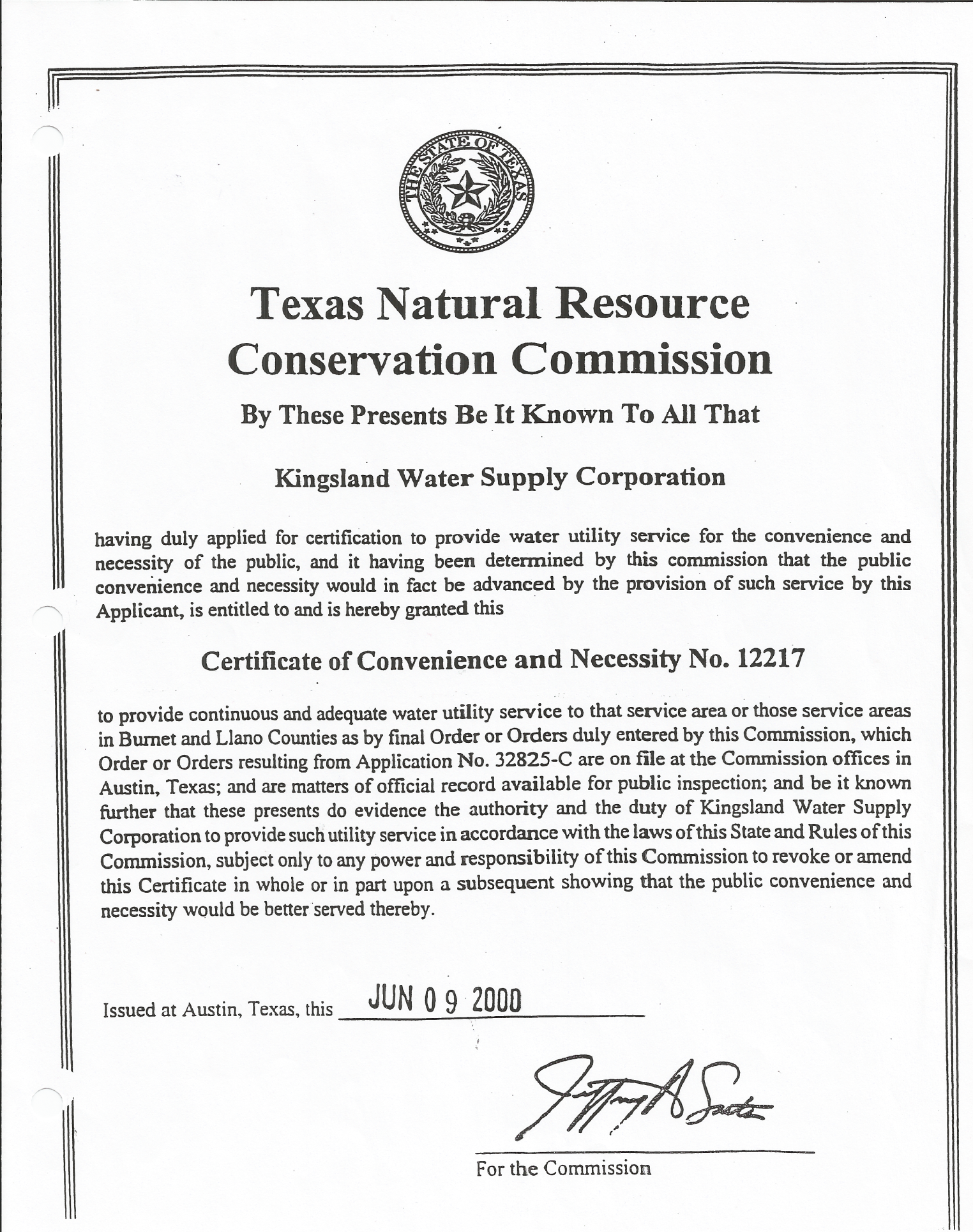 MAP OF CCN 12217 AREA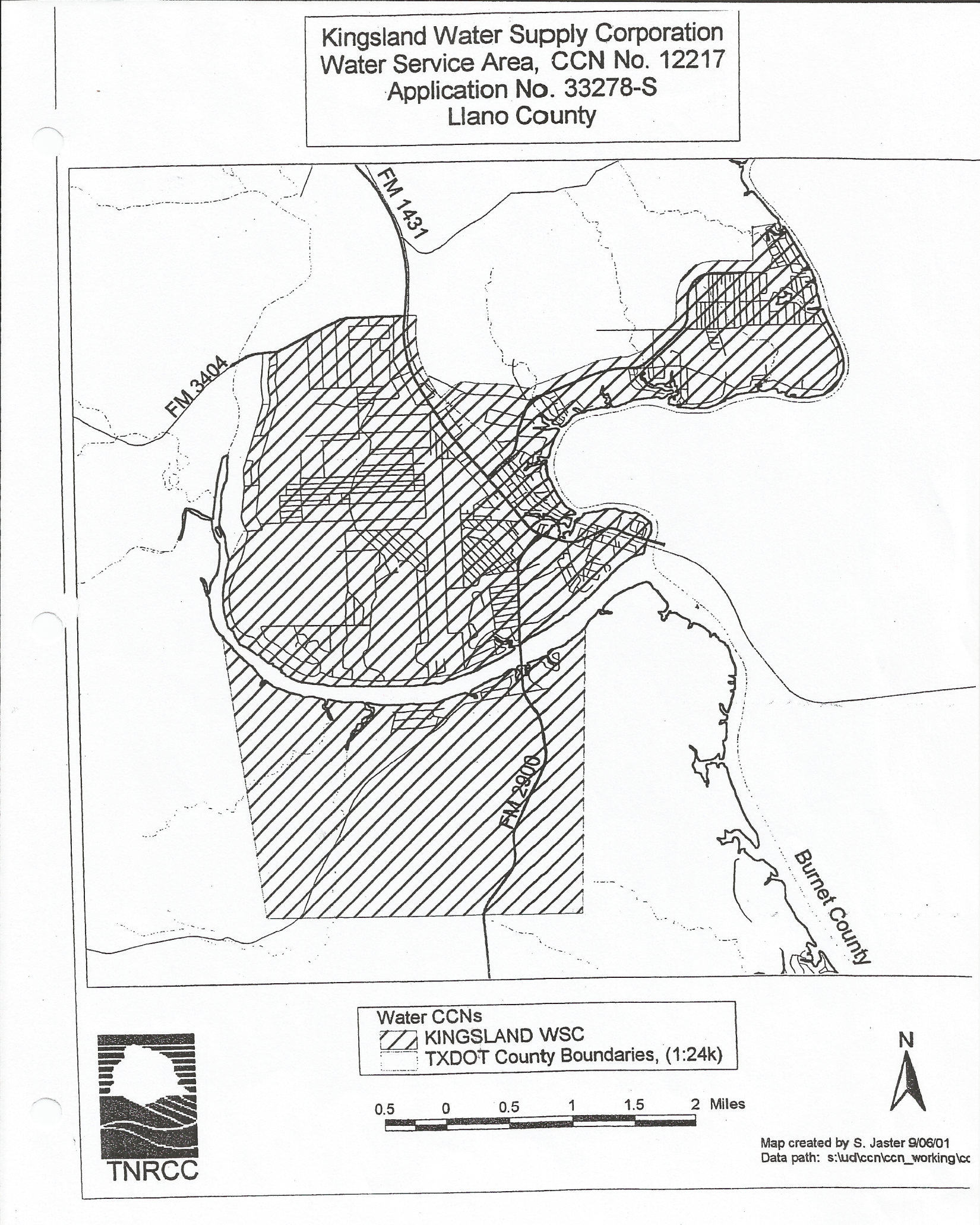 MAP OF CCN 12217 AREAFORKINGSLAND WATER SUPPLY CORPORATION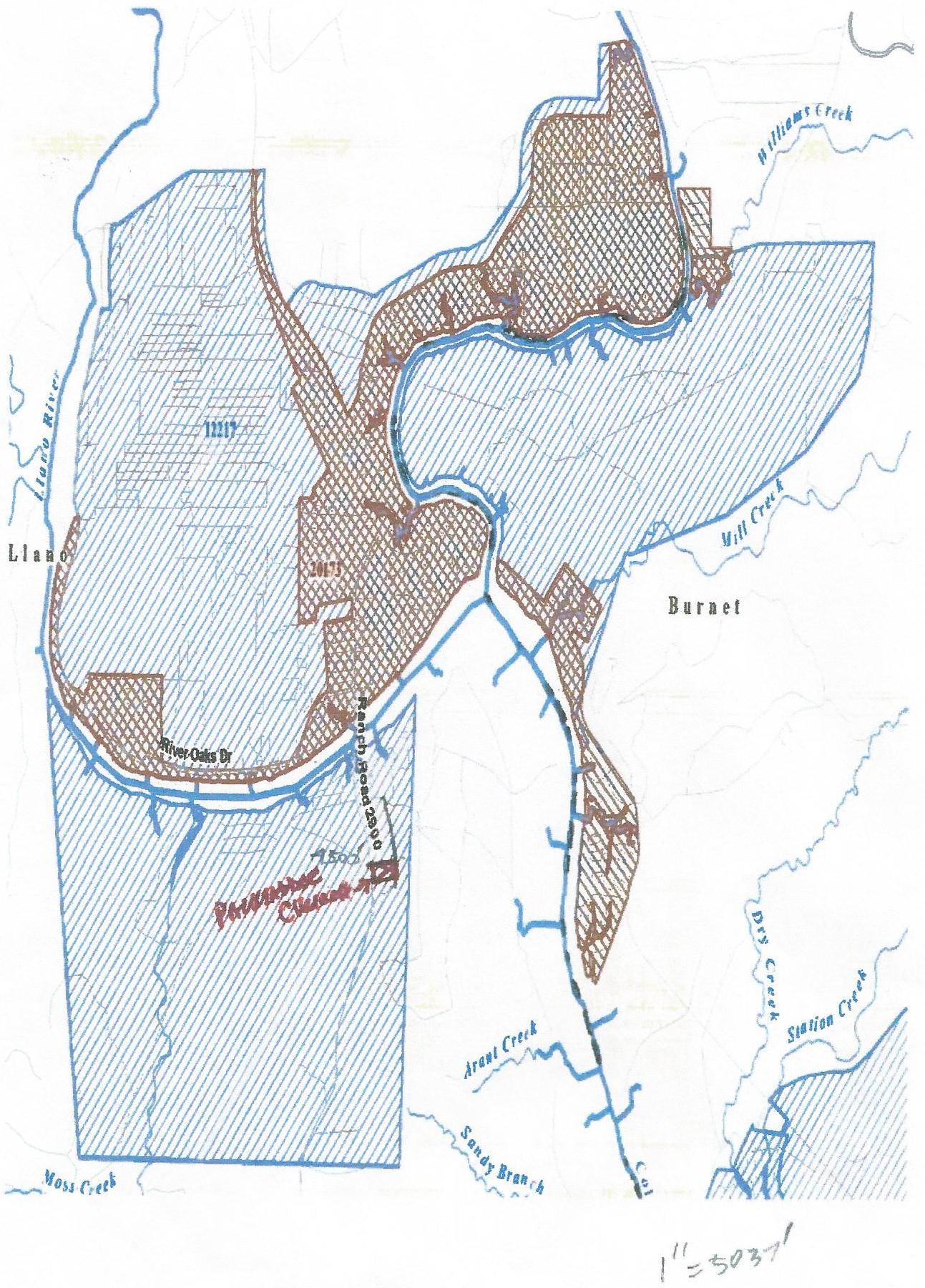 SECTION E.SERVICE RULES AND REGULATIONSService Entitlement –The Applicant(s) shall be considered qualified and entitled to water utility service when proper application has been made, terms and conditions of Service and Membership have been met and continue to be met, and all fees have been paid as prescribed.  (30 TAC  291.85 (a))Service Location and Classification – For the purposes of this Tariff, service requested by the Applicant(s) shall be for real estate designated to receive the service provided by the Corporation.  Service shall be through a meter located on that designated real estate unless otherwise approved by the Board.  Service shall be divided into the following two classes:a.	Standard Service is defined as service on an existing pipeline where pipeline or service facility extensions are not required and special design and/or engineering considerations are not necessary.  Typically, this would include 5/8" X 3/4" or 3/4" sized water meter services set on existing pipelines.b.	Non-Standard Service is defined as any service request which requires a larger meter service, service to a Master Metered Account (see E25 of this section), or an addition to the supply, storage and/or distribution system.  The service requirements as prescribed by Section F of this Tariff shall be required of the Non-Standard Service Applicant prior to providing service.  3.  	Service Requirements – The Corporation’s Service Application and Agreement Packet shall be completed in full and signed by the Applicant(s). Where applicable, in addition to the applicant, any other person sharing an ownership interest in and receiving service at that property shall sign the Service Application and Agreement Packet; however, even if the spouse or other person sharing an ownership interest does not sign the Service Application and Agreement Packet, they are still responsible for all terms set forth therein, and for any debt obligation related to the account. (See Sample Application RUS-TX Bulletin 1780-9 (Rev. 01/09))A Right-of-Way Easement Form, Sanitary Control Easement, or other such easement form, required by the Corporation, must be completed by the Applicant for the purpose of allowing future facility additions.  (See Sample Application - RUS-TX Bulletin 1780-9 (Rev. 01/09), 30 TAC 290.47 Appendix C.)  NOTE:  This requirement may be delayed for Non-Standard Service requests.The Applicant shall provide proof of ownership to property for which service has been requested in a manner acceptable to the Corporation.  Proof of ownership shall consist of warranty deed, deed of trust or other recordable documentation of title to the real estate designated to receive service.  (Texas Water Code Sections 67.016 (e), and 13.002 (11)).On the request by the property owner or owner’s authorized agent, the Corporation shall install individual meters owned by the Corporation in an apartment house, manufactured home rental community, multiple use facility, or condominium on which construction began after January 1, 2013, unless the Corporation determines that installation of individual meters is not feasible.  If the Corporation determines that installation of meters is not feasible, the property owner or manager shall install a plumbing system that is compatible with the installation of submeters or individual meters.  The Corporation shall be entitled to the payment of costs, including the costs of individual meter installations, as provided in Section F 3.  The cost of individual meter installation shall be prepaid by the property owner as well as the cost of any additional facilities or supply occasioned by the total water service demand represented by full occupancy of the property, as determined under applicable provisions of Section F. It shall be the responsibility of the property owner to obtain the Memberships required for each individual meter.Notice of application approval and costs of service determined by the Corporation shall be presented to the Applicant in writing and shall remain in effect for a period not to exceed thirty (30) days.  After that time the Applicant must re-apply for service. (30 TAC 291.81 (a) (1).If the water main has been located in the public right-of-way and is adjacent to Applicant’s property due to the current or previous landowner’s refusal to grant easement to the Corporation for the purpose of installing the water main and appurtenances, and the Corporation has documentation of such refusal,  the Applicant, prior to receiving the requested service, shall grant easement required under this Tariff and in addition to the normally required fees for new customer service, shall pay such sums as are reasonably necessary to cap the existing line in the ROW and  construct the appropriate line or lines within that easement for the Corporation’s system-wide service. (See Miscellaneous Transaction Forms.)Ownership of Equipment – All water meters and equipment and materials required to provide water service to the point of customer connection; the water meter is the property of the Corporation upon installation, and shall be maintained by the Corporation or its designated representative.Activation of Standard ServiceNew Tap – The Corporation shall charge a non-refundable service installation fee as required under Section G of this Tariff.  The service installation fee shall be quoted in writing to the Applicant.  All fees shall be paid or a deferred payment contract signed in advance of installation.  (30 TAC 291.86 (a) (1) (A))Re-Service – On property where service previously existed, the Corporation shall charge the Membership Fee (where the Membership Fee has been liquidated or non-refunded), reconnection costs, any delinquent charges if the applicant is the person that previously incurred those charges, seasonal reconnect fee as appropriate, and other applicable costs necessary to restore service.Performance of Work – All tap and equipment installations specified by the Corporation shall be completed by the Corporation staff or designated representative after all application requirements have been met.  The tap for a standard service request shall be completed within five (5) working days whenever practicable, but not later than 10 working days.  This time may be extended for installation of equipment for Non-Standard Service Request.  (See Section F.)Inspection of Customer Service Facilities – The property of the Applicant/Member shall be inspected to insure compliance with State required Minimum Acceptable Operating Practices for Public Drinking Water Systems as promulgated by the Texas Commission on Environmental Quality or successor agency.  The customers must, at their expense, properly install, inspect, test, maintain and provide all required documentation of any approved backflow prevention device required by the Corporation. (30 TAC 290.46(j); Service Application and Agreement Packet)6.	Activation of Non-Standard Service – Activation of Non-Standard Service shall be conducted as prescribed by terms of Section F of this Tariff.	7.	Changes in Service Classification – If at any time the Corporation determines that the customer service needs changed from those originally applied for to a different service classification and the Corporation determines that additional or different facilities are necessary to provide adequate service, the Corporation shall require the Applicant/Member to re-apply for service under the terms and conditions of this Tariff.  Applicant/Members failing to comply with this provision shall be subject to the Disconnection with Notice Provisions of this Tariff, Section E 16.8.	MembershipEligibility – Eligibility for Membership shall not guarantee service to the Applicant or Transferee; however, qualification for service is a prerequisite to Membership eligibility for new Applicants or continued Membership for Transferees.Membership – Upon qualification for service, qualification for Membership, payment of the required fees, and any debt owed to the Corporation, the Corporation shall certify the Applicant as a Member.  The Membership shall entitle the Member to one (1) connection to the Corporation’s water utility service and one (1) share of Corporation Stock.  The Membership entitles the Member to one (1) vote in the election of Directors and in such other matters requiring the approval of the Corporation’s Members at any Annual or Special Membership Meeting of the Corporation as prescribed by the Corporation Bylaws.  Ownership of more than one (1) Membership shall not authorize the Member to cast more than one (1) vote at any Annual or Special meeting.  Each Membership and Stock thereby represented may be assigned to the specified parcel of land originally designated to receive service at the time of application.  (Texas Water Code Section 67.016)NOTE:  (1): In the event that the Corporation is conducting a potential Members survey for indications of interest in future service for the purpose of determining the feasibility of an initial construction or expansion project to be financed under Rural Utilities Service (RUS) guidelines (see Sample Application Packet), regular application procedures may be modified. An Indication of Interest Fee may be required prior to qualifications for receipt of service by the Applicant but shall only be used or applied as a Membership Fee for Membership purposes (upon issuance of a Membership) if service is ultimately received or reserved by the Applicant as a result of the planned project facilities.  If service is not provided within the scope of this project, Indication of Interest Fees shall be refunded, less expenses, within sixty (60) days of the loan closing with the Rural Utilities Service.  NOTE (2): In the event the applicant is in the process of construction the Membership will be considered TEMPORARY until such time as the final Customer Service Inspection is completed and the forms are returned as required.  (See Section C, Section E Sub-Section 1.  Service Entitlement.)Transfers of Membership – (Texas Water Code Section 67.016)A Member is entitled to transfer Membership in the Corporation only under the following circumstances:The Membership is transferred by will to a person related to the Transferor within the second degree by consanguinity; orThe Membership is transferred without compensation to a person related to the Transferor within the second degree by consanguinity; orThe Membership is transferred without compensation or by sale to the Corporation; orThe Membership is transferred as a part of the conveyance of real estate from which the Membership arose.In the event that Membership is transferred pursuant to the provisions of Subsection 8 c. (1) of this Section, such transfer shall not be completed or recorded on the books and records of the Corporation until such time as the transferor has provided satisfactory evidence to the Corporation of such transfer.  A transfer of Membership shall be considered a new application for service and is not binding on the Corporation until such transfer has been approved as provided by Subsection 8 c. (3) of this Section.Qualifications for service upon transfer of Membership set forth in Subsection 8 c.(1) of this and 8 c. (2) of this Section shall be subject to approval of the Corporation and shall be recorded on the books and records of the Corporation only upon the following terms and conditions:The Transferee has completed the required Application Packet including granting the Corporation with a private utility easement on the form provided by the Corporation;The Transferee has paid the balance of the Transferor’s membership fee to the face value of the Transferor’s membership fee, to the extent that it was partially liquidated; andThe Transferee demonstrates satisfactory evidence of ownership of the property designated to receive service and from which the Membership originally arose.If the application packet and other information is not completed on the day transfer of membership is requested, the Corporation will give the Transferee written notice of 10 additional days to produce completed documentation to the Corporation office.  Service will be disconnected on the day following the 10th day according to disconnection with notice requirements.  Additional time may be allowed at the discretion of the Manager or Board.Cancellation of Membership – To keep a Membership in good standing, a Base Rate or a Reserved Service Charge must be paid monthly to the Corporation, whether or not water is used.  Failure to pay this monthly charge to the Corporation shall jeopardize the Member’s Membership standing and give rise to liquidation of the Membership Fee and forfeiture of the Membership.  A Member may be relieved of this obligation to pay by surrendering the Membership, properly documented, to the Corporation.  The Member shall also complete a Service Discontinuance Request Form prior to termination of service.  (See Misc. Transaction Forms.)  However, a Member is not relieved of any obligations incurred prior to the date of surrender of a properly endorsed Membership prior to termination of service.  Rights to future service at this tap shall be extended on an as available basis and subject to the terms of the Activation of Service Subsection E 6.of this Tariff. (Texas Water Code Section 67.016)Liquidation Due To Delinquency – When the amount of the delinquent charges owed by the Member equals the Membership Fee, the Membership Fee shall be liquidated and the Membership canceled and transferred back to the Corporation.  In the event the Member leaves a balance due on an account guaranteed under the terms of a Service Application and Agreement, and the delinquent Member owns more than one Membership, the Corporation may liquidate as many of the Member Guarantor’s Membership Fees as necessary to satisfy the balance due the Corporation, provided proper notice has been given (see Tariff Section E, Subsection 16.). The Corporation shall collect any remaining account balances by initiation of legal action.  Re-instatement of service shall be subject to the terms of the Activation of Service subsection E. 6. of this Tariff.Cancellation Due To Policy Non-Compliance – The Corporation may cancel a Membership anytime a Member fails to comply with policies of the Corporation, including but not limited to Member’s failure to provide proof of ownership of the property from which the Membership arose.  (Texas Water Code Section 67.016).  A Member in violation of the Water Emergency Rationing rules adopted by KWSC is also subject to termination of water service.Re-assignment of Canceled Membership1)	The Corporation, upon cancellation of Membership under the provisions of this Tariff, may reassign the canceled Membership to a person or entity that has legal title to the real estate from which the canceled membership arose and for which water service is requested (Texas Water Code Section 67.016).  Membership will not be re-assigned unless the person or entity that has legal title to the real estate has complied with the Corporation’s current rates, charges, and conditions of service, including current Membership fee, set forth in the Tariff and Service Application Package.2)	The Corporation shall reassign a canceled Membership to a person or entity that acquires the real estate from which the Membership arose through judicial or non-judicial foreclosure.  The Corporation will require proof of ownership resulting from the foreclosure and compliance with the Corporation’s current rates, charges, and conditions of service, including current Membership fee, set forth in the Tariff and Service Application Package. In the event of foreclosure by a mortgage institution, the Corporation may allow a property management company to acquire the Membership if the management company provides written documentation showing that the management company is legally responsible for the management of the property and it is not feasible for the mortgage institution to be the Member.Mortgaging of Memberships – Nothing herein shall preclude a Member from mortgaging his/her Membership.  However, notification to the holder of any security interest (mortgagee/lienholder) of account status of Member/mortgagor will be provided only upon satisfactory completion of requirements for such conditions under the Membership Mortgage Agreement (See Miscellaneous Transaction Forms).  Prior to the cancellation of any Membership as provided under Subsection E.8.d. (Cancellation of Membership), the Corporation will notify the holder of any security interest in the Membership.  The holder of the security interest also must hold a security interest in the real property at which water service is provided under the Membership. The Corporation may transfer the Membership to the holder of such security interest in lieu of cancellation, provided the holder of the security interest pays in full all delinquent and unpaid obligations and provided further that the holder of the security interest has secured title to the real property from which the Membership arose.  The Corporation may withhold cancellation of a Membership pending the resolution of any foreclosure proceedings or similar legal proceedings by the holder of the security interest.Cancellation and Re-Assignment of Membership as a Result of Bankruptcy Proceedings – Upon notice of the filing of a petition in bankruptcy, the Corporation may require the posting of a deposit or other form of security, acceptable to the Corporation, as a condition for continuing utility service.  Unless special circumstances require otherwise, the amount of security shall equal the amount of charges for the month of greatest use during the preceding 12 months.  The Corporation shall not require the payment of any security prior to the expiration of 20 days following the date on which the petition is filed.  Failure to provide this security by the date specified by the Corporation may result in termination of service according to the Disconnection with Notice Provisions of Section E.16. of this Tariff, with a copy of the notice to the bankruptcy Trustee.Cancellation and Re-Assignment of Membership as a Result of Divorce (or Dissolution of Joint Tenancy) – The Corporation shall transfer the Membership to a spouse (or joint tenant) who has been awarded the property designated to receive service.  The Corporation must be provided adequate documentation of the ownership rights of the spouse (or joint tenant) requesting transfer, such as final divorce decree, temporary court order, or agreement. In no event shall any membership(s) be transferred if the transferee does not otherwise meet the qualifications for membership and for service.9.	Owners and Renters – Any Member having complied with the requirements of this Tariff, renting or leasing to other parties property designated to receive service according to the terms of this Tariff, is responsible for all charges due the Corporation. The membership for rental or leased properties shall be in the name of the owner of the property as required by this Tariff.  The Corporation may bill the renter or lessee for utility service (at Member Request) as a third party, but the Member is fully responsible for any and all unpaid bills left by the renter/lessee.  The owner shall be required to sign an Alternate Billing Agreement if the owner requests that the tenant be billed for utility service.  (See Miscellaneous Transaction Forms.)  The Member shall take responsibility for any necessary deposits from the renter/lessee to ensure payment of a past due bill. The Corporation will notify the Member of the renter’s past due payment status. Such notification will be subject to a service charge (see Miscellaneous Transaction Forms).	If at any time the Member requests that Membership be canceled thereby discontinuing service to an occupied rental property, the Corporation shall provide written notice to the tenant(s) a minimum of five (5) days prior to the scheduled disconnection date.10.	Denial of Service – The Corporation may deny service for the following reasons: Failure of the Applicant or Transferee to complete all application requirements, including granting an easement, completing all forms, and paying all required fees and charges;Failure of the Applicant or Transferee to comply with rules, regulations, policies, and bylaws of the Corporation;Existence of a hazardous condition at the Applicant’s property which would jeopardize the welfare of the Members/Users of the Corporation upon connection;Failure of Applicant or Transferee to provide representatives or employees of the Corporation reasonable access to property, for which service has been requested;Failure of Applicant or Transferee to comply with all governmental rules and regulations of the Corporation’s Tariff on file with the State regulatory agency governing the service applied for by the Applicant;Failure of Applicant or Transferee to provide proof of ownership, to the satisfaction of the Corporation, of property for which the tap has been requested, and/orApplicant’s service facilities are known to be inadequate or of such character that satisfactory service cannot be provided.h.	Failure of the Applicant or Transferee to pay any previous outstanding delinquent account(s) in full. This could be delinquencies resulting from the same account location or other service location(s) within the system where the Applicant or Transferee received service. (Also see E 9.)11.	Applicant’s or Transferee’s Recourse – In the event the Corporation refuses to serve an Applicant under the provisions of these rules, the Corporation must notify the Applicant, in writing, on the basis of its refusal. The Applicant may file for an appeal, in writing, with the Board of Directors of the Corporation.12.	Insufficient Grounds for Refusal of Service – The following shall not constitute sufficient cause for the refusal of service to an Applicant: Delinquency in payment for service by a previous member or occupant of the premises to be served;Failure to  pay a bill to correct previous under-billing due to misapplication of rates more than six (6) months prior to the date of application;Violation of the Corporation’s rules pertaining to operation of non-standard equipment or unauthorized attachments which interferes with the service of others, unless the customer has first been notified and been afforded reasonable opportunity to comply with said requirements;Failure to pay a bill of another member or customer as guarantor thereof unless the guarantee was made in writing to the Corporation as a condition precedent to service;Failure to pay the bill of another member or customer at the same address except where the change of customer identity is made to avoid or evade payment of a utility bill;13.	Deferred Payment Agreement – The Corporation may offer a deferred payment plan to a Member or rental tenant who cannot pay an outstanding balance in full and is willing to pay the balance in reasonable installments as determined by the Corporation, including any Late Penalty Fees or interest on the monthly balance to be determined as per agreement. (See Miscellaneous Transaction Forms) Failure to make required and timely payments as provided in any deferred payment agreement will void that agreement and service will be discontinued.  The Corporation may consider another deferred payment agreement provided payments will be made by automatic bank draft or credit/debit card.  Non-payment of any amount under an additional deferred payment agreement will cause service to be disconnected immediately and service will not be restored until the account is paid in full and all other charges resulting from the disconnection of service are fully paid.  In the event the requestor is a tenant of rental property, the Corporation shall notify the owner/member of the deferred payment agreement.14.	Charge Distribution and Payment Application.The Base Rate or the Reserved Service Charge is for the billing period from the 15th day of the month to the 15th day of the month.  Charges shall be prorated for meter installations and service termination’s falling during the billing period. Billings for this amount shall be mailed on or about the 25th of the month preceding the month for which this charge is due. All services shall be subject to this charge whether or not the service is in use by the Member.Gallonage Charge shall be billed at the rate specified in Section G and billing shall be calculated in thousand (1000) gallon increments.  Water charges are based on monthly meter readings and are calculated from reading date to reading date.  Readings used in all billing calculations shall be taken by the Corporation’s employees or designated representative.Posting of Payments – All payments shall be posted against previous balances and late fees prior to posting against current billings.Forms of Payment – The Corporation will accept the following forms of payment: cash, personal check, cashier’s check, money order, Master Card or Visa credit or debit cards, automatic debit on customer’s bank account, or draft on bank.  The Corporation will not accept two-party checks, pay checks, or any other instrument of payment that is not made out to the Corporation. The Corporation reserves the right to require exact change and may refuse to accept payments made using more than $1.00 in coins.  The Corporation will not assess the credit card processing fee associated with Credit Card payments to those customers which make payment by credit card in accordance with consumer laws.15.	Due Dates, Delinquent Bills, and Service Disconnection Datea.	The Corporation shall mail all bills on or about the 25th of the month.  All bills are considered the responsibility of each person signing the Service Application and Agreement Packet. All bills shall be due and payable upon receipt and are past due beyond the date indicated on the bill (allowing approximately fifteen (15) days to pay), after which time a penalty shall be applied as described in Section G. A bill is delinquent if not paid on or before the past due date. Payments made by mail will be considered late if postmarked after the past due date.  Final notices shall be mailed allowing fifteen (15) additional days for payment prior to disconnection.  The fifteen (15) additional days shall begin on the day the final notice is deposited with the U.S. Postal Service with sufficient postage. If the past due date for the regular or final billing is on a weekend or holiday, the past due date for payment purposes shall be the next day the Corporation office is open for business after said weekend or holiday. For all disputed payment deadlines, the date postmarked on each bill will determine the beginning of each billing cycle or final notice mailings.b.	The Board of Directors or Manager may elect to not charge a late fee or disconnect fee in accordance with this Tariff during or after the occurrence of a natural disaster or other incident that impacts the property of members or interrupts the management and operation of the system.c.	Upon written request, any residential customer 60 years of age or older who occupies the entire premises of a dwelling receiving water utility service from the Corporation shall receive extension of the past due date, without penalty.  The extension shall not exceed 10 days beyond the usual 15 day payment period for a total of no more than 25 days from the date the bill is issued.  The request may specify extension of the late payment periods for current and subsequent billings. (Utilities Code Sections 182.001 - 182.005). If this request originates from a tenant at a rental property the owner/member will be notified in writing of any extension request.16.	Rules for Disconnection of Service – The following describes the rules and conditions for disconnection of service. Notwithstanding any language to the contrary in the Service Application and Agreement Packet, the Corporation may only discontinue service for the reasons set forth as follows:a.	Disconnection with Notice – Water utility service may be disconnected for any of the following reasons after proper notification has been given.Returned Checks – The Corporation shall mail, via the U.S. Postal Service, a notice requiring redemption of the returned instrument within ten (10) days of the date the notice is to be made in the Corporation office.  Redemption of the returned instrument shall be made by cash, money order, or certified check.  Failure to meet these terms shall initiate disconnection of service. (see Miscellaneous Transaction Forms) Any such instruments returned as insufficient or non-negotiable for any reason for any two billing periods within a 12-month period shall be considered evidence of bad credit risk by the Corporation.  The Member/Customer in violation shall be placed on a “cash-only” basis for a period of 12 months. NOTE: “Cash only” means certified check, money order, or cash.Failure to pay a delinquent account for utility service, failure to timely provide a deposit or other security under Section E 8. (i),  or failure to comply with the terms of a deferred payment agreement (Miscellaneous Transaction Forms);  Violation of the Corporation’s rules pertaining to the use of service in a manner which interferes with the service of others or the operation of non-standard equipment if a reasonable attempt has been made to notify the Member and the Member is provided with a reasonable opportunity to remedy the situation;Failure of the Member to comply with the terms of the Corporation’s Service Agreement, Tariff (including, where appropriate, Section H), Bylaws, or Special Contract provided that the Corporation has given notice of said failure to comply, and Member has failed to comply within a specified amount of time after notification.Failure to provide access to the meter under the terms of this Tariff or to property at which water service is received when there is reason to believe that a hazardous condition or policy violation exists for which access is necessary to verify.Misrepresentation by any Applicant or Transferee of any fact on any form, document, or other agreement required to be executed by the Corporation.Failure of Member to re-apply for service upon notification by the Corporation that Member no longer meets the terms of the service classification originally applied for under the original service application.Cancellation of membership by Member on an account that the Member holds for water service to the Member’s renter/lessee, even if the renter/lessee has kept the account balance current under an Alternate Billing Agreement.  (NOTE:  The cancellation of membership must be in writing and signed by the Member.  CORPORATION ASSUMES NO LIABILITY TO RENTER/LESSEE; MEMBER IS SOLELY RESPONSIBLE FOR COMPLIANCE WITH, AND LIABILITY UNDER ANY FEDERAL, STATE OR LOCAL LAW CREATING OR PROTECTING RIGHTS OF RENTERS/LEESSEES.)Failure to pay charges arising from service trip fee as defined in Section G 14 meter re-read fee.Failure by a Customer/Member to pay for all repair or replacement costs resulting from the Customer/Member damaging system facilities including, but not limited to water lines, service taps, meter boxes, valves, or meters by engaging in activities such as property excavations, installment of a driveway or roadway requiring encasements, lowering or re-routing of lines or system components, or by any other action.  The Corporation will provide the Customer/Member with notice detailing the extent of the damage, the location of the damage, the cost of repair, and whether the damage occurred on private property or on a public right-of-way.  Failure to pay the cost of repair or replacement will result in the Customer’s/Member’s service being disconnected in accordance with the Disconnection with Notice Provisions in this Section.  Service will remain disconnected until payment is received or an acceptable payment plan is approved.Failure to disconnect or secure additional service tap(s) for an RV or other service connection (See E 24. of this Section) after notification by the Corporation of violation of the Prohibition of Multiple Connections.b.	Disconnection Without Notice:If a known dangerous or hazardous condition exists for which service may remain disconnected for as long as the condition exists, including but not limited to a public health nuisance under Chapter 341.011 of the Health and Safety Code. If there is reason to believe a dangerous or hazardous condition exists, the Corporation may conduct a Customer Service Inspection (CSI) to verify the hazardous condition and may notify the local County health office. The Corporation will disconnect without notice if the Member refuses to allow access for the purpose of confirming the existence of such condition and/or removing the dangerous or hazardous condition (30 TAC 290.46(j) and 290.46(i).  Service will be restored when a CSI confirms no health hazard exits, the health hazard has been removed or repaired, or the health hazard has been isolated from the Corporation’s water system by the installation of a backflow prevention device.If a line leak on the member’s side of the meter is considered a potential hazardous condition under b(1).  If the Corporation conducts a CSI and discovers that the line leak has created a hazardous condition, the Corporation will provide the member up to five (5) business days, or another time period determined reasonable under the circumstances, to repair the line prior to disconnection of service. If service is connected without authority by a person who has not made application for service or who has reconnected service without authority following termination of service for nonpayment; andIn instances of tampering with the Corporation’s meter or equipment, by-passing the meter or equipment, or other diversion of service.NOTE:  Where reasonable, given the nature of the reason for disconnection, a written statement providing notice of disconnection and the reason therefore shall be posted at the place of common entry or upon the front door of each affected residential unit as soon as possible after service has been disconnected.Disconnection Prohibited – Utility service may not be disconnected for any of the following reasons:Failure of the Member to pay for merchandise or charges for non-utility service provided by the Corporation, unless an agreement exists between the Applicant and the Corporation whereby the Member guarantees payment of non-utility service as a condition of service;Failure of the Member to pay for a different type or class of utility service unless a fee for such service is included in the same bill; Failure of the Member to pay charges arising from an under-billing occurring due to any misapplication of rates more than six (6) months prior to the current billing;Failure of the Member to pay the account of another Member as guarantor thereof, unless the Corporation has in writing the guarantee as a condition precedent to service;Failure of the Member to pay charges arising from an under-billing due to any faulty metering, unless the meter has been tampered with or unless such under-billing charges are due under the Inoperative Meters subsection E 20. of this Tariff.Failure of the Member to pay estimated bill other than a bill rendered pursuant to an approved meter reading plan, unless the Corporation is unable to read the meter due to circumstances beyond its control.Disconnection on Holidays and Weekends – Unless a dangerous condition exists or the Member requests disconnection, service shall not be disconnected on a day, or on a day preceding a day, when personnel of the Corporation are not available to the public for the purpose of making collections and reconnecting service.Disconnection Due to Utility Abandonment – The Corporation may not abandon a Member or a Certificated Service Area without written notice to its Members and all similar neighboring utilities and approval from the Texas Commission on Environmental Quality.Disconnection for Ill Customers – The Corporation may not discontinue service to a delinquent residential Member or tenant permanently residing in an individually metered dwelling unit when that Member or tenant establishes that discontinuance of service will result in some person at that residence becoming seriously ill or more seriously ill if service is discontinued. To avoid disconnection under these circumstances, the Member or tenant must provide a written statement from a physician to the Corporation prior to the stated date of disconnection.  Service may be disconnected in accordance with Subsection (a) of this Section if the next month’s bill and the past due bill are not paid by the due date of the next month’s bill, unless the Member or tenant enters into a Deferred Payment Agreement (see Miscellaneous Transaction Forms). The Corporation shall provide notice to an owner of rental property in the event a tenant requests service not be discontinued due to illness as per this subsection.Disconnection of Master Metered Accounts and Non-Standard Services – When a bill for water utility services is delinquent for a master metered service complex (defined as a complex in which a single meter serves two (2) or more residential dwelling units), the following shall apply: (30 TAC291.126)The Corporation shall send a notice to the Member as required. This notice shall also inform the Member that notice of possible disconnection will be provided to the tenants of the service complex in six (6) days if payment is not rendered before that time.At least six (6) days after providing notice to the Member and at least four (4) days prior to disconnection, the Corporation shall post at notices, stating “Termination Notice” in public areas of the service complex notifying the residents of the scheduled date for disconnection of service.The tenants may pay the Corporation for any delinquent bill in behalf of the owner to avert disconnection or to reconnect service to the complex.Disconnection of Temporary Service – When an applicant with a Temporary service fails to comply with the conditions stated in the Service Application and Agreement Packet or other rules of this Tariff service may be terminated with notice. 17.	Billing Cycle Changes – The Corporation reserves the right to change its billing cycles if the workload requires such practice.  After a billing period has been changed, the billings shall be sent on the new change date unless otherwise determined by the Corporation.18.	Back-billing – The Corporation may back-bill a Member for up to two (2) months for meter error, misapplied meter multiplier, incorrect meter readings, or error in computing a Member’s bill. Failure to pay the most recent six (6) months billing, or arrangements for deferred payment, will result in disconnection of service.  Back-billing shall not extend beyond current Membership except in cases involving the transfer of a Membership conditioned upon payment of delinquent obligations by the Transferee, as provided in Section E 8.c.19.	Disputed Bills – In the event of a dispute between the Member and the Corporation regarding any bill, the Corporation shall forthwith make and conduct an investigation as shall be required by the particular case, and report the results in writing thereof to the Member.  All disputes under this Subsection must be submitted to the Corporation, in writing, prior to the due date posted on said bill except in cases involving the transfer of a Membership conditioned on payment of delinquent obligations by the Transferee, as provided under Section E 8.c.20.	Inoperative Meters– Water meters found inoperative will be repaired or replaced within a reasonable time.  If a meter is found not to register for any period, unless by-passed or tampered with, the Corporation shall make a charge for units used, but not metered, for a period not to exceed six (6) months, based on amounts used under similar conditions during the period preceding or subsequent thereto, or during corresponding periods in previous years.21.	Bill Adjustmenta.	Due to Meter Error. The Corporation shall test any Member’s meter upon written request of the Member.  In the event the meter tests within the accuracy standards of The American Water Works Association, a test fee as prescribed in Section G of this Tariff shall be imposed. In the event the test results indicate that the meter is faulty or inaccurate, the test fee shall be waived, the meter shall be calibrated or replaced, and a billing adjustment may be made as far back as six (6) months but not extending beyond current Membership, except in cases involving the transfer of a Membership conditioned on payment of delinquent obligations by the Transferee, as provided under Subsection E.8.c. The billing adjustment shall be made to the degree of the meter’s inaccuracy as determined by the test.  The Member shall complete a Meter Test Request Form prior to the test.  (See Misc. Transaction Forms.)b.	Due to Estimated Billing.  If the Corporation has estimated usage because the Corporation is unable to access the meter due to circumstances beyond the Corporation’s control, such as a natural disaster; or because access is hindered or denied by a Member, the Corporation shall adjust the bill once access has been regained and actual usage is determined.22.	Meter Tampering and Diversiona.	For purposes of this Section, the term “Tampering” shall mean meter-tampering, by-passing, or diversion of the Corporation’s service equipment, or other instances of diversion, including:1)	Removing a locking or shut-off devise used by the Corporation to discontinue service,2)	Physically disorienting the meter,3)	Attaching objects to the meter to divert service or to by-pass, 4)	Inserting objects into the meter,5)	Other electrical and mechanical means of tampering with, by-passing, or diverting service, and6)	Preventing the supply from being correctly registered by a metering device due to adjusting the valve so that flow is reduced below metering capability.b.	The burden of proof of Tampering is on the Corporation. Photographic evidence or any other reliable and credible evidence may be used; however, any evidence shall be accompanied by a sworn affidavit by the Corporation’s staff when any action regarding Tampering is initiated.  A court finding of Tampering may be used instead of photographic or other evidence, if applicable.  Unauthorized users of services of the Corporation shall be prosecuted to the extent allowed by law under the Texas Penal Code Section 28.03.c.	If the Corporation determines under subsection (a) that Tampering has occurred, the Corporation shall charge the offending party the total actual loss to the Corporation, including the cost of repairs, replacement of damaged facilities, and lost water revenues.d.	In addition to actual damages charged under subsection (b), the Corporation may assess a penalty against the offending party.  The penalty shall be $250.00 as stated in Section G. 16 of this Tariff.NOTE: For purposes of this Section, “offending party” means the person who committed the Tampering. If, for example, in an owner/tenant situation Tampering is committed, the Corporation cannot charge a penalty to the owner. 23.	Meter Relocation – Relocation of a single service, (meter/taps) shall be allowed (one time only to each member) by the Corporation provided that:	a.	 No transfer of membership is involved;		b.	The property of the new location requested is owned by the current Member of the meter to be moved, and owner provides proof of ownership;	c.	A current easement for the proposed location has been granted to the Corporation; andd.	The Member pays the actual cost of relocation plus administrative fees.  Member will be informed of administrative fees at the time of a request for relocation.24.	Prohibition of Multiple Connections to a Single Tapa. 	No more than one (1) residential, commercial, or industrial service connection is allowed per meter. The Corporation may consider allowing an apartment building or mobile home/RV park to apply as a “Master Metered Account” and have a single meter.  (See Section E.25.)  Any unauthorized sub-metering or diversion of service shall be considered a Multiple Connection and subject to disconnection of service. If the Corporation has sufficient reason to believe a Multiple Connection exists, the Corporation shall discontinue service under the Disconnection with Notice provisions of this Tariff for a first violation and for subsequent violations service will be disconnected without notice in accordance with E.16.b. (See Sample Application Packet RUS-TX Bulletin 1780-9 (Rev. 01/09))b.	For purposes of this section, the following definitions shall apply: 1)	A “multiple connection” is the connection to any portion of a member’s system that is connected to a primary delivery point already servicing one residence, one commercial or industrial facility of a water line serving another residence or commercial or industrial facility.  Water lines to outbuildings, barns or other accessory structures shall not be consider a multiple connection if:  (i) those structures are located on the same tract as the primary delivery point and (ii) such structures are not used as a residence or as a commercial or industrial facility.2)	A “primary delivery point” shall mean the physical location of a meter that is installed in accordance with this Tariff and applicable law and which provides water service to the residence or commercial or industrial facility of a member.3) 	A “residence” shall mean any structure which is being used for human habitation, which may include kitchen and bathroom facilities or other evidence of habitation as defined by the Corporation.4)	“Commercial” facility shall mean any structure or combination of structures at which any business, trade, occupation, profession, or other commercial activity is conducted.  A member that utilizes water within their residence or property for commercial purposes may be required to obtain a separate meter.  A business conducted within a member’s residence or property that does not require water in addition to that provided to the member’s residence shall not be considered a separate commercial facility.c.	The Corporation agrees to allow members in good standing to share water usage with a visitor on their property with a recreational vehicle (RV) or travel trailer for a period of no longer than two months (with the proper back-flow installed).  If the recreation vehicle/travel trailer is being used for a permanent residence, this Tariff requires that an additional meter installation and membership be purchased.  If the member routinely has more than one visitor at a time with recreation vehicles or travel trailers or has multiple visitors throughout the year, the Corporation may require that a second or additional meter(s) be purchased.  The member must submit a written request to the Corporation’s business office at least 5 business days prior to sharing corporation water with a visitor.  The Corporation has the right to refuse or deny the shared usage for any reason.  The Corporation also has the right to inspect the premises for any potential cross-contamination issues as outlined in the Customer Service Inspection requirements and to ensure that the meter is properly sized for the additional usage at the time of total peak water demand.  These requirements pertain to visitors ONLY.  No commercial usage where fees for water are charged is allowed.  If a member is found to violate these conditions, the member will be sent a letter of notice stating that water service will be cut off in ten days if the situation is not corrected.25.	Master Metered Account Regulations – An apartment building, condominium, manufactured housing (modular, mobile or RV) community, business center or other similar type enterprise may be considered by the Corporation to be a single commercial facility if the owner applies for a meter as a “master metered account” and complies with the requirements set forth in TCEQ rules, this Tariff and applicable law.  The Corporation may allow master metering service to these facilities at an Applicant’s request.26.	Member’s ResponsibilityThe Member shall provide access to the meter location as per the easement and service agreement. If access to the meter is hindered or denied preventing the reading of the meter, an estimated bill shall be rendered to the Member for the month; and a notice shall be sent to the effect that access could not be gained. If access is denied for three (3) consecutive months after proper notification to the Member, then service shall be discontinued and the meter removed with no further notice.The Member shall be responsible for compliance with all utility, local, and State codes, requirements, and regulations concerning on-site service and plumbing facilities. All connections shall be designed to ensure against on-site sewage contamination, back-flow or siphonage into the Corporation’s water supply.  In particular, livestock water troughs shall be plumbed above the top of the trough with air space between the discharge and the water level in the trough.  (30 TAC 290.46, Health & Safety Code Chapter 366)As of January 4, 2014 Federal Law mandated that the wetted surface of every pipe, fixture, and fitting sold for or installed in potable water applications not contain more than 0.25% lead by weight (Federal “Reduction of Lead in Drinking Water Act” – 2011).  This modifying the “Safe Drinking water Act” of 1974 (amended by the “Lead Contamination Act” of 1988) to re-define “Lead Free” regarding pipes, pipe fittings, plumbing fitting and fixtures.  Re-defines lead free to mean: (1) not containing more than 0.2% lead in solder and flux; (2) not more than a weighted average of 0.25% lead in wetted surfaces of pipes, pipe or plumbing fixtures.  Installations previous to January 4, 2014 back to January 1, 1988 could use pipe and pipe fittings that contain more than 8.0% lead or solder and flux that contain more than 0.2% lead is prohibited for any plumbing installation or repair of any residential or non-residential facility providing water for human consumption and connected to the Corporation’s facilities.  Customer service pipelines shall be installed by the applicant.  (30 TAC 290.46)  Pipe and pipe fittings installed before January 1, 1988, are exempt from the restriction.Service shall be discontinued without further notice when installations of new facilities or repairs of existing facilities are found to be in violation of this regulation until such time as the violation is corrected.A Member owning more than one (1) Membership shall keep all payments current on all accounts.  Failure to maintain current status on all accounts shall be enforceable as per Service Application and Agreement executed by the Member.The Corporation’s ownership and maintenance responsibility of water supply and metering equipment shall end at the meter or other service equipment.  Therefore, all water usage registering upon and/or damages occurring to the metering equipment owned and maintained by the Corporation shall be subject to charges as determined by the Corporation’s Tariff as amended from time to time by the Board of Directors.The Corporation shall require each Member to have a cut-off valve within two feet of the meter on the Member’s side of the meter for purposes of isolating the Member’s service pipeline and plumbing facilities from the Corporation’s water pressure.  The valve shall meet AWWA standards (a ball valve is preferred).  The Member’s use of the Corporation’s curb stop or other similar valve for such purposes is prohibited. Any damage to the Corporation’s equipment shall be subject to service charges.  (This cut-off valve may be installed as a part of the original meter installation by the Corporation.)The member is required to notify the Kingsland Water Supply Corporation 48 hours prior to digging or excavation activities along or near water lines and appurtenances to be in compliance with State-wide “Dig-Test” rules.  When a request is received, KWSC does respond as soon as possible, usually the same day.SECTION F.DEVELOPER, SUBDIVISION AND NON-STANDARDSERVICE REQUIREMENTSPart I.  General Requirements.  This section details the requirements for all types of non-standard service requests.Purpose – It is the purpose of this Section to define the process by which the specific terms and conditions for service to subdivisions and other kinds of Non-Standard Service are determined, including the Non-Standard Service Applicant’s and the Corporation’s respective costs.For purposes of the Section, the term “Applicant” shall refer to the individual or entity that desires to secure Non-Standard Service from the Corporation.  The Applicant must be the same person or entity that is authorized to enter into a contract with the Corporation setting forth the terms and conditions pursuant to which Non-Standard Service will be furnished to the property.  In most cases, the Applicant shall be the owner of real property for which Non-Standard Service is sought.  In the event that the Applicant is other than the owner of real property, the Applicant must furnish evidence to the Corporation that it is authorized to request Non-Standard Service on behalf of such owner, or that it otherwise has authority to request Non-Standard Service for the real property. Application of Rules – This Section is applicable to subdivisions, additions to subdivisions, developments, or whenever additional service facilities are required for a single tract of property.  Examples of non-standard services for a single tract of land can include, but are not limited to, road bores or road cuts, extensions to the distribution system, service lines exceeding 1” diameter and service lines exceeding 50 feet.  Non-residential or residential service applications requiring a larger sized meter typically will be considered non-standard.  For the purposes of this Tariff, Applications subject to this Section shall be defined as Non-Standard.  This Section may be altered or suspended for planned facility expansions when the Corporation extends its indebtedness.  The Board of Directors of the Corporation or their designee shall interpret on an individual basis whether or not the Applicant’s service request shall be subject to all or part of the conditions of this Section.This Section sets forth the general terms and conditions pursuant to which the Corporation will process Non-Standard Service Requests.  The specific terms and conditions pursuant to which the Corporation will provide non-standard service in response to any request will depend upon the nature of such request and may be set forth in a legally enforceable, contractual agreement to be entered into by the Corporation and the service Applicant.  The agreement may not contain any terms or conditions that conflict with this Section.Non-Standard Service Application – The Applicant shall meet the following requirements prior to the initiation of a Non-Standard Service Contract by the Corporation:The Applicant shall provide the Corporation a completed Service Application and Agreement Packet. The Applicant shall specify any Special Service Needs, such as large meter size, size of subdivision or multi-use facility.A final plat (see Tariff Definition Section- Final Plat) approved by the Corporation must accompany the Application showing the Applicant’s requested service area.  The plat must be approved by all governmental authorities exercising jurisdiction over lot sizes, sewage control, drainage, right-of-way, and other service facilities.  Plans, specifications, and special requirements of such governmental authorities shall be submitted with the plat.  Applicants for single taps involving extension or upsizing of facilities shall be required to submit maps or plans detailing the location of the requested extension and details of demand requirements.NOTE: It is the responsibility of the Applicant to secure all necessary approvals of the subdivision once an Agreement is in place between the Corporation and the Applicant.A Non-Standard Service Investigation Fee shall be paid to the Corporation in accordance with the requirements of Section G of this Tariff for purposes of paying initial administrative, legal, and engineering fees.  The Corporation shall refund any balance that remains after it has completed its service investigation, and has completed all legal and engineering services associated with processing a request.  In the event such a fee is not sufficient to pay all expenses incurred by the Corporation, the Applicant shall pay to the Corporation upon the Corporation’s request all additional expenses that have been, or will be incurred by the Corporation and Corporation shall have no obligation to complete processing of the Application until all remaining expenses have been paid.If, after the service investigation has been completed, the Corporation determines that the Applicant’s service request is for property located, in whole or in part, outside the area described in the Corporation’s Certificate of Convenience and Necessity, service may be extended provided that:The service location is not in an area receiving similar service from another retail Corporation; The service location is not within another retail Corporation’s Certificate of Convenience and Necessity; andThe Corporation’s Certificate of Convenience and Necessity shall be amended to include the entirety of Applicant’s property for which service is requested. Applicant shall pay all costs incurred by Corporation in amending its CCN 12217, including but not limited to engineering and professional fees. If the service location is contiguous to or within one-fourth (1/4) mile of Corporation’s Certificate of Convenience and Necessity, Corporation may extend service prior to completing the amendment to its CCN 12217, but will do so only upon Applicant’s legally enforceable agreement to fully support such amendment (including but not limited to payment of all professional fees, including legal, surveying and engineering fees incurred by Corporation in securing the amendment).Design – The Corporation shall approve the design requirements of the Applicant’s required facilities prior to initiation of a Non-Standard Service Contract in accordance with the following schedule:The Corporation’s Consulting Engineer shall design, or review and approve plans for, all on-site and off-site service facilities for the Applicant’s requested service within the Corporation’s specifications, incorporating any applicable municipal or other governmental codes and specifications.The Consulting Engineer’s fees shall be paid out of the Non-Standard Service Investigation Fee under Tariff Section F 3.The Consulting Engineer shall submit to the Corporation a set of detailed plans, specifications, and cost estimates for the project.The Corporation’s Consulting Engineer shall ensure that all facilities for any Applicant meet the demand for service as platted and/or requested in the plans or plat submitted with application for service.  The Corporation reserves the right to upgrade design of service facilities to meet future demands provided however, that the Corporation shall pay the expense of such upgrading in excess of that which is reasonably allocable to the level and manner of service requested by the Applicant.Non-Standard Service Contract – Applicants requesting or requiring Non-Standard Service may be requested to execute a written contract, drawn up by the Corporation’s Attorney, in addition to submitting the Corporation’s Service Application and Agreement.  Said contract shall define the terms of service prior to construction of required service facilities.  The service contract may include, but is not limited to:All costs associated with required administration, design, construction, and inspection of facilities for water service to the Applicant’s service area and terms by which these costs are to be paid.Procedures by which the Applicant shall accept or deny a contractor’s bid, thereby committing to continue or discontinue the project.Equity Buy-In Fee (Front-end Capital Contributions) required by the Corporation in addition to the other costs required under this Section.Monthly Reserved Service Charges as applicable to the service request.Terms by which service capacity shall be reserved for the Applicant and duration of reserved service with respect to the demand which the level and manner of the service will have upon the Corporation’s system facilities.Terms by which the Applicant shall be reimbursed or compensated for fees duplicated in assessments for monthly rates and Equity Buy-In Fees.Terms by which the Corporation shall administer the Applicant’s project with respect to:Design of the Applicant’s service facilities;Securing and qualifying bids;Execution of the Service Contract;Selection of a qualified bidder for construction;Dispensing advanced funds for construction of facilities required for the Applicant’s service;Inspecting construction of facilities; andTesting facilities and closing the project.Terms by which the Applicant shall indemnify the Corporation from all third party claims or lawsuits in connection with the project.Terms by which the Applicant shall dedicate, assign and convey to the Corporation all constructed facilities and related rights (including contracts, easements, rights-of-way, deeds, warranties, and so forth) by which the Corporation shall assume operation and maintenance responsibility for the Applicant’s project. The Applicant shall also provide reproducible as-built drawings of all constructed facilities.  The as-built drawings must verify that all facilities have been properly located within the easements conveyed to the Corporation.Terms by which the Board of Directors shall review and approve the Service Contract pursuant to current rules, regulations, and bylaws.Construction of Facilities by Applicant Prior to Execution of Service Contract – The Corporation and the Applicant must execute a Non-Standard Service Contract prior to the purchase of supplies and materials or initiation of construction of facilities by the Applicant.  In the event that the Applicant commences construction of any such facilities prior to execution of a Contract with the Corporation, then the Corporation may refuse to provide service to the Applicant or, in a subdivision, to any person purchasing a lot or home from the Applicant. Alternatively the Corporation may require full costs of replacing/repairing any facilities constructed without prior execution of a contract from any person buying a lot or home from Applicant.  At a minimum, the Corporation will require that all facilities be uncovered by the Applicant for inspection by the Corporation, require that any facilities not approved by the Corporation be replaced, and take any other lawful action determined appropriate by the Board of Directors of the Corporation.Dedication of Water System Extension to Kingsland Water Supply Corp.After review/approval of the applicant’s plans/designs and proper completion of construction of all on-site and off-site service facilities to meet the level and manner of service requested by the Applicant (the "Facilities"), the Facilities and any associated rights of way shall become the property of KINGSLAND WATER SUPPLY CORP.  The Facilities shall thereafter be owned and maintained by KINGSLAND WATER SUPPLY CORP. subject to the warranties required of Applicant under Subsection (b).  Any connection of individual customers to the Facilities shall be made by KINGSLAND WATER SUPPLY CORP.Upon transfer of ownership of the Facilities, Applicant shall warrant materials and performance of the Facilities constructed by Applicant for 12 months following the date of the transfer.Property and Right-of-Way Acquisition – With regard to construction of facilities, the Corporation shall require private right-of-way easements or purchase of private property as per the following conditions:If the Corporation determines that right-of-way easements or facility sites outside the Applicant’s property are required, the Applicant shall secure easements or else title to facility sites in behalf of the Corporation.  All right-of-way easements and property titles shall be researched, validated, and filed by the Corporation at the expense of the Applicant.  (See Sample Application Packet RUS Form 442-8 or 442-9 (Rev. 6-06))All additional costs associated with facilities that must be installed in public rights-of-way on behalf of the Applicant, due to the inability of the Applicant to secure private right-of-way easements, such as including road bores and TxDOT approvals shall be paid by the Applicant.  Alternatively, Applicant shall pay all costs, including legal and other professional fees and the condemnation award in the event Corporation secures such private easements or facility sites through eminent domain proceedings.The Corporation shall require an exclusive dedicated right-of-way on the Applicant’s property (as required by the size of the planned facilities and as determined by the Corporation) and title to property required for other on-site and off-site facilities.Easements and facilities sites shall be prepared for the construction of the Corporation’s pipelines and facility installations in accordance with the Corporation’s requirements and at the expense of the Applicant.Bids For Construction – The Corporation’s Consulting Engineer shall advertise for bids for the construction of the Applicant’s proposed facilities in accordance with generally accepted practices.  Plans and specifications shall be made available, with or without charge (as per Engineer’s determination), to prospective bidders.  Although the Corporation reserves the right to reject any bid or contractor, the Corporation shall generally award the contract to the lowest qualified bidder in accordance with the following criteria:The Applicant shall sign the Service Contract noting willingness to proceed with the project and shall pay all costs in advance of construction associated with the project;The Contractor shall provide an adequate bid bond under terms acceptable to the Corporation;The Contractor shall secure adequate performance and payment bonding for the project under terms acceptable to the Corporation;The Contractor shall supply favorable references acceptable to the Corporation;The Contractor shall qualify with the Corporation as competent to complete the work (including but not limited to current water license,  OSHA competent person training, and other licenses/ certificates as required to complete the project); andThe Contractor shall provide adequate certificates of insurance as required by the Corporation.Pre-Payment for Construction and Service – After the Applicant has executed the Service Agreement, the Applicant shall pay to the Corporation all costs necessary for completion of the project prior to construction and in accordance with the terms of the Non-Standard Service Contract.Construction.All roadwork pursuant to State, County and/or municipal standards (as applicable) shall be completed prior to facility construction to avoid future problems resulting from road right-of-way completion and excavation.  Subject to approval of the requisite authority, approved road sleeves/casings may be installed prior to road construction to avoid road damage during construction of Applicant’s facilities.The Corporation shall, at the expense of the Applicant, inspect the facilities to ensure compliance with Corporation standards.  The Inspection Fee will be 1-1/2% of the total waterline project and must be paid by the Applicant before the Corporation will assume maintenance and operations responsibility or install member connections.Construction plans and specifications shall be strictly adhered to, but the Corporation reserves the right to issue change-orders of any specifications, due to unforeseen circumstances during the design phase, to better facilitate construction or operation of the Applicant’s facility.  All change-order amounts shall be charged to the Applicant.PART II.  Request for Service to Subdivided Property This section applies to applicants that are developers as defined in Section C Definitions. 1.	Sufficient Information –Applicants shall provide the Corporation sufficient information describing the level and manner of service requested and the timeline for initiation of this service.  The following is the minimum information needed for an engineering evaluation of the requested service to the property described in the application. a.	Completion of requirements described in Section F, Part I, including completing the Non-Standard Service Application.b.	Applicant shall provide the Corporation with details concerning access to the property during evaluation of application.c.	Applicant shall be notified in writing by the Corporation or designated representative if service can be extended in accordance with the details described on the Applicant’s request for service.2.	Service within Subdivisions–The Corporation’s obligation to provide service to any customer located within a subdivision governed by this Section is strictly limited to the level and manner of the nonstandard service specified by the Applicant.  The Applicant is responsible for paying for all costs necessary for non-standard service to a subdivision as determined by the Corporation under the provisions of this Tariff and specifically the provisions of this Section; if the Applicant fails to pay these costs, the Corporation has the right to require payment of these costs by any one or more of the persons purchasing lots or homes within such subdivision before the Corporation is obligated to provide water service (Texas Water Code 13.2502). In addition, Corporation may elect to pursue any remedies provided by the Non-Standard Service Contract if one has been executed. Applicant is advised that purchasers of lots also may have legal recourse to the Applicant under Texas law, including but not limited to Texas Water Code Section 13.257, and the Business and Commerce Code Chapter 17, Subchapter E Deceptive Trade Practices & Consumer Protection Act.3.	For Service to subdivisions involving tracts of 50 acres or greater, the Applicant must provide the following in addition to all other information otherwise required by this Section:Map and description of the area to be served using map criteria in 30 TAC 291.105(a)(2)(A-G)).Time frame for:Initiation of serviceService to each additional phase following the initial service Level of service (quantity and quality) for:Initial needsPhased and final needs and the projected land uses that support the requested level of service for each phaseManner of service for: Initial needsPhased and final needs and the projected land uses that support the requested level of service for each phaseAny additional information requested by the Corporation necessary to determine the capacity and the costs for providing the requested service.Copies of all required approvals, reports and studies done by or for the Applicant to support the technical viability of the proposed development.Applicant must provide reasonably sufficient information, in writing, to allow the Corporation to determine whether the level and manner of service specified by the Applicant can be provided within the time frame specified by the Applicant and to generally determine what capital improvements, including expansion of capacity of the Corporation’s production, treatment and/or storage facilities and/or general transmission facilities properly allocable directly to the service request are needed. If the Applicant proposes development in phases, the Applicant should specify the level and manner of service and the estimated time frame within which that service must be provided for each phase, and the Applicant must depict the currently estimated location of each phase on the maps required under 30 TAC Section 291.105(a)(2)(A-G).  It is important that the Applicant’s written request be complete. A complete application by the Applicant should include: 1)	The proposed improvements to be constructed by the Applicant;2)	A map or plat signed and sealed by a licensed surveyor or registered professional engineer;3)	The intended land use of the development, including detailed information concerning the types of land uses proposed;4) 	The projected water demand of the development when fully built out and occupied, the anticipated water demands for each type of land use, and a projected schedule of build-out;5)	A schedule of events leading up to the anticipated date upon which service from the CCN 12217 holder will first be needed; and6) 	A proposed calendar of events, including design, plat approval, construction phasing and initial occupancy. Applicant must establish that current and projected service demands justify the level and manner of service being requested. In making his/her written request for service, the Applicant must advise the Corporation that he/she may request expedited decertification from the  Texas Commission on Environmental Quality.Upon payment of the required fees, the Corporation shall review Applicant’s service request.  If no additional information is required from Applicant, the Corporation will prepare a written report on Applicant’s service request,  subject to any final approval by the Corporation’s governing body (if applicable) which must be completed within the 90 days from the date of application and payment of the required fees.  The Corporation’s written report will state whether the requested service will be provided, whether the requested service can be provided within the time frame specified by the Applicant, and the costs for which the Applicant will be responsible (including capital improvements, easements or land acquisition costs, and professional fees).In the event the Corporation’s initial review of the Applicant’s service shows that additional information is needed, the Corporation will notify Applicant of the need for such additional information.  Notice of the need for additional information will be made in writing within 30 days of the date the Corporation receives the Applicant payment of the required fees.  Applicant should respond to the Corporation’s request for additional information within 15 days of receipt of the Corporation’s written request.  In any case, the Corporation will provide the written report, including any final approval by the Corporation’s Board (if applicable) within 90 days from the date of the initial written application and payment of all required fees.By mutual written agreement, the Corporation and the Applicant may extend the time for review beyond the 90 days provided for expedited petitions to the Texas Commission on Environmental Quality.4.	Final approval – Upon final approval by the Corporation and acceptance of proposal for service by the Applicant, a non-standard service contract will be executed and the Corporation shall provide service according to the conditions contained in the Non-Standard Service Contract.SECTION G.RATES AND SERVICE FEESUnless specifically defined in this Tariff, all fees, rates, and charges as stated shall be non-refundable.Service Investigation Fee –The Corporation shall conduct a service investigation for each service application submitted at the Corporation office.  An initial determination shall be made by the Corporation, without charge, as to whether the service request is Standard or Non-Standard.  An investigation shall then be conducted and the results reported under the following terms:All Standard Service requests shall be investigated without charge and all applicable costs for providing service shall be quoted in writing to the Applicant within ten (10) working days of application.All Non-Standard Service requests shall be subject to a minimum up-front fee ($50.00 Non-Refundable), appropriate to each project, of sufficient amount to cover all administrative, legal, and engineering fees associated with investigation of the Corporation’s ability to deliver service to the Applicant to; Provide cost estimates of the project, Present detailed plans and specifications as per final plat, Advertise and accept bids for the project, Present a Non-Standard Service Contract to the Applicant, and Provide other services as required by the Corporation for such investigation.  A Non-Standard Service Contract shall be presented to the Applicant within a suitable amount of time as determined by the complexity of the project. (See Section F.)Membership Fee –At the time the application for service is approved, a non-refundable Membership Fee must be paid for each service requested before service shall be provided or reserved for the Applicant by the Corporation.The Membership Fee for water service is $100.00 for each service unit.Monthly minimum(s) fee for oversized or Master Metered Accounts shall be based on multiples of meter size equivalence.Easement Fee –When the Corporation determines that private right-of-way easements and/or facilities sites are necessary to provide service to the Applicant, the Applicant shall be required to make good faith efforts to secure easements on behalf of the Corporation and/or pay all costs incurred by the Corporation in validating, clearing, and retaining such right-of-way in addition to tap fees otherwise required pursuant to the provisions of this Tariff.  The costs may include all legal fees and expenses necessary to attempt to secure such right-of-way and/or facilities sites on behalf of the Applicant.  (See Section E3,Section F 8. b.)Installation Fee –The Corporation shall charge an installation fee for service as follows:Standard Service shall include all current labor, materials, engineering, legal, Customer Service Inspection, and administrative costs necessary to provide individual metered water service and shall be charged on a per tap basis as computed immediately prior to such time as metered service is requested and installed.  *This fee is $690.00.  An additional $60.00 is charged for a customer’s valve addition or replacement. The charge for a road bore-up to two (2”) inches or a road cut, if required, for meter installation will be $650.00 plus all applicable County permit fees.Non-Standard Service shall include any and all construction labor and materials, inspection, administration, legal, and engineering fees, as determined by the Corporation under the rules of Section F of this Tariff.Standard and Non-Standard Service Installations shall include all costs of any pipeline relocations as per Section E 3(e) of this Tariff.Line Extension Fee: If a water line extension is required to install new service, the charges will be $15.00 per foot, plus material cost for line extension. Kingsland Water Supply Corp. personnel will measure from the end of our existing line to the farthermost point of the property of the new installation.  Regardless of where the meter is installed along the member’s property line, the water line extension must be installed across the full length of the property.Equity Buy-In Fee –In addition to the Membership Fee, each Applicant shall be required to achieve parity with the contributions to the construction of the Corporation’s facilities capacity that have been made previously by existing Members. This fee shall be assessed immediately prior to providing or reserving service on a per service unit basis for each property and shall be assigned and restricted to that property for which the service was originally requested. This fee is and will be utilized for future capacity improvements such as line upgrades, new tanks, treatment, or production.  The formula applied to such fee calculated annually after receipt of the system audit is as follows:  Monthly Charges:Minimum Monthly Charges – The monthly charge for metered water service, including allowable gallonage, is $25.00 minimum monthly charge for 1,000 gallons.Base Rate Water Service – the monthly charge for standard metered water service is for a 5/8” by 3/4” meter. The 5/8” X 3/4” meter charge is used as a base multiplier for larger non-standard meters in accordance with the following chart based on American Water Works Association maximum continuous flow specifications:Fire Hydrant Meter Fee(s) - The KINGSLAND WATER SUPPLY CORP. shall require a $100.00 setup fee for the temporary installation of a Fire Hydrant Meter.  A surety deposit of $1500.00 will be required.  Any and all damages to KINGSLAND WATER SUPPLY CORP. property and or infrastructure(s) will be deducted from surety deposit. If damages occur that are more expensive that surety deposit; user/member will be responsible for all damage cost. The user/ member, will be billed a monthly minimum of $437.50 plus the amount of water used at the Graduated Tariff Rate Scale.Reserve Service Charge – The monthly charge for each active account at a specific location for which a meter has not been installed, but for which the Corporation and the Applicant have entered into an agreement and/or contracted for reserved service.  This monthly charge shall be based on the Corporation’s monthly operating costs to service the Applicant’s dedicated facilities on a per lot/tap or Service Unit basis.  This charge reserves service to the Applicant’s service area. This fee is $25.00 per month and shall not exceed the Minimum Monthly Charge for Metered Service on a per-Service Unit.  In addition, a gallonage charge shall be added at the established Tariff Rate for any gallonage over 1000 gallons.Gallonage Charge – In addition to the Base Rate, a gallonage charge shall be added at the following rates for usage during any one (1) billing period.  Water:$3.50 per 1,000 gallons for 1,001 to 15,000 gallons.$5.00 per 1,000 gallons for 15,001 to 25,000 gallons.$7.00 per 1,000 gallons for 25,001 and up (gallons).The Corporation shall, as required by Section 5.701, Water Code of the State of Texas, collect from each of its retail customers a regulatory assessment equal to one-half of one percent of the charge for retail water service. This charge shall be collected in addition to other charges for utility service. This fee is collected on all charges pertaining to Section G.6. Monthly Charges of this Tariff. (30 TAC 291.76(d))The Corporation, as a part of its billing process, collects voluntary contributions on behalf of the Kingsland and Hoover Valley Voluntary Fire Departments and Emergency Medical Service. The Corporation shall retain from the proceeds the lesser amount of five percent or the total administrative costs for billing, collecting, and disbursing the voluntary contributions.Assessments – If at the end of the fiscal year, or in the event of emergency repairs, the Board of Directors determines the total amount derived from the collection of water charges to be insufficient for the payment of all costs incident to the operation of the Corporation’s system during the year in which such charges are collected, the Board shall make and levy an assessment against each Member of the Corporation as the Board may determine or as may be required by Rural Development, so that the sum of such assessments and the amount collected from water and other charges is sufficient to fully pay all costs of the operation, maintenance, replacement and repayment of indebtedness for the year’s operations, but this provision shall not operate for the benefit of any third party creditor other than USDA Rural Development, RUS, without a favorable vote of the majority of the Members.  Any assessments levied to make up operations deficits in any year shall be levied against Members in proportion to their patronage with the Corporation. Late Payment Fee –Once per billing period, a penalty of $10.00 shall be applied to delinquent bills. This late payment penalty shall not be applied to any balance to which the penalty was applied in a previous billing, but shall be applied to any unpaid balance during the current billing period.NOTE: For Political Subdivisions and State agencies the above late payment fee does not apply.  Instead, a late penalty of 1% shall be assessed for any amount unpaid on the 46th day after the bill is received by the State agency or political subdivision and an additional 1% shall be assessed for each month thereafter that the bill remains unpaid. (Government Code Chapter 2251).Owner Notification Fee –The Corporation may, at the expense of the Member, notify said Member of a renter/lessee delinquent account status prior to disconnection of service. The Owner Notification Fee shall be $20.00 per notification. (See Miscellaneous Transaction Forms.)Mortgagee/Guarantor Notification Fee –The Corporation shall assess a fee of $25.00 for each notification to a Membership lien holder under agreement prior to Membership cancellation. (See Miscellaneous Transaction Forms.)Returned Check Fee –In the event a check, draft, or any other similar instrument is given by a person, firm, corporation, or partnership to the Corporation for payment of services provided for in this Tariff, and the instrument is returned by the bank or other similar institution as insufficient or nonnegotiable for any reason, the account for which the instrument was issued shall be assessed a return check charge of $25.00. (See Miscellaneous Transaction Forms)Reconnect Fee –The Corporation shall charge a fee of $50.00 for reconnecting service (during normal working hours – 8:00 AM to 5:00 PM, Monday through Friday) after the Corporation has previously disconnected the service for any reason provided for in this Tariff except for activation of service under Section E 6.b. Re-Service. If reconnect service is after normal working hours, the Reconnect Fee will be $85.00.Seasonal Reconnect Fee – Base Rate multiplied by the number of months during which service is suspended, not to exceed 9 months during any 12 consecutive months.Service Trip Fee –The Corporation shall charge a trip fee of $25.00 for any service call or trip to the Member’s tap as a result of a request by the Member or resident for response to damage of the Corporation’s or another Member’s facilities, for Customer Service Inspections due to suspicion of meter tampering, bypass or diversion of service, or for the purpose of disconnecting or collecting payment for services.  For service trips that extend beyond one hour, such as when an extended line location is required, the Corporation shall charge $25.00 per employee per hour for each additional hour required. After hours and weekend(s):  the Corporation shall charge $35.00per hour.Equipment Damage Fee –If the Corporation’s facilities or equipment have been damaged by tampering, by-passing, installing unauthorized taps, reconnecting service without authority, or other service diversion, a fee shall be charged equal to the actual costs for all labor, material, and equipment necessary for repair, replacement, and other Corporation actions. This fee shall be charged and paid before service is re-established. If the Corporation’s equipment has not been damaged, a fee equal to the actual costs for all labor, material, equipment, and other actions necessary to correct service diversions, unauthorized taps, or reconnection of service without authority shall be charged. All components of this fee will be itemized, and a statement shall be provided to the Member. If the Corporation’s facilities or equipment have been damaged due to negligence or unauthorized use of the Corporation’s equipment, right-of-way, or meter shut-off valve, or due to other acts for which the Corporation incurs losses or damages, the Member shall be liable for all labor and material charges incurred and water loss (if any) as a result of said acts or negligence.Meter Tampering and Diversion Penalty –In addition to the Equipment Damage Fee, the Corporation may charge a $250.00 penalty for “Tampering” as defined in Section E 23.  The penalty may only be assessed against the person who committed the Tampering.  An owner cannot be assessed for the Tampering committed by their tenant. Customer History Report Fee –A fee of $5.00 shall be charged to provide a copy of the Members record of past water purchases in response to a Member’s request for such a record.Meter Test Fee – The Corporation shall test a Member’s meter upon written request of the Member.  Under the terms of Section E of this Tariff, a charge of $45.00 shall be imposed on the affected account. Transfer Fee – An Applicant for service who is a Transferee shall complete all required application forms, etc., and pay a Transfer Fee of $75.00.Non-Disclosure Fee – A fee of $10.00 shall be assessed any customer requesting in writing that personal information under the terms of this Tariff not be disclosed to the public.Information Copy Fee – A fee for the copying of any public information will be charged to the person requesting that information in compliance with the cost rules of the Government Code Section 552.261 et seq.  The requesting party will be informed of the current cost when the request is made. Customer Service Inspection Fee – A fee of $50.00 will be assessed each Applicant before permanent continuous service is provided to new construction. Regulatory Assessment – A fee of 0.5% of the amount billed for water service will be assessed each customer; this assessment is required under Texas law and TCEQ regulations.NOTE: The regulatory assessment is not to be collected from State agencies, wholesale customers, or buyers of non-potable (not drinkable) water. (Ref. RG-199 revised Oct. 2002. TCEQ Section 291.76 (c)Additional Assessments – In the event any Federal, State or local government imposes on the Corporation a “per meter” fee or an assessment based on a percent of water charges, this fee or assessment will be billed and collected as a “pass through” charge to the customer.25.	Other Fees –All services outside the normal scope of utility operations that the Corporation may be compelled to provide at the request of a customer or Member shall be charged to the recipient based on the cost of providing such service.26.	Leak Adjustment Policy – The Board of Directors may grant a credit to a member who proves that an excessive amount of water went through their meter in a single month due to a leak that was beyond their control. The Board will evaluate the circumstances and corrective action information submitted by a member using the Request for Leak Adjustment form.  The Board will review requests at regular monthly board meetings and vote to approve or deny requests at that time. The Board will only consider leak adjustment requests that are submitted to the Board within two (2) months from when the leak occurred and designated funds for leak adjustments are available in the current fiscal year budget.  Members are required to pay their account in full before submitting a leak adjustment request.  If the Board approves a leak adjustment request, the calculated amount of water used above the member’s normal usage will be credited to the member’s account at half the current rate for the water leaked.SECTION H.COORDINATION WITH THE REGIONAL WATERPLANNING GROUPS (RWPG)The water service area of KWSC is within Region K Water Planning Area.  KWSC will provide a copy of the Water Conservation Plan to the Regional Water Planning Group (RWPG).DROUGHT CONTINGENCY PLANDECLARATION OF POLICY, PURPOSE AND INTENTIn order to conserve the available water supply in accordance with the water volume stored in Lake Buchanan and Lake Travis, with particular regard for domestic water use to minimize the adverse impacts of water supply shortages and other water supply emergency conditions, KWSC adopts the following Drought Contingency Plan.INFORMATION AND EDUCATION PROGRAMKWSC will periodically provide the public with information about the Plan and conditions under which each state of the plan is to be initiated or terminated, including the drought responses to be implemented in each stage.  Once trigger conditions and emergency measures have been reached, the public will be informed of these conditions, and the measures to be taken.  The public will also be notified when each stage has been terminated and drought measures are no longer in effect.  The process for notifying the public includes:	A.	Posting the Notice of Drought conditions at the Corporation’s office and on its Website, The Post Office, and at major business within the Area.	B.	Announcement in the local newspapers.	C.	Notify the Texas Commission on Environmental Quality (TCEQ)	D.	Broadcasts from the local radio stations.	E.	Direct mailing to customers explaining need for and provisions of the Drought Contingency Plan, including steps to be taken to insure compliance with the Plan.	F.	Phone calls directly to all those listed on our EMERGENCY CONTACT LIST.WHOLESALE WATER CUSTOMER EDUCATIONWholesale water customer education will be provided through the same Education and Information Program provided to our residential customers.CONSENTAt no time will this plan ever be used without consent of, or instructions from, the Board of Directors.AUTHORIZATIONThe General Manager of Kingsland Water Supply, as approved by attached resolution of the Board of Directors, is authorized to implement the applicable provisions of this Drought Contingency Plan upon determination that implementation is necessary to protect public health, safety, and welfare.  The General Manager will have the authority to initiate or terminate drought or other water supply emergency response measures as described in this Drought Contingency Plan.APPLICATIONThe provisions of the Drought Contingency Plan will apply to all customers, including wholesale customers using water provided by KWSC.TRIGGER CRITERIA FOR INITIATION AND TERMINATION OF EMERGENCYAND DROUGHT RESPONSE STAGESKWSC monitors the conditions of its distribution system.  In the event of equipment failure or urgent maintenance procedures, which could affect the ability to deliver safe water, KWSC will initiate appropriate emergency water use restrictions.  The LCRA is responsible for monitoring water supply and demand conditions, throughout the Highland Lakes on a monthly basis (or more frequently if conditions warrant).    LCRA has a drought management plan that defines three stages according to the water volume in Lake Buchanan and Lake Travis.  That plan has specific “trigger” conditions, which determine the stage and define actions to be taken to conserve water.  The following trigger conditions indicate when emergency and drought contingency measures will be put into effect.The General Manager will monitor water supply conditions in accordance with the trigger criteria set forth above, will determine that mild, moderate, or severe water shortage condition exists or than an emergency condition exists and will implement the following actions:1.	STAGE 1 – EMERGENCY AND/OR DROUGHT	Goal:  Reduce Treated Surface Water by 10%	Stage 1 is triggered when KWSC delivers water at the rate of 85% capacity for three consecutive days or LCRA declares a Stage 1 drought condition.	Voluntary watering restrictions will be put into place as follows.		The General Manager will:			Ask customer to voluntarily restrict the use of water for outdoor sprinkling, watering of lawns, shrubs, driveways and the washing of automobiles.			Inform the public through the news media that the Stage 1 trigger condition has been reached, because of emergency water conditions in the KWSC system or low lake levels, and that they should look for ways to voluntarily reduce water use.			Notify major water users of the situation and request voluntary water use restrictions.The following lawn watering schedule will be suggested.	1.	Businesses, Churches, apartments, duplexes, or multifamily dwellings irrigation schedule is on Tuesday and Friday between the hours of 12:00 midnight and 10:00 a.m. and between 7:00 p.m. and 12:00 midnight. Hand watering with a hose is allowed anytime.	2.	Residential with a 911 address ending in an even number watering schedule is only on Thursday and Sunday between the hours of 12:00 midnight and 10:00 a.m. and between 7:00 p.m. and 12:00 midnight. Hand watering with a hose is allowed anytime.	3.	Residential with a 911 address ending in an odd number watering schedule is only on Wednesday and Saturday between the hours of 12:00 midnight and 10:00 a.m. and between 7:00 p.m. and 12:00 midnight. Hand watering with a hose is allowed anytime.	4.	No irrigation between the hours of 10:00 a.m. and 7 p.m.	5.	Irrigation should be monitored to avoid run-off on the pavement, sidewalk or adjacent property.Stage 1 Termination: Restrictions will be rescinded by the General Manager when all of the conditions Listed as triggering events have ceased to exist. KWSC will notify the public, wholesale customers, and media of the termination of Stage 1 or elevation to Stage 2 in the same manner outlined previously under Information and Education Program.2.	STAGE TWO – EMERGENCY AND/OR DROUGHT	Goal:  Reduce Treated Surface Water by 10-20%Stage 2 is triggered when KWSC delivers water at the rate of 85% capacity for seven consecutive days or LCRA declares a Stage 2 drought condition. Mandatory watering restrictions will be put in place by the following.		Voluntary restrictions in Stage 1 are declared mandatory including suggested watering schedule.  It is mandatory that everyone follow the watering schedule in Stage 1.		Inform the public through the news media that the Stage 2 trigger conditions have been reached, because of emergency water conditions in the KWSC system or low lake levels, and that they should look for ways to reduce water use.		Notify the Texas Commission on Environmental Quality (TCEQ)The following public water uses, not essential for public health or safety, are prohibited:		1)	Street washing		2)	Water hydrant flushing		3)	Filling pools		4)	Athletic field watering		5)	Car WashesFor violators the following will be followed:		First Warning letter to customer identifying the violation.		Second Warning the Corporation will assess a penalty of 4 times the monthly minimum.		 Third warning the Corporation will assess a penalty of 6 limes the monthly minimum.		Fourth warning will consist of Shut Off and a Reconnect Fee assessed plus six times the monthly minimum.		Any subsequent violations and the Corporation could terminate service for up to seven days. Service will remain off until any delinquent penalty or other assessment is fully paid including a charge for the service call to restore service.Stage 2 Termination: restrictions will be rescinded by the General Manager when all of the conditions listed as triggering events have ceased to exist. Upon termination of Stage 2, Stage 1 becomes operative. KWSC will notify the public, wholesale customers, and media of the change in stage level status in the same manner outlined previously under Information and Education Program.3.	STAGE THREE EMERGENCYAND/OR DROUGHTGoal:  Reduce Treated Surface Water by 20%, or more.Stage 3 is triggered when the emergency situation in KWSC system is in danger of causing immediate health or safety hazard or LCRA declares Stage 3 drought conditions. Mandatory water restrictions will be put into place by the following.The General Manager's giving notice of curtailment to the customers within the Area; the posting of a notice of curtailment notifying the news media of curtailment and as stated in the Information and Education Program section of this plan.		All outdoor water usage is prohibited;		Continue all relevant action from Stage 2.		Water uses that are not essential to the health and safety of the community will be prohibited.		Notify the Texas Environmental Commission on Environmental Quality (TCEQ).		Inform the public according to the KWSC Information and education program that Stage 3 trigger conditions has been reached, because of emergency water conditions in Kingsland water supply system or low lake levels, and that they should look for ways to reduce water use. Water rates to be increased.  (See Violations)Stage 3 Termination: restrictions will be rescinded by the General Manager when all of the conditions listed as triggering events have ceased to exist. Upon termination of Stage 3, Stage 2 becomes operative. KWSC will notify the public, wholesale customers, and media of the change in stage level status in the same manner outlined previously under Information and Education Program.PRO RATA WATER ALLOCATIONIn the event that the triggering criteria specified in Stage 3- Emergency and/or Drought have been met, the General Manager of KWSC is hereby authorized to initiate allocation of water supplies on a pro rata basis in accordance with Texas Water Code Section 11.039.VIOLATIONS OF EMERGENCY RATIONING RULESThe Board of Directors may grant exemptions or variance from the uniform rationing program for health or safety reasons.The General Manager can amend, add or delete any of these Rules and Regulations when notified by the Board of Directors of said amendments, additions or deletions.Any violation of the Rules and Regulations adopted by KINGSLAND WATER SUPPLY CORPORATION can carry a penalty of forfeiture of membership and termination of water service, with approval of Directors.		Warning - Rate remains the same.		First Warning - Letter to customer identifying the violation		Second Warning - The Corporation will assess a penalty of 4 times the monthly minimum		Third Warning - The Corporation will assess a penalty of 6 times the monthly minimum.		Fourth Warning - Will consist of Shut Off and a Reconnect Fee assessed, plus a penalty six times the monthly minimum.		Any subsequent violations and the Corporation could terminate service for up to seven days. Service will remain off until any delinquent penalty or other assessment is fully paid, including a charge for the service call to restore service.PROVISIONS OF THE KINGSLAND WATER SUPPLY CORPORATIONDROUGHT CONTINGENCY PLANLCRA’S Water Management Plan - Drought Triggers are attached. Kingsland Water Supply as a Firm Customer will implement Water Restrictions as necessary in accordance with the LCRA Water Management Plan. Kingsland Water Supply intends to promote year-round water conservation measures to assist in meeting our goals.Revised 10/18/2005; 09/19/2011; 7/9/2013SECTION I:SAMPLE APPLICATION PACKETKingsland Water Supply Corporation Service Application and Agreement Form(s)Right-of-Way Easement (Location Required) (Form RD-TX 442-8 (Rev. 6-06))Right-of-Way Easement (General) (Form RD-TX 442-9 (Rev. 6-06))Non-Standard Service ContractINGSLAND WATER SUPPLY CORPORATION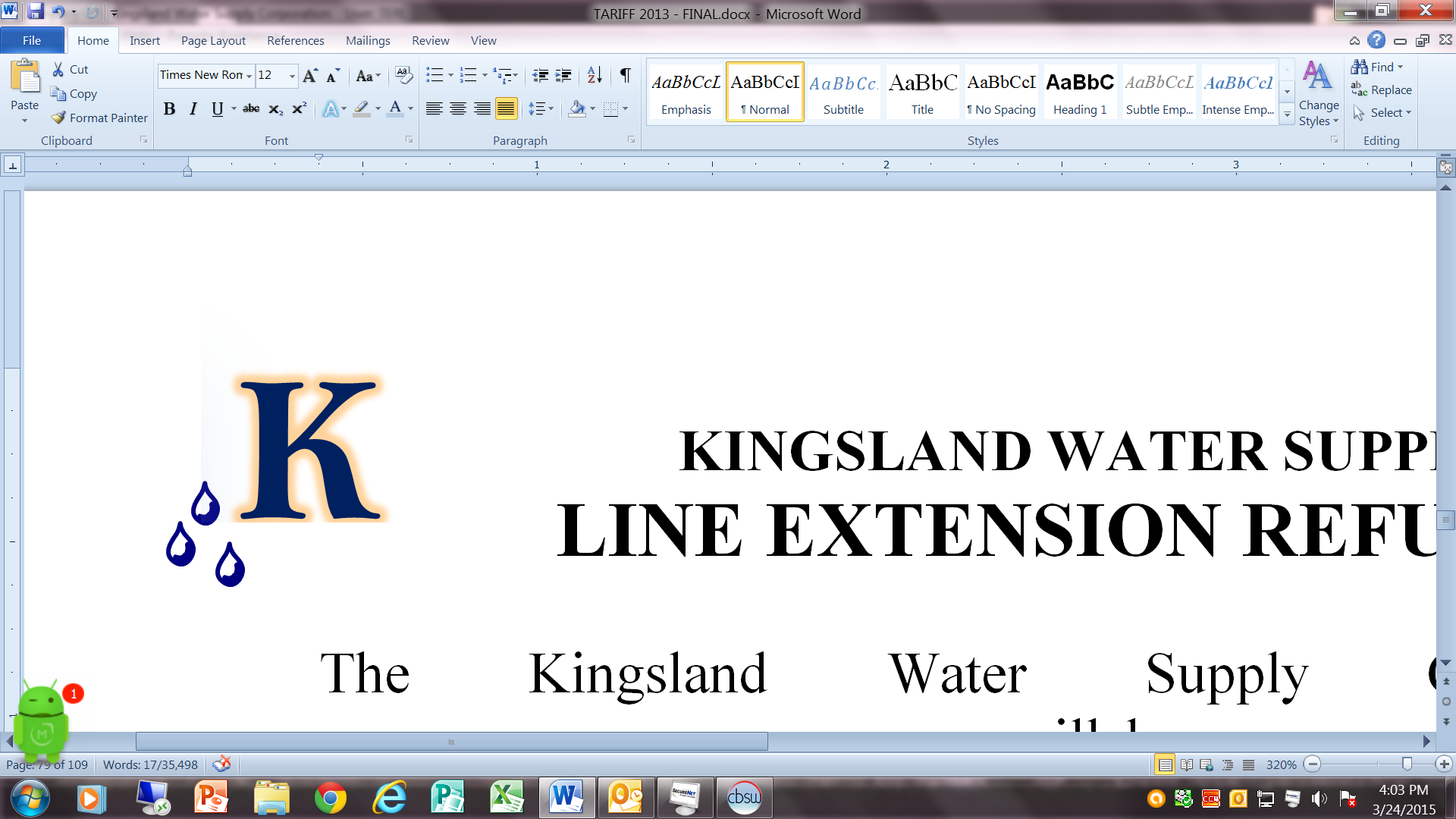 	1422 West Drive	PO Box 73	Kingsland, Texas 78639	Office: (325) 388-6611	Fax: (325) 388-6135	Email: kwscmail@kingslandwater.orgSERVICE APPLICATION AND AGREEMENTPLEASE PRINTDATE:	***A TRANSFER FEE OF $75.00 WILL APPLY TO ALL ACCOUNTS BEING TRANSFERRED FROM ONE OWNER TO ANOTHER.  THE FEE WILL BE ADDED TO YOUR FIRST WATER BILL AFTER ACCOUNT IS TRANSFERRED TO NEW OWNER. ***IN INSTANCES WHERE A METER HAS BEEN PULLED AND THE MEMBERSHIP LIQUIDATED, THERE WILL BE A RESERVICE FEE OF $425.00. (THIS FEE INCLUDES THE $100.00 MEMBERSHIP FEE, $60.00 FOR A CUSTOMER CUT-OFF VALVE, AND $265.00 FOR METER INSTALLATION.)CONDITIONS OF MEMBERSHIPMEMBERSApplicants seeking Membership must be the legal owners of the property where the service tap will be located.Applicants must have proof of ownership acceptable to the Corporation – either (1) Warranty Deed or (2) Tax Statement or (3) Deed of Trust or (4) Settlement Statement [with monies blacked out]This is stated in the Corporation By-laws under Article II, Section 1METER ASSIGNMENTAll fees to establish service are non-refundable and are assigned to a specific parcel of land, which the tap/lot service is being applied for as stated in this Service Agreement.Members continue to be responsible for all charges for that meter as long as they own the property; this includes the monthly minimum whether the Member lives there or not or whether they use any water or not.RENTAL PROPERTYChapter 67 of the Texas Water Code addresses the law of WSC memberships.  That chapter states that a WSC may make property ownership a condition for service.  KWSC does have this requirement, therefore the owner will be held ultimately responsible for any water bills assigned to or generated by the meter on their property.  (If the WSC does not tie membership and financial responsibility to the owner, the WSC could have more bad debt to write off since renters are more likely to move at night and on weekends and fail to inform the WSC that they are doing so.)SINGLE FAMILY RESIDENCE WITH MULTIPLE FAMILY DWELLINGS ON SAME PROPERTY It is the Member’s responsibility to notify the WSC if an additional dwelling (i.e. living quarters, bath and kitchen) is built on the same property as assigned to the meter account.  An additional dwelling will require an additional Capital Fee and an additional service unit equivalent (S.U.E.) will be charged. The additional building must have a separate meter assigned to that building and to the member’s account in order to meet system capacity requirements. I have read and agree to the Conditions of Membership as stated above.X			New Member Signature	DateGeneral Rules and Regulations of KWSCPlease read this Member Service Agreement completely and sign below.All water meters are read on or about the 15th of each month. Billing cards are mailed out on or about the 25th of each month.  If the 25thfalls on a Saturday or Sunday, then the bills go out on Monday.  We are not responsible for lost billing cards or cards that do not get to you after they leave this office.Payments must be received in our office on or before the 10th of each month in order to avoid a $10.00 Late Charge.  If you do not receive your water bill by the 1st of the month, Please call our office to find out the amount due.  We are not responsible for checks that are mailed but do not arrive IN OUR OFFICE by the 10th. If you go 30 calendar days without paying the current amount due your service will be disconnected.  A reconnect fee of $50.00 will be charged if your service is disconnected.  All delinquent charges must be paid including the disconnect fee, in order for us to restore your water service.Customer Service Inspection (CSI):  Upon completion of construction, each transfer of membership, renovations and suspected cross-connections, the Corporation staff or its designated representative shall inspect all customer service facilities after the tap is made to insure compliance with State required Minimum Acceptable Operating Practices for Public Drinking Water Systems as promulgated by the Texas Commission of Environmental Quality or successor agency, applicable plumbing codes, and utility construction standards.I have read and agree to the rules and regulations of KWSC as stated above.X				New Member Signature	DateAgreement made this X		 day of 			, 20	, between Kingsland Water Supply Corporation, (A corporation under the laws of the State of Texas, hereinafter called the Corporation) and, X__________________________________________ (hereinafter called the Applicant and/or Member). The Corporation shall sell and deliver water to the Applicant; the Applicant shall purchase and receive water service from the Corporation in accordance with their Bylaws and Tariff as amended from time to time by the Board of Directors of the Corporation.  Upon compliance with said policies, including payment of a Membership Fee, the applicant qualifies for Membership as a New Member or continues Membership as a Transferee and thereby may hereinafter be called a Member.The member shall pay the Corporation for service as determined by the Corporation’s Tariff and upon the terms and conditions set forth therein.INSTALLATION FEES (FOR NEW INSTALLS ONLY):STANDARD INSTALLATION:I wish to become a Member of the Corporation and tendered herewith is the sum of One Hundred dollars ($100) for a Membership, Six Hundred and Ninety dollars ($690) for normal installation, Sixty dollars ($60) for a cut-off valve, Fifty dollars ($50) for Customer Service Inspection and Two Thousand dollars ($2000) for the capital fee.  The installation fee and capital fees are only charged for initial connection and are transferrable on change of ownership.  All preceding fees are non-refundable and are assigned to a specific parcel of property – tap/lot for which service is being requested.  I understand that normal installation charges to the Member may also include Fifteen dollars ($15) per foot plus the cost of materials for extending distribution lines to and across the front of the property. Where ditching or backhoe work is required to cross any road, I agree to repair and/or repave the road, when it is necessary to cut into the road to install my water meter. LOOKOUT MOUNTAIN INSTALLATION:I wish to become a Member of the Corporation and tendered herewith is the sum of One Hundred dollars ($100) for a Membership, Six Hundred and Ninety dollars ($690) for normal installation, Sixty dollars ($60) for a cut-off valve, Seventy-five dollars ($75) for Customer Service Inspection and Ten Thousand dollars ($10,000) for the capital fee. The installation fee and capital fees are only charged for initial connection and are transferrable on change of ownership.  All preceding fees are non-refundable and are assigned to a specific parcel of property – tap/lot for which service is being requested.  I understand that normal installation charges to the Member may also include Fifteen dollars ($15) per foot plus the cost of materials for extending distribution lines to and across the front of the property. Where ditching or backhoe work is required to cross any road, I agree to repair and/or repave the road, when it is necessary to cut into the road to install my water meter. ROCK BLUFF INSTALLATION:I wish to become a Member of the Corporation and tendered herewith is the sum of One Hundred dollars ($100) for a Membership, Six Hundred and Ninety dollars ($690) for normal installation, Sixty dollars ($60) for a cut-off valve, Seventy-five dollars ($75) for Customer Service Inspection and Three Thousand Six Hundred dollars ($3600) for the capital fee. The installation fee and capital fees are only charged for initial connection and are transferrable on change of ownership.  All preceding fees are non-refundable and are assigned to a specific parcel of property – tap/lot for which service is being requested.  I understand that normal installation charges to the Member may also include Fifteen dollars ($15) per foot plus the cost of materials for extending distribution lines to and across the front of the property. Where ditching or backhoe work is required to cross any road, I agree to repair and/or repave the road, when it is necessary to cut into the road to install my water meter.The Corporation shall have the right to determine the location for a water service meter and the pipe necessary to connect the meter on the Member’s property at a point to be chosen by the Corporation, routinely in the utility easement area in front of the property to be serviced. The Corporation shall have access to its property and equipment located upon Member’s premises at all reasonable and necessary times for any purpose connected with or in the furtherance of its business operations.  Upon discontinuance of service, the Corporation shall have the right to remove any of its equipment from the Member’s property.  The Member shall install and maintain at their own expense, any necessary service lines from the Corporation’s facilities and equipment to the point of use, including any customer service isolation valves, back-flow prevention devices, and other equipment as may be specified by the Corporation.  The Corporation shall also have access to the Member’s property for inspecting for possible cross-connections and other undesirable plumbing practices.  The inspection shall be conducted during Corporation’s normal business hours.The Corporation shall notify the Member in writing of any cross-connections or other undesirable practices which have been identified during the initial or subsequent inspection.  The Member shall immediately correct any undesirable practice on their premises.  The Member shall, at their expense, properly install, test, and maintain any backflow prevention device required by the Corporation.  Copies of all testing and maintenance records shall be provided to the Corporation as required.  Failure to comply with the terms of this service agreement shall cause the Corporation to either terminate service or properly install, test, and maintain an appropriate backflow prevention device at the service connection.  Any expenses associated with the enforcement of this agreement shall be billed to the Member. Any additional expense, beyond the normal installation as described above, will be charged to the Member.  Examples of some, above the normal installation costs might be:Road Cut/Road Bore – Where ditching, backhoe work, or cutting into the road is necessary to cross a road in the Member’s subdivision in order to install the water meter, or a bore under the road up to two inches (2”).  The cost for this Road Cut/Road Bore is Six Hundred Fifty dollars ($650), plus all applicable County permit fees.  Any Road Bore to a State Road will be at actual cost.Encountering Rock – If rock becomes an issue in laying the water line, additional monies will be collected to cover actual costs of getting a trench cut through the rock.  If the estimated cost was on the low side and did not cover the actual cost, the Member will be responsible to pay the additional amount before service is provided.  If the estimated cost resulted in an overcharge, the amount will be refunded to the Member. The Corporation will put a cut-off valve inside the box on the customer side.  The Member must separate any existing water source supply with a minimum of a six-inch air gap from the water supply system of the Corporation.  The Corporation’s responsibility ends at the discharge side of the meter.The Board of Directors shall have the authority to cancel the Membership of any Member not complying with any policy or not paying any utility fees or charges as required by the Corporation’s published rates, fees and conditions of service. All water shall be metered by meters furnished and installed by the Corporation.  The meter and connection is for the sole use of the Member or customer and is to serve water to only one “single family/business dwelling” as defined under the Tariff and required by this Service Agreement.  Extension of pipe or pipes to transfer water from one property to another, to share, resell, or sub-meter water to any other persons, dwellings, business, and or property, etc., is prohibited.	In the event that the water supply should become insufficient to meet all of the needs of the members, or there   is a shortage of water, the Corporation may initiate the Emergency Rationing Program as specified in the Corporation’s Tariff.  By execution of this agreement, the Member hereby shall comply with the terms of said Program.	The Member shall install, at his own expense, a service line from the meter to the point of use, including any customer service isolation valves and other equipment as may be specified by the Corporation.  The use of pipes and pipe fittings that contain more than 8.0% lead or solders and flux that contain more than .2% lead is prohibited for any plumbing installation or repair of any facility providing water for human consumption that is connected to the Corporation.	By execution hereof, the Member shall hold the Corporation harmless from any and all claims for damages caused by service interruptions due to water line breaks, by utility or like contractors, tampering by a Member of the Corporation, normal failures of the system, or other events beyond the Corporation’s control.	Any additional expense, beyond the normal installation as described above, will be charged to the Member.  Examples of some, above the normal installation costs might be:Road Cut/Road Bore – Where ditching, backhoe work, or cutting into the road is necessary to cross a road in the Member’s subdivision in order to install the water meter, or a bore under the road up to two inches (2”).  The cost for this Road Cut/Road Bore is Six Hundred Fifty dollars ($650.00), plus all applicable County permit fees. Any Road Bore to a State Road will be at actual cost.Encountering Rock – If rock becomes an issue in laying the water line, additional monies will be collected to cover actual costs of getting a trench cut through the rock.  If the estimated cost was on the low side and did not cover the actual cost, the Member will be responsible to pay the additional amount before service is provided.  If the estimated cost resulted in an overcharge, the amount will be refunded to the Member. The Corporation will put a cut-off valve inside the box on the customer side.  The Member must separate any existing water source supply with a minimum of a six-inch air gap from the water supply system of the Corporation.  The Corporation’s responsibility ends at the discharge side of the meter.The Board of Directors shall have the authority to cancel the Membership of any Member not complying with any policy or not paying any utility fees or charges as required by the Corporation’s published rates, fees and conditions of service.All water shall be metered by meters furnished and installed by the Corporation.  The meter and connection is for the sole use of the Member or customer and is to serve water to only one “single family/business dwelling” as defined under the Tariff and required by this Service Agreement.  Extension of pipe or pipes to transfer water from one property to another, to share, resell, or sub-meter water to any other persons, dwellings, business, and or property, etc., is prohibited.The Corporation shall maintain a copy of this agreement as long as the Member and/or premises are connected to the public water system.  By execution of this Service Application and Agreement, the Member shall guarantee payment of all other rates, fees and charges due on any account for which said Member owns a Membership Certificate.  Said guarantee shall pledge any and all Membership Fees against any balance due the Corporation.  Liquidation of said Membership Fees shall give rise to discontinuance of water utility service under the terms and conditions of the Corporation’s Tariff.By execution of this Service Application and Agreement, the Member agrees that non-compliance with the terms of this Agreement, by said Member, shall constitute denial or discontinuance of service until such time as the violation is corrected to the satisfaction of the Corporation.Any misrepresentation of the facts by the Member shall result in discontinuance of service pursuant to the terms and conditions of the Corporation’s Tariff. X				New Member Signature	Date(OPTIONAL)	You can now request that personal information contained in our utility records not be released to unauthorized persons.  Simply sign the form at the bottom of this page.  Your response is not necessary if you do not want this service.WE MUST STILL PROVIDE THIS INFORMATION, UNDER LAW, TO CERTAIN PERSONS.We must still provide this information to; 1) an official or employee of the State or a political subdivision of the State, within the employee’s duties; 2) a consumer reporting agency; 3) a contractor or subcontractor approved by and providing services to the utility, to the State, a political subdivision of the State, the Federal government, or an agency of the State or Federal government; 4) a person for whom the customer has contractually waived confidentiality for personal information: or 5) another entity that provides water, wastewater, sewer, gas, garbage, electricity, or drainage service for compensation. However, such confidentiality does not prohibit the Corporation from disclosing the name and address of each Member on a list to be made available to the Corporation’s voting Members, or their agents or attorneys, in connection with any meeting of the Corporation’s Members. Yes, I want you to make my personal information (address & telephone number) confidential.X				New Member Signature	DateINGSLAND WATER SUPPLY CORPORATION	1422 West Drive	PO Box 73	Kingsland, Texas 78639	Office: (325) 388-6611	Fax: (325) 388-6135	Email: kwscmail@kingslandwater.orgDear Member:The Authorization Agreement below is being provided for you should you decide t6o take advantage of the convenience of the ACH system.  In addition to the information request on the Authorization Agreement, please provide the phone number of your bank in the event that further verification is required.  The Authorization Agreement may be returned to the Kingsland Water Supply Corporation at least fifteen (15) days prior to the first payment date in order to have the payment established and to begin using the ACH system.A VOIDED CHECK OR CHECK COPY MUST BE ATTACHEDForm RD-TX 442-8(Rev. 6-06)UNITED STATES DEPARTMENT OF AGRICULTURERural Utilities Service	RIGHT-OF-WAY EASEMENT (Location of Easement Required) KNOW ALL MEN BY THESE PRESENTS, That __________________________________ __________________________________________ (hereinafter called “Grantors”), in consideration of one dollar ($1.00) and other good and valuable consideration paid by _________________________________________________, (hereinafter called “Grantee”), the receipt and sufficiency of which is hereby acknowledged, does hereby grant, bargain, sell, transfer, and convey to said Grantee, its successors, and assigns, a perpetual easement with the right to erect, construct, install, and lay and thereafter access and use, operate, inspect, repair, maintain, replace, upgrade, parallel and remove water distribution and/or sewer collection lines and appurtenances, over and across ___________________ acres of land, more particularly described in instrument recorded in Vol.________, Page_________, Deed Records, ____________________ County, Texas, together with the right of ingress and egress over Grantors' adjacent lands for the purposes for which the above mentioned rights are granted. The easement hereby granted shall not exceed 15' in width, the center line thereof to be located across said land as follows:Grantee shall have such other rights and benefits necessary and/or convenient for the full enjoyment and use of the rights herein granted, including without limitation, (1) the reasonable right of ingress and egress over and across lands owned by Grantor which are contiguous to the easement; (2) the reasonable right from time to time to remove any and all paving, undergrowth and other obstructions that may injure the Grantee's facilities and appurtenances or interfere with the construction, maintenance, inspection, operation, protection, repair, alteration, testing, replacement, upgrading, relocation (as above limited), substitution or removal thereof; and (3) the right to abandon-in-place any and all water supply distribution lines, service lines and associated appurtenances, such that Grantee shall have no obligation or liability to Grantor, or their successor or assigns, to move or remove any such abandoned lines or appurtenances. In the event the County or State hereafter widens or relocates any public road so as to require the relocation of this water line as installed, Grantor further grants to Grantee an additional easement over and across the land described above for the purpose of laterally relocating said water lines as may be necessary to clear the road improvements, which easement hereby granted shall be limited to a strip of land 15' in width, the center line thereof being the pipeline as relocated.The consideration recited herein shall constitute payment in full for all damages sustained by Grantors by reason of the installation of the structures referred to herein, and the Grantee will maintain such easement in a state of good repair and efficiency so that no unreasonable damages will result from its use to Grantors' premises. This agreement together with other provisions of this grant shall constitute a covenant running with the land for the benefit of the Grantee, its successors, and assigns. The Grantors covenant that they are the owners of the above described lands and that said lands are free and clear of all encumbrances and liens except the following: Form RD-TX 442-8(Rev. 6-06)Grantor does hereby bind itself, its successors and assigns, to WARRANT AND FOREVER DEFEND, all and singular, the easement herein granted to Grantee, or Grantee's successors and assigns, against every person whomsoever claiming, or to claim, the same or any part thereof. This easement is subject to the provisions of Title VI of the Civil Rights Act of 1964 and the regulations issued pursuant thereto for so long as the easement continues to be used for the same or similar purpose for which financial assistance was extended or for so long as the Grantee owns it, whichever is longer.IN WITNESS WHEREOF the said Grantors have executed this instrument this ____________day of _____________________, 20_______. _______________________________________________ _______________________________________________ ACKNOWLEDGEMENT (Individual) THE STATE OF TEXAS	§	§THE COUNTY OF _______________________	§	This instrument was acknowledged before me on ____________________, ______________by ________________________________________.(SEAL) 	Notary Public, State of TexasForm RD-TX 442-9(Rev 6-06)UNITED STATES DEPARTMENT OF AGRICULTURERural Utilities Service	RIGHT-OF-WAY EASEMENT (General Type Easement)KNOW ALL MEN BY THESE PRESENTS, that ______________________________________ (hereinafter called “Grantors”), in consideration of one dollar ($1.00) and other good and valuable consideration paid by ____________________________________________ (hereinafter called “Grantee”), the receipt and sufficiency of which is hereby acknowledged, does hereby grant, bargain, sell, transfer, and convey to said Grantee, its successors, and assigns, a perpetual easement with the right to erect, construct, install and lay and thereafter access and use, operate, inspect, repair, maintain, replace, upgrade, parallel and remove water distribution and/or sewer collection lines and appurtenances, over and across _________ acres of land, more particularly described in instrument recorded in Vol._____, Page _____, Deed Records, _______________ County, Texas, together with the right of ingress and egress over Grantor's adjacent lands for the purpose for which the above mentioned rights are granted. The easement hereby granted shall not exceed 15' in width, and Grantee is hereby authorized to designate the course of the easement herein conveyed except that when the pipeline(s) is installed, the easement herein granted shall be limited to a strip of land 15' in width, the center line thereof being the pipeline as installed.Grantee shall have such other rights and benefits necessary and/or convenient for the full enjoyment and use of the rights herein granted, including without limitation, (1) the reasonable right of ingress and egress over and across lands owned by Grantor which are contiguous to the easement; (2) the reasonable right from time to time to remove any and all paving, undergrowth and other obstructions that may injure Grantee's facilities and appurtenances or interfere with the construction, maintenance, inspection, operation, protection, repair, alteration, testing, replacement, upgrading, relocation (as above limited), substitution or removal thereof; and (3) the rights to abandon-in-place any and all water supply distribution lines, service lines and associated appurtenances, such that Grantee shall have no obligation or liability to Grantor, or their successors or assigns, to move or remove any such abandoned lines or appurtenances.In the event the easement hereby granted abuts on a public road and the County or State hereafter widens or relocates the public road so as to require the relocation of this water line as installed, Grantor further grants to Grantee an additional easement over and across the land described above for the purpose of laterally relocating said water line as may be necessary to clear the road improvements, which easement hereby granted shall be limited to a strip of land 15' in width, the center line thereof being the pipeline as relocated.The consideration recited herein shall constitute payment in full for all damages sustained by Grantors by reason of the installation of the structures referred to herein and the Grantee will maintain such easement in a state of good repair and efficiency so that no unreasonable damages will result from its use to Grantor's premises. This Agreement together with other provisions of this grant shall constitute a covenant running with the land for the benefit of the Grantee, its successors, and assigns. The Grantors covenant that they are the owners of the above described lands and that said lands are free and clear of all encumbrances and liens except the following: Grantor does hereby bind itself, its successors and assigns, to WARRANT AND FOREVER DEFEND, all and singular, the easement herein granted to Grantee, or Grantee's successors and assigns, against every person whomsoever claiming, or to claim, the same or any part thereof. This easement is subject to the provisions of Title VI of the Civil Rights Act of 1964 and the regulations issued pursuant thereto for so long as the easement continues to be used for the same or similar purpose for which financial assistance was extended or for so long as the Grantee owns it, whichever is longer.IN WITNESS WHEREOF the said Grantors have executed this instrument this ______day of ___________________, 20_____ ________________________________________________________________________________________ACKNOWLEDGMENT					(Individual) THE STATE OF TEXAS	§	§THE COUNTY OF _______________________	§	This instrument was acknowledged before me on ____________________________________, ___________ by ________________________________________.(SEAL) 									Notary Public, State of TexasINGSLAND WATER SUPPLY CORPORATION	1422 West Drive	PO Box 73	Kingsland, Texas 78639	Office: (325) 388-6611	Fax: (325) 388-6135	Email: kwscmail@kingslandwater.orgKINGSLAND WATER SUPPLY CORP.NON-STANDARD SERVICE CONTRACTTHE STATE OF TEXAS	§	§THE COUNTY OF _______________________	§THIS CONTRACT is made and entered into by and between _____________________ ___________________________________, hereinafter referred to as “Applicant”, and Kingsland Water Supply Corporation, hereinafter referred to as “KINGSLAND WATER SUPPLY CORP.” or “Corporation”.WHEREAS, Applicant is engaged in developing that certain ______________ acres of land in ______________________, County, Texas, more particularly known as the _______________________subdivision, according to the plat thereof  recorded at Vol. _______, Page _____ of the Plat Records of ______________________ County, Texas, said land being hereinafter referred to as “the Property”; and,WHEREAS,  KINGSLAND WATER SUPPLY CORP. owns and operates a water system which supplies potable water for human consumption and other domestic uses to customers within its service area; and,WHEREAS, Applicant has requested KINGSLAND WATER SUPPLY CORP. to provide such water service to the Property through an extension of KINGSLAND WATER SUPPLY CORP.’S water system, which includes all on-site and off-site service facilities to meet the level and manner of service requested by the Applicant, such extension being hereinafter referred to as “the Water System Extension”;  NOW THEREFORE:KNOW ALL MEN BY THESE PRESENTS:THAT for and in consideration for the mutual promises hereinafter expressed, and other good and valuable consideration, the sufficiency of which is hereby acknowledged by the parties, Applicant and KINGSLAND WATER SUPPLY CORP. agree and contract as follows:Engineering and Design of the Water System Extension.The Water System Extension shall be engineered and designed by a Texas Licensed Professional Engineer in accordance with the applicable specifications of the KINGSLAND WATER SUPPLY CORP. and all governmental agencies having jurisdiction. All plans and specifications must be reviewed and approved by KINGSLAND WATER SUPPLY CORP.’S consulting engineer prior to the issuance of any request for bids for the construction of the Water System Extension. After such approval of the plans and specifications by the KINGSLAND WATER SUPPLY CORP.’S consulting engineer, the plans and specifications shall become part of this Agreement by reference and shall more particularly define “the Water System Extension”.The Water System Extension must be sized to provide continuous and adequate water service to the Property based on plans for the development as provided to KINGSLAND WATER SUPPLY CORP. by the Applicant.  KINGSLAND WATER SUPPLY CORP. may require the Water System Extension to be oversized in anticipation of the needs of other customers of the KINGSLAND WATER SUPPLY CORP., subject to the obligation to reimburse the Applicant for any such over- sizing as provided below.Required Sites, Easements or Rights-of-WayApplicant shall be responsible for dedicating or acquiring any easements across privately owned land or sites (including off-site) which are necessary for the construction or operation of the Water System Extension and for obtaining any Governmental approvals necessary to construct the Water System Extension in public right-of-way.Any easements acquired by the Applicant shall be in a form approved by the KINGSLAND WATER SUPPLY CORP. (see Form of Easement attached to this Contract and made a part hereof) and shall be assigned to KINGSLAND WATER SUPPLY CORP. upon proper completion of the construction of the Water System Extension. The validity of the legal instruments by which the Applicant acquires any such easements and by which Applicant assigns such easements to KINGSLAND WATER SUPPLY CORP. must be approved by KINGSLAND WATER SUPPLY CORP.’S attorney.Construction of the Water System ExtensionApplicant shall advertise for bids for the construction of the Water System Extension in accordance with generally accepted bidding practices and shall award the contract for the construction of the Water System Extension subject to the approval of the KINGSLAND WATER SUPPLY CORP.  .The Water System Extension shall be constructed in accordance with the approved plans and specifications. KINGSLAND WATER SUPPLY CORP. shall have the right to inspect all phases of the construction of the Water System Extension. Applicant must give written notice to KINGSLAND WATER SUPPLY CORP. of the date on which construction is scheduled to begin so that KINGSLAND WATER SUPPLY CORP. may assign an inspector. KINGSLAND WATER SUPPLY CORP. may charge reasonable inspection fees based on the actual costs of labor, travel and incidental expenses of the inspectors, plus 10% overhead.Dedication of Water System Extension to KINGSLAND WATER SUPPLY CORP.Upon completion of construction of the Water System Extension and final inspection and acceptance thereof by KINGSLAND WATER SUPPLY CORP., the Water System Extension shall become the property of the KINGSLAND WATER SUPPLY CORP. The Water System Extension shall thereafter be owned and maintained by KINGSLAND WATER SUPPLY CORP. subject to the warranties required of Applicant under Subsection (b).Any connection of individual customers to the Water System Extension shall be made by the KINGSLAND WATER SUPPLY CORP.Upon transfer of ownership of the Water System Extension, Applicant shall warrant materials and performance of the Water System Extension constructed by Applicant for twelve (12) months following the date of the transfer.Cost of the Water System ExtensionApplicant shall pay all costs associated with the Water System Extension as a contribution in aid of  construction, including, without limitation, the cost of the following:Engineering and design;Easement or right -of-way acquisition;Construction;Inspection;Attorneys’ fees; andGovernmental or regulatory approvals required to lawfully provide service.Applicant shall indemnify KINGSLAND WATER SUPPLY CORP. and hold KINGSLAND WATER SUPPLY CORP. harmless from all of the foregoing costs.Provided, however, nothing herein shall be construed as obligating the Applicant to maintain the Water System Extension subsequent to its dedication and acceptance for maintenance by KINGSLAND WATER SUPPLY CORP.If KINGSLAND WATER SUPPLY CORP. has required the Water System Extension to be oversized in anticipation of the needs of the other customers of KINGSLAND WATER SUPPLY CORP., KINGSLAND WATER SUPPLY CORP. shall reimburse Applicant for the additional costs of construction attributable to the over-sizing, as determined by the KINGSLAND WATER SUPPLY CORP.’S consulting engineer, in three annual installments without interest beginning one year after dedication of the Water System Extension to KINGSLAND WATER SUPPLY CORP.Service From the Water System ExtensionAfter proper completion and dedication of the Water System Extension to KINGSLAND WATER SUPPLY CORP,  KINGSLAND WATER SUPPLY CORP shall provide  continuous and adequate water service to the Property,  subject to all duly adopted rules and  regulations of KINGSLAND WATER SUPPLY CORP. and the payment of the following:All standard rates, fees and charges as reflected in KINGSLAND WATER SUPPLY CORP.’s approved Tariff;Any applicable Equity Buy-In or other up-front capital contribution fee adopted by KINGSLAND WATER SUPPLY CORP.;Any applicable reserved service charge adopted by KINGSLAND WATER SUPPLY CORP.It is understood and agreed by the parties that the obligation of KINGSLAND WATER SUPPLY CORP. to provide water service in the manner contemplated by this Contract is subject to the issuance by the Texas Commission on Environmental Quality and all other governmental agencies having jurisdiction of all permits, certificates or approvals required to lawfully provide such service.Unless the prior approval of KINGSLAND WATER SUPPLY CORP. is obtained, the Applicant shall not:Construct or install additional water lines or facilities to service areas outside the Property;Add any additional lands to the Property for which water service is to be provided pursuant to this Agreement; orConnect or serve any person or entity who, in turn, sells water service directly or indirectly to another person or entity.Effect of Force MajeureIn the event either party is rendered unable by force majeure to carry out any of its obligations under this Contract, in whole or in part, then the obligations of that party, to the extent affected by the force majeure shall be suspended during the continuance of the inability, provided however, that due diligence is exercised to resume performance at the earliest practical time. As soon as reasonably possible after the occurrence of the force majeure relied upon to suspend performance, the party whose contractual obligations are affected thereby shall give notice and full particulars of the force majeure to the other party.The cause, as far as possible, shall be remedied with all reasonable diligence.  The term “force majeure” includes acts of God, strikes, lockouts or other industrial disturbances, acts of the public enemy, orders of the government of the United States or the State of Texas or any civil or military authority, insurrections, riots, epidemics, landslides, lightning, earthquakes, fires,  hurricanes, storms, floods, washouts, droughts, arrests, restraints of government and civil disturbances, explosions, breakage, or accidents to equipment, pipelines, or canals, partial or complete failure of water supply, and any other inability’s of either party, whether similar to those enumerated or otherwise, that are not within the control of the party claiming the inability and that could not have been avoided by the exercise of due diligence and care. It is understood and agreed that the settlement or strikes and lockouts shall be entirely within the discretion of the party having the difficulty and that the requirement that any force majeure be remedied with all reasonable dispatch shall not require the settlement of strikes and lockouts by acceding to the demands of the opposing party if the settlement is unfavorable to it in the judgment of the party having the difficulty.NoticesAny notice to be given hereunder by either party to the other party shall be in writing and may be issued by personal delivery or by sending said notices by registered or certified mail, return receipt requested, to the address set forth below. Notice shall be deemed given when deposited with the United States Postal Service with sufficient postage affixed. Any notice mailed to the KINGSLAND WATER SUPPLY CORP. shall be addressed:Kingsland Water Supply CorporationP.O. Box 73Kingsland, TX 78639	Any noticed mailed to Applicant shall be addressed:Either party may change the address for notice to it by giving written notice of such change in accordance with the provisions of this paragraph9.	Breach of Contract and RemediesIf either party breaches any term or condition of this Contract, the non-breaching party may, at its sole option, provide the breaching party with a notice of the breach within sixty (60) days of discovery of the breach by the non-breaching party.  Upon notice of breach, the breaching party shall have sixty (60) days to cure the breach.  If the breaching party does not cure the breach within the sixty (60) days, the non-breaching party, below, shall have all rights at law and in equity including the right to enforce specific performance of this Contract by the breaching party, the right to perform the obligation in question and to seek restitution for all damages incurred in connection therewith. In the event of termination of this Contract by a non-breaching party, such action shall not affect any previous conveyance.The rights and remedies of the parties provided in this Contract shall not be exclusive and are in addition to any other rights and remedies provided by law and under this Contract.10.	Third Parties	It is the express intention of the parties that the terms and conditions of this Contract may be enforced by either party but not by any third party or alleged third-party beneficiary.11.	Captions	Captions are included solely for convenience of reference and if there is any conflict between captions and the text of the Contract, the text shall control. 12.	Context	Whenever the context requires, the gender of all words herein shall include the masculine, feminine, and neuter, and the number of all words shall include the singular and the plural. 13.	Mediation [Optional]	Prior to the institution of legal action by either party related to any dispute arising under this Contract, said dispute shall be referred to mediation by an independent mediator mutually agreed upon by both parties.  The cost of the mediator shall be shared equally by both parties.14.	Litigation Expenses	Either party to this Contract who is the prevailing party in any legal proceeding against the other party, brought in relation to this Contract, shall be entitled to recover court costs and reasonable attorneys’ fees from the non-prevailing party.15.	Intent	The parties hereto covenant and agree that they shall execute and deliver such other and further instruments and documents as are or may become necessary or convenient to effectuate and carry out the intent of this Contract. 16.	Multiple Originals	This Contract may be executed in multiple originals, any copy of which shall be considered to be an original.Authority	The signatories hereto represent and affirm that they are authorized to execute this Contract on behalf of the respective parties hereto.Severability		The provisions of this Agreement are severable, and if any word, phrase, clause,  sentence, paragraph, section, or other part of this Agreement or the application thereof to any person or circumstance shall ever be held by any court of competent jurisdiction to be invalid or unconstitutional for any reason, the remainder of this Agreement and the application of such word, phrase, clause, sentence, paragraph, section, or other part of this Agreement to other persons or circumstances shall not be affected thereby and this Agreement shall be construed as if such invalid or unconstitutional portion had never been contained therein.19.	Entire Agreement	This Agreement, including any exhibits attached hereto and made a part hereof, constitutes the entire agreement between the parties relative to the subject matter of this Agreement.  All prior agreements, covenants, representations, or warranties, whether oral or in writing, between the parties are merged herein.20.	Amendment	No amendment of this Agreement shall be effective unless and until it is duly approved by each party and reduced to a writing signed by the authorized representatives of the KINGSLAND WATER SUPPLY CORP. and the Applicant, respectively, which amendment shall incorporate this Agreement in every particular not otherwise changed by the amendment.21.	Governing Law	This Agreement shall be construed under and in accordance with the laws of the State of Texas and all obligations of the parties are expressly deemed performable in Llano or Burnet Counties, Texas.Venue	Any action at law or in equity brought to enforce or interpret any provision of this Contract shall be brought in a State court of competent jurisdiction with venue in Llano County, Texas.23.	Successors and Assigns	This Agreement shall be binding on and shall inure to the benefit of the heirs, successors and assigns of the parties.24.	Assignability	The rights and obligations of the Applicant hereunder may not be assigned without the prior written consent of the KINGSLAND WATER SUPPLY CORP.25.	Effective Date	This Agreement shall be effective from and after the date of due execution by all parties.	IN WITNESS WHEREOF each of the parties has caused this Agreement to be executed by its duly authorized representative in multiple copies, each of equal dignity, on the date or dates indicated below.	KINGSLAND WATER SUPPLY CORPORATION	APPLICANT	By:		By:		Name:		Name:		Title:		Title:		Date:		Date:	SECTION J.MISCELLANEOUS TRANSACTION FORMSINGSLAND WATER SUPPLY CORPORATION	1422 West Drive	PO Box 73	Kingsland, Texas 78639	Office: (325) 388-6611	Fax: (325) 388-6135	Email: kwscmail@kingslandwater.orgINGSLAND WATER SUPPLY CORPORATION	1422 West Drive	PO Box 73	Kingsland, Texas 78639	Office: (325) 388-6611	Fax: (325) 388-6135	Email: kwsc@kingslandwater.orgMANDATORY ONCE-A-WEEK CONSERVATION WARNINGYou are in violation of our mandatory water restrictions:A.	All customers are required to adhere to the following schedule:Businesses, Churches, apartments, duplexes, or multifamily dwellings irrigation schedule is only on Wednesday between the hours of 12:00 midnight and 10:00 a.m. and between 7:00 p.m. and 12:00 midnight. Hand watering with a hose is allowed anytime.Residential with a physical address ending in an even number watering schedule is only on Saturday between the hours of 12:00 midnight and 10:00 a.m. and between 7:00 p.m. and 12:00 midnight. Hand watering with a hose is allowed anytime.Residential with a physical address ending in an odd number watering schedule is only on Sunday between the hours of 12:00 midnight and 10:00 a.m. and between 7:00 p.m. and 12:00 midnight. Hand watering with a hose is allowed anytime.B.	Other Restrictions include:Wasteful irrigation practices such as spraying on driveways, sidewalks or water running down the street will be considered a violation.No ornamental fountain, unless water is recycled.Washing of cars or boats will only be allowed with hand held spray nozzles equipped with automatic shut off on the set day of the watering schedule. Watering with hand held hose is permitted only to sustain life of planted trees or plants.Further non-essential use of water is prohibited including:  Street washing, washing sidewalks, driveways, filling pools or spas.C.	Penalties for non-compliance of the KWSC Once-A-Week Watering schedule per the Drought Contingency Plan will include:First Violation: A warning letter issued to customer identifying violation, (copy to be placed in customer’s account file).Second Violation: A Penalty shall be assessed in the amount of 4 times the monthly minimum.Third Violation: A Penalty shall be assessed in the amount of 6 times the monthly minimum.Fourth Violation: Service will be shut off. The member will be required to sign a binding agreement to conform to the Emergency Rationing rules and pay a return to service fee of $1,000 before their water will be placed in service.Sincerely,INGSLAND WATER SUPPLY CORPORATION	1422 West Drive	PO Box 73	Kingsland, Texas 78639	Office: (325) 388-6611	Fax: (325) 388-6135	Email: kwsc@kingslandwater.orgKINGSLAND WATER SUPPLY CORP.NOTICE OF TERMINATIONDATE: 	FROM:	, Manager, KINGSLAND WATER SUPPLY CORP.TO: _____________________________You are hereby notified that on ____/____/____ it was determined that you violated the restrictions on your water use that are required under the Corporation’s Drought Contingency and Emergency Water Demand Management Plan. Specifically, [DESCRIBE VIOLATION].There have been repeated violations. You previously have been notified of violations on ____/____/____, and ____/____/____. Because these violations have continued, and as provided under Section H of the Corporation’s Tariff, your water service will be terminated on ____/____/____. Your service will not be restored until ____/____/____ and only after payment of a charge for the service call to restore your service. Additional violations thereafter will result in additional suspensions of your water service.If any penalties or other charges, including monthly bills, are outstanding, you will be required to fully pay these as well before your service will be restored.We regret that your continued violation of the water use restrictions required under the Corporation’s Drought Contingency and Emergency Water Demand Plan have led to this action. INGSLAND WATER SUPPLY CORPORATION	1422 West Drive	PO Box 73	Kingsland, Texas 78639	Office: (325) 388-6611	Fax: (325) 388-6135	Email: kwsc@kingslandwater.orgKINGSLAND WATER SUPPLY CORPORATIONDEFERRED PAYMENT AGREEMENTBy execution of this Agreement, the undersigned Member agrees to payment of outstanding debt for water utility service as set forth below:Member agrees to pay $ ______________ per month, in addition to the current monthly water bill, by the 10th of the month until the account is paid in full.   Any fees normally assessed by the Corporation on any unpaid balance shall apply to the declining unpaid balance if payment is not received by the due date.Failure to fulfill the terms of this Agreement shall nullify this agreement and could result in disconnection procedures as set forth in the Corporation's Tariff unless other satisfactory arrangements are made by the Member and approved by the Corporation's authorized representative.KINGSLAND WATER SUPPLY CORP.INSTALLMENT AGREEMENTAN AGREEMENT made this _____ day of ____________, 20____, between Kingsland Water Supply Corporation, a corporation organized under the laws of the State of Texas (hereinafter called the Corporation) and _______________________________, (hereinafter called the Applicant and/or Member).By execution of this Agreement, the undersigned Member agrees to payment of outstanding debt for water utility service rates, fees, and charges, as set forth in the Corporation’s Tariff, until the _____________ (Equity Buy-In Fee, High water bill from a leak, or other connection fee) is paid in full. Any fees normally assessed by the Corporation on any unpaid balance shall apply to the declining unpaid balance.Failure to fulfill the terms of this Agreement shall institute the Corporation’s disconnection procedures as set forth in the Corporation’s Tariff.APPROVED AND ACCEPTED this _____ day of ____________, 20____ at the regular monthly meeting of the Board of Directors of the Kingsland Water Supply Corporation.Danny Stone, President		J. Preston Mason Sec/TreasurerKINGSLAND WATER SUPPLY CORP.		KINGSLAND WATER SUPPLY CORP.THE STATE OF TEXAS	§	§THE COUNTY OF _______________________	§IN WITNESS WHEREOF the said Member/Applicant has executed this instrument this _____ day of _________________, 20____.BEFORE ME, the undersigned, a Notary Public in and for said County and State of Texas, on this day personally appeared _________________________________, known to me to be the person whose name is subscribed to the foregoing instrument, and acknowledged to me that he/she executed the same for the purpose and consideration therein expressed.GIVEN UNDER MY HAND AND SEAL OF OFFICE THIS _____ day of ____________, 20____.Signature		SEALPrintedNotary Public in and for __________________________ County, Texas.Commission Expires _____/_____/_____KINGSLAND WATER SUPPLY CORPORATIONLINE EXTENSION REFUND AGREEMENTThe Kingsland Water Supply Corporation Board affirms that ___________________ ___________________________ will be compensated as provided in this Refund agreement approved at the regular Board meeting on the ______ day of ____________, 20____, on a prorated basis for construction costs for the ______ feet of inch line extension which have been paid by ____/____/____. This will be collected from all approved applicants requesting service from said line extension, to a maximum of ______ connections for a period not to exceed ______ years from the _____ day of ____________ in the year of ______ (date the line extension was completed and/or approved for service) after which time the Refund Agreement will expire and the Corporation shall be under no further obligation to _________________________. The Corporation shall transfer said compensation within _____ days of receipt.It is to understand that the Corporation will secure this compensation through new customer service fees from applicants for service from said line extension, and from no other sources.  Accordingly, the compensation provided by this Refund Agreement will be modified automatically in the event any applicant requesting service from said line extension obtains a final administrative or Judicial Determination limiting the amount of the Corporation may charge applicants for service from said line extension.This agreement entered into on the _____ day ____________ in the year of ______ by: KINGSLAND WATER SUPPLY CORP.	Signed by ApplicantSigned by President	AddressAddress	City	State	ZipCity	State	Zip	WitnessDate filed: ______/_____/______THE STATE OF TEXAS	§	§THE COUNTY OF _______________________	§IN WITNESS WHEREOF the said Member/Applicant and President of KINGSLAND WATER SUPPLY CORP. have executed this instrument this ______ day of ____________, 20____.BEFORE ME, the undersigned, a Notary Public in and for ___________County and State of Texas, on this day personally appeared ____________________ and ____________________ known to me to be the persons whose names are subscribed to the foregoing instrument, and acknowledged to me that he/she/they executed the same for the purpose and consideration therein expressed.GIVEN UNDER MY HAND AND SEAL OF OFFICE THIS __________ day of ________________, 20____.(Notary Public Signature)Commission Expires	KINGSLAND WATER SUPPLY CORPORATIONMEMBERSHIP MORTGAGE AGREEMENTThis agreement hereby verifies that the KINGSLAND WATER SUPPLY CORP. provides or is able to provide utility service under the terms and conditions of its Tariff to the property so designated in this agreement.The KINGSLAND WATER SUPPLY CORP. does meet the service requirements of the Texas Commission on Environmental Quality and currently holds all authorization or certification required.The Membership available/assigned to this property is transferable to all legally qualifying interests upon compliance with the terms and conditions of the KINGSLAND WATER SUPPLY CORP. Tariff, including but not limited to completion of all required forms and applications, payment of all fees, and payment of final account balances.The KINGSLAND WATER SUPPLY CORP. shall notify any Loan/Membership guarantor and/or mortgagee by certified mail at least thirty (60) days prior to Membership/Service termination and guarantor/mortgagee hereby guarantees payment of any account balances required to prevent termination of Membership by the KINGSLAND WATER SUPPLY CORP.A guarantor and/or mortgagee shall qualify as a bona fide lien-holder to the Membership by providing a Deed of Trust*, to be hereto affixed, for the real property in question and designated below which clearly defines the guarantor and/or mortgagee as the lien-holder of the Membership and the real property for which Membership was issued. KINGSLAND WATER SUPPLY CORP. shall notify the entity so designated in the Deed of Trust*.	Legal Description of Property:Mortgagee (Lien-Holder)Guarantor (If Applicable)				/			Kingsland Water Supply Corp., Representative TitleDateNOTE:   *Please attach Deed of Trust or other proof of ownership for permanent record.KINGSLAND WATER SUPPLY CORP.AGREEMENT TO PROVIDE FILL FOR CERTAIN FIREVEHICLES IN DESIGNATED AREASTHE STATE OF TEXAS	§	§THE COUNTY OF _______________________	§This Agreement (“Agreement”) is executed by and between ____________________ Volunteer Fire Department (“Department”), an emergency service organization, and Kingsland Water Supply Corporation (“Corporation”), a nonprofit water supply corporation organized and operating under the provisions of Texas Water Code Chapter 67, and the Business Organizations Code for the purposes and consideration set forth herein.RECITALSWHEREAS Department is a volunteer fire department organized and operating under the provisions of ____________ and within the meaning of Civil Practice & Remedies Code Section 101.001(3)(C); andWHEREAS Corporation is a nonprofit water supply corporation, organized and operating under the provisions of Chapter 67, Water Code and the Non-Profit Corporation Act, and furnishes a water supply in Llano County and specifically in the area described in Texas Commission on Environmental Quality (“TCEQ”) Certificate of Convenience and Necessity No. 122217;and WHEREAS Corporation acknowledges the benefits of fire suppression services provided by Department and is willing to provide water supply for use in fire suppression by Department through facilities in the area and under conditions more particularly described herein; andWHEREAS Corporation’s Tariff expressly provides that Corporation does not provide fire flow and does not provide or imply that fire protection is available on any of Corporation’s distribution system; andWHEREAS Corporation is willing to assist Department by making water available for the purpose of filling Department’s pump trucks (“pump and fill” purposes) without making any guarantee to Department or to any third party that water or pressure adequate for pump and fill purposes will be available at any time or under any circumstance; andWHEREAS Department desires to utilize Corporation’s water supply for pump and fill purposes within the area described herein and under the conditions set forth herein;NOW, THEREFORE, Department and Corporation enter into this Agreement for the purposes and consideration set forth herein, acknowledging that these purposes and consideration are sufficient for purposes of this Agreement and are mutually beneficial to one another as contemplated by Section 67.0105(c), Water Code:PARTIES1.1   This Agreement is entered into by and between ___________________ Volunteer Fire Department, domiciled and conducting business in ___________________ County, Texas, and _______________________ Water Supply Corporation, domiciled and conducting business in ____________________ County, Texas.1.2   Department is authorized to enter into this Agreement pursuant to ___________________________.1.3   Corporation is authorized to enter into this Agreement pursuant to Water Code Sections 67.010 and 67.0105,.PROVISION OF FILL WATER2.1   Corporation will make available to Department the use of certain flush hydrant facilities located on water transmission lines operated by Corporation in [description of subdivision, portion of County, street boundaries, etc.] as more particularly set forth in the attached map of “Fire Pump and Fill Facilities” (“Map”) which is incorporated herein and made a part of this Agreement for all purposes.2.2   Department will use only those facilities installed and maintained by Corporation which are clearly marked by [description of marking] and are located at those points indicated on the Map.2.3   Corporation will install or maintain pump and fill facilities solely within Corporation’s discretion, and the Department has no responsibility for installation or maintenance of such facilities.2.4   In accordance with the laws of the State of Texas, the Corporation will maintain a minimum static residual pressure of 35 pounds per square inch (“psi”) during normal flow, and will maintain a minimum static residual pressure of no less than 20 psi during fire flow conditions, in the water transmission facilities described in the Map.  2.5   Department will notify Corporation prior to use of any designated pump and fill facility to the extent Department reasonably is able to do so by calling the Corporation’s management.  The Corporation acknowledges that in the event of emergencies, it may not be feasible for the Department to provide prior notice, in which case notification shall be provided as soon as practicable.2.6	No obligation other than the duties set forth in this Agreement are recognized nor are any obligations or duties to be implied under this Agreement.  No duty or obligation on the part of Corporation to provide fire flow or a supply of water under any minimum pressure or for any length of time may be implied under the provisions of this agreement.2.7	The duties set forth under this Agreement are duties of the parties to this Agreement to one another only, solely for their mutual benefit, and it is the express intention of the parties that these duties are not enforceable by any third party or alleged third party beneficiary. 2.8	The Department will supply a monthly water usage to the Corporation for the sole purpose of assisting Corporation in accounting for Corporation’s Water Supply.  2.9	The Department will not utilize water provided under this agreement for any purpose other than for suppressing fires.  Prohibited uses of “free” water include, but are not limited to, filling swimming pools, car wash fundraisers, and potable use in a structure used to house fire trucks and personnel.COMPENSATION3.1	Department will not be charged for use of Corporation’s water supply for pump and fill for fire suppression purposes.  Department will be charged for water used for any other purpose.TERMINATION OF AGREEMENT4.1	Either party to this Agreement may terminate this Agreement at any time, with or without case.4.2	Termination shall be by written notice a minimum of thirty (30) days in advance of the date of termination.4.3	Termination is the sole remedy for breach of any and all obligations under this Agreement, whether any such obligation is express or implied.MISCELLANEOUS5.1	This Agreement is the sole agreement between the parties. No modifications of this Agreement will be of any force or effect whatsoever unless such modification shall be in writing signed by both parties.5.2	Any notice required or permitted to be given under this Agreement by one party to the other shall be in writing and shall be deemed to have been served and delivered if (a) delivered in person to the address set forth below, or (b) placed in the United States mail, first class postage paid, addressed to the address set forth below.The address for the Department for all purposes under this Agreement shall be:The address for the Corporation for all purposes under this Agreement shall be:5.3	This Agreement may not be assigned without the express written consent of the non-assigning party.5.4	This Agreement shall be effective upon the later of the two dates of execution below and shall continue in full force and effect until amended or terminated by the parties.5.5	The signatories hereto represent and affirm that each has full authority to execute this Agreement on behalf of the respective party.EXECUTED AND AGREED TO in duplicate originals by the parties hereto.INGSLAND WATER SUPPLY CORPORATION	1422 West Drive	PO Box 73	Kingsland, Texas 78639	Office: (325) 388-6611	Fax: (325) 388-6135	Email: kwsc@kingslandwater.orgKINGSLAND WATER SUPPLY CORPORATIONMETER TEST AUTHORIZATION AND TEST REPORTNAME: 	ADDRESS: 	DATE OF REQUEST:		PHONE NUMBER (DAY): 	ACCOUNT NUMBER:		METER SERIAL NUMBER: 	REASONS FOR REQUEST: 		Members requesting a meter test may be present during the test but, if not, Member agrees to accept test results shown by the Corporation. The test shall be conducted in accordance with the American Water Works Association standards and methods on a certified test bench or on-site with an acceptable certified test meter. Member agrees to pay $45.00 for the test if the results indicate an AWWA acceptable performance, plus any outstanding water utility service. In the event that the Member is required to pay for the test and for outstanding water utility service as set forth herein, said charges shall be applied to the next billing sent to the Member after the date of the test.__________________________________________________Signed by MemberTEST RESULTSLow Flow (1/4 GPM)	_______________%		AWWA Standard 97.0 - 103.0 %Intermediate (2 GPM)	_______________%		AWWA Standard 98.5 - 101.5 %High Flow (10 GPM)	_______________%		AWWA standard 98.5 -101.5 %Register test ______ minutes at _______ gallons per minute recorded per ____________ gallons. Meter tests accurately; no adjustments due.Meter tests high; adjustment due on water charges by _______%Meter tests low; no adjustment due.INGSLAND WATER SUPPLY CORPORATION	1422 West Drive	PO Box 73	Kingsland, Texas 78639	Office: (325) 388-6611	Fax: (325) 388-6135	Email: kwsc@kingslandwater.orgKINGSLAND WATER SUPPLY CORP.NOTICE TO OWNER OF RENTAL PROPERTY	You are hereby given notice that your renter/lessee is past due on your account with the Corporation. The renter/lessee has been sent a second and final notice, a copy of which is enclosed herein.  The utility service will be scheduled for disconnection unless the bill is paid by the final due date. If disconnection occurs, the Corporation’s policies under the terms and conditions of its Tariff shall govern restoration of disconnected service. A fee of $25.00 has been posted to the account for mailing of this notice. Any unpaid bills, service fees, or reconnect fees (service trip fees) are chargeable to the owner. If you have any questions concerning the status of this account, please do not hesitate to call.KINGSLAND WATER SUPPLY DEPT. MANAGEMENTAmount Due Including Service Charges ____________Final Due Date ____________INGSLAND WATER SUPPLY CORPORATION	1422 West Drive	PO Box 73	Kingsland, Texas 78639	Office: (325) 388-6611	Fax: (325) 388-6135	Email: kwsc@kingslandwater.orgKINGSLAND WATER SUPPLY CORP.NOTICE OF REQUIREMENT TO COMPLY WITH THE SUBDIVISIONAND SERVICE EXTENSION POLICY OF KINGSLAND WATER SUPPLY CORPORATION/SPECIAL UTILITY DISTRICTPursuant to Chapter 13.2502 of the Texas Water Code, Kingsland Water Supply Corporation hereby gives notice that any person who subdivides land by dividing any lot, tract, or parcel of land, within the service area of Kingsland Water Supply Corporation, Certificate of Convenience and Necessity No.12217, in Llano and Burnet Counties, into two or more lots or sites for the purpose of sale or development, whether immediate or future, including re-subdivision of land for which a plat has been filed and recorded or requests more than two water or sewer service connections on a single contiguous tract of land must comply with [put in the title of subdivision service extension policy stated in Kingsland Water Supply Corporation’s policy.KINGSLAND WATER SUPPLY CORPORATION is not required to extend retail water utility service to a service applicant in a subdivision where the developer of the subdivision has failed to comply with the Subdivision Policy.Applicable elements of the Subdivision include:Evaluation by Kingsland Water Supply Corporation of the impact a proposed subdivision service extension will make on Kingsland Water Supply Corporation’s water supply system and payment of the costs for this evaluation;Payment of reasonable costs or fees by the developer for providing water supply service capacity;Payment of fees for reserving water supply capacity;Forfeiture of reserved water supply service capacity for failure to pay applicable fees;Payment of costs of any improvements to Kingsland Water Supply Corporation’s system which is  necessary to provide the water service;Construction according to design approved by Kingsland Water Supply Corporation and dedication by the developer of water facilities within the subdivision following inspection.Kingsland Water Supply Corporation’s Tariff and a map showing Kingsland Water Supply Corporation’s service area may be reviewed at the Water Supply Corporation’s office, at 1422 West Drive, Kingsland, TX 78639; the Tariff/policy and service area map also are filed of record at the Public Utilities Commission in Austin, Texas, and may be reviewed by contacting:PUC1701 N. Congress Ave., PO Box 13326Austin, TX 78711-3326General Information: 512-936-7000; Email: web@puc.texas.gov.INGSLAND WATER SUPPLY CORPORATION	1422 West Drive	PO Box 73	Kingsland, Texas 78639	Office: (325) 388-6611	Fax: (325) 388-6135	Email: kwsc@kingslandwater.orgKINGSLAND WATER SUPPLY CORP.NOTICE OF RETURNED CHECKTO:	DATE: 	CHECK NUMBER: 	AMOUNT OF CHECK: 	Your check has been returned to us by your bank for the following reasons:You have ten days from the date of this notice in which to redeem the returned check and pay an additional $25.00 Returned Check Fee. Redemption of the returned check and payment of additional fees may be made by cash, money order, or certified check.  If you have not redeemed the returned check and paid the additional service fees within ten (10) days, your utility service will be disconnected unless other arrangements have been made with management.KINGSLAND WATER SUPPLY DEPT. MANAGEMENTINGSLAND WATER SUPPLY CORPORATION	1422 West Drive	PO Box 73	Kingsland, Texas 78639	Office: (325) 388-6611	Fax: (325) 388-6135	Email: kwsc@kingslandwater.orgKINGSLAND WATER SUPPLY CORP.REQUEST FOR SERVICE DISCONTINUANCEI, ________________________, hereby request that my water located at __________________________ be disconnected from Kingsland Water Supply Corporation service. I understand that if I should ever want my service reinstated I may have to reapply for service as a new member and I may have to pay all costs as indicated in a current copy of the Kingsland Water Supply Corporation Tariff.  Future ability to provide service will be dependent upon system capacity, which I understand may be limited and may require capital improvements to deliver adequate service.  I also understand that these improvements will be at my cost.  I further represent to the Kingsland Water Supply Corporation that my spouse joins me in this request and I am authorized to execute this Request for Service Discontinuance on behalf of my spouse.Account NumberSignatureDate of SignatureINGSLAND WATER SUPPLY CORPORATION	1422 West Drive	PO Box 73	Kingsland, Texas 78639	Office: (325) 388-6611	Fax: (325) 388-6135	Email: kwsc@kingslandwater.orgKINGSLAND WATER SUPPLY CORP.EASEMENT DENIAL LETTER AND AFFIDAVITDate:					Name of Property Owner(s):	Address:	VIA:   First Class Mail and Certified Mail Return Receipt Requested No. 	Dear _____________:Kingsland Water Supply Corporation (Corporation) has requested an easement for a water/sewer distribution system across your property. To date, you have not provided such easement. It is now necessary that the requested easement be granted or refused by you, and the Corporation is asking that you do so within thirty (30) days after receipt of this notice. A copy of the requested easement is enclosed with this notice. If the Corporation does not receive a completed easement within the 30 days specified, the Corporation will consider this failure to be a denial of easement on your part and the Corporation will complete and sign a copy of this notice to be retained in the Corporation’s records for future water service to your property.If at some future time you (or another owner of your property or any portion of your property) requests water service, the Corporation will require an easement before water service will be provided, as authorized by Section 49.218(d)-(f) of the Texas Water Code. At that time, and in addition to other costs required for water service, the Corporation will require payment of all reasonable costs for relocation or construction of the water distribution system along the easement that will be provided.  (The Corporation’s Engineer estimates this cost to be $________________.______, as reflected in the attached.  This cost could be greater in the future.)  You may wish to consult your attorney as to whether this future cost is a material condition that you must disclose to anyone buying your property (or any part of your property) in the future.If you need any clarification on this matter, or wish to discuss any aspects of the enclosed easement, please contact our office at 325-388-6611.We appreciate your attention to this matter.Sincerely, KINGSLAND WATER SUPPLY CORP. 	INGSLAND WATER SUPPLY CORPORATION	1422 West Drive	PO Box 73	Kingsland, Texas 78639	Office: (325) 388-6611	Fax: (325) 388-6135	Email: kwsc@kingslandwater.orgKINGSLAND WATER SUPPLY CORP.ACKNOWLEDGEMENT OF REFUSALI, ______________________________, hereby refuse to provide the easement requested by Kingsland Water Supply Corporation for authority to construct/operate a water distribution system across my property.AFFIDAVIT	Being duly sworn upon my oath, I hereby certify that this is a true copy of the document and attached easement sent by certified mail to _____________________________ on _____________________________, and a signed receipt verifying delivery and acceptance is attached to this Affidavit [ALTERNATIVE: and the return noting refusal to accept or verify delivery is attached to this Affidavit]. This Affidavit will be maintained as a part of the records of Kingsland Water Supply Corporation. I further certify that a signed easement or signed Acknowledgement of Refusal was not received within thirty days following receipt by ________________________________. I further attest that the Corporation’s engineer has provided ________________________________ a current estimate of the cost (copy attached) for replacing/constructing the water distribution system within the requested easement (which cost may increase in the future)._____________________________/___________________Name					TitleDate: _______________________THE STATE OF TEXAS	§	§THE COUNTY OF _______________________	§	THIS INSTRUMENT was acknowledged before me on ______________________, 20____, by __________________________________.		Notary Public,				 County, Texas							My Commission Expires: _____________________. (SEAL)INGSLAND WATER SUPPLY CORPORATION	1422 West Drive	PO Box 73	Kingsland, Texas 78639	Office: (325) 388-6611	Fax: (325) 388-6135	Email: kwsc@kingslandwater.org30 TAC §290.47(c): Sanitary Control Easement Document for a Public Water Well.KINGSLAND WATER SUPPLY CORP.SANITARY CONTROL EASEMENTDATE: _________________________, 20 _____GRANTOR(S): 	GRANTOR'S ADDRESS: 	GRANTEE: 	GRANTEE'S ADDRESS: 	SANITARY CONTROL EASEMENT:Purpose, Restrictions, and Uses of Easement:1.	The purpose of this easement is to protect the water supply of the well described and located below by means of sanitary control.2.	The construction and operation of underground petroleum and chemical storage tanks and liquid transmission pipelines, stock pens, feedlots, dump grounds, privies, cesspools, septic tank or sewage treatment drain fields, improperly constructed water wells of any depth, and all other construction or operation that could create an insanitary condition within, upon, or across the property subject to this easement are prohibited within this easement. For the purpose of the easement, improperly constructed water wells are those wells which do not meet the surface and subsurface construction standards for a public water supply well.3.	The construction of tile or concrete sanitary sewers, sewer appurtenances, septic tanks, storm sewers, and cemeteries is specifically prohibited within a 50-foot radius of the water well described and located below.4.	This easement permits the construction of homes or buildings upon the Grantor's property as long as all items in Restrictions Nos. 2 and 3 are recognized and followed.5.	This easement permits normal farming and ranching operations, except that livestock shall not be allowed within 50 feet of the water well.The Grantor's property subject to this Easement is described in the documents recorded at: ________________________________________________________________________, Volume ________, Pages __________ of the Real Property Records of ____________County, Texas.Property Subject to Easement:All of that area within a 150-foot radius of the water well located ______ feet at a radial of ___ degrees from the _____ corner of Lot _____, of a Subdivision of Record in Book _____, Page _____ of the County Plat Records, _____________County, Texas.TERM: This easement shall run with the land and shall be binding on all parties and persons claiming under the Grantor(s) for a period of two years from the date that this easement is recorded; after which time, this easement shall be automatically extended until the use of the subject water well as a source of water for public water systems ceases.ENFORCEMENT: Enforcement of this easement shall be proceedings at law or in equity against any person or persons violating or attempting to violate the restrictions in this easement, either to restrain the violation or to recover damages.INVALIDATION: Invalidation of any one of these restrictions or uses (covenants) by a judgment or court order shall not affect any of the other provisions of this easement, which shall remain in full force and effect.FOR AND IN CONSIDERATION, of the sum of One Dollar ($1.00) and for other good and valuable consideration paid by the Grantee to the Grantor(s), the receipt of which is hereby acknowledged, the Grantor does hereby grant and convey to Grantee and to its successors and assigns the sanitary control easement described in this easement.GRANTOR(S)By: 	ACKNOWLEDGMENTTHE STATE OF TEXAS	§	§THE COUNTY OF _______________________	§BEFORE ME, the undersigned authority, on the _______ day of ___________, 20 ___, personally appeared ___________________________ known to me to be the person(s) whose name(s) is(are) subscribed to the foregoing instrument and acknowledged to me that executed the same for the purposes and consideration therein expressed.Notary Public in and for THE STATE OF TEXAS	(SEAL)My Commission Expires: 	Typed or Printed Name of NotaryRecorded in _________________________________ Courthouse, ______________________ ,Texas, on ________________, 20 ______INGSLAND WATER SUPPLY CORPORATION	1422 West Drive	PO Box 73	Kingsland, Texas 78639	Office: (325) 388-6611	Fax: (325) 388-6135	Email: kwsc@kingslandwater.orgKINGSLAND WATER SUPPLY CORP. EQUIPMENT AND LINE DEDICATION AGREEMENT	I, ____________________ (Transferor - Name of person, entity, corporation, or other), having complied with the Kingsland Water Supply Corporation’s Developer, Subdivision, and Non-Standard Service Requirements Policy, do hereby dedicate, transfer and assign to the Kingsland Water Supply Corporation all rights and privileges to and ownership of said equipment and or line(s) installed as a condition of service this equipment and or line(s) being described in the Non-Standard Service Agreement between the Corporation and Transferor and the Non-Standard Service Contract of _________ (date) including any amendments thereto and being further described as follows:   (or see Attachments) 	The Kingsland Water Supply Corporation through its designated representative having agreed to accept the equipment and or line(s) as previously described on the ____ day of _________, 20__.  The Corporation shall hold harmless, ________(name of person, entity etc.) from this day forward any costs for repairs or maintenance of said equipment and or line(s), notwithstanding any warranty or bond for said repairs as per the Non-Standard Service Contract/Agreement.This agreement entered into on the ____ day of ____________ in the year of _________ by:  KINGSLAND WATER SUPPLY CORP.Signed by Corporation Representative	Transferor SignatureAddress							AddressCity	State	Zip	City	State		ZipTHE STATE OF TEXAS	§	§THE COUNTY OF _______________________	§IN WITNESS WHEREOF the said Transferor and the Corporation Representative have executed this instrument this _______ day of ________________, 20___.BEFORE ME, the undersigned, a Notary Public in and for said County and State of Texas, on this day personally appeared _________________________ and ____________________ known to me to be the persons whose names are subscribed to the foregoing instrument, and acknowledged to me that he/she/they executed the same for the purpose and consideration therein expressed.GIVEN UNDER MY HAND AND SEAL OF OFFICE THIS_____ day of _____________, 20___.____________________________________Signature of Notary Public INGSLAND WATER SUPPLY CORPORATION	1422 West Drive	PO Box 73	Kingsland, Texas 78639	Office: (325) 388-6611	Fax: (325) 388-6135	Email: kwsc@kingslandwater.orgKINGSLAND WATER SUPPLY CORP.TERMINATION NOTICETO:	ACCOUNT NUMBER:	CURRENT DATE:	DATE OF SCHEDULED TERMINATION:	You are hereby advised that the delinquent status of your account is jeopardizing your Membership with the Corporation.  If our office does not receive payment within ten days of the date of this notice, your utility service will be terminated.  To regain service after termination, you must re-apply for a new Membership and pay all costs applicable to purchasing a new Membership under the terms of the Corporation’s Tariff.  If you have no intentions of retaining our service, make sure the service line is capped.  We will not cap your line for you, but will remove the meter regardless of the circumstances.KINGSLAND WATER SUPPLY CORP. MANAGEMENTINGSLAND WATER SUPPLY CORPORATION	1422 West Drive	PO Box 73	Kingsland, Texas 78639	Office: (325) 388-6611	Fax: (325) 388-6135	Email: kwsc@kingslandwater.orgKINGSLAND WATER SUPPLY CORP.DEDICATION, BILL OF SALE AND ASSIGNMENT(Developer Form)THE STATE OF TEXAS	§ 						§ COUNTY OF _____________________	§						§KNOW ALL BY THESE PRESENTS		§ This Dedication, Bill of Sale and Assignment is entered into and effective as of ________________, 201_, by and between Kingsland Water Supply Corporation, a Texas non-profit, member-owned water supply corporation organized and operating under Chapter 67, Texas Water Code (“Corporation”) and _____________(“Developer”).R E C I T A L S:Corporation and Developer have previously entered into that certain Non-Standard Service Agreement dated ________________ (the “Agreement”).  Pursuant to Section ____ of the Agreement, Developer has agreed to dedicate and convey to Corporation the water lines, hydrants, valves, fittings and other appurtenances constructed to provide water service to the __________Subdivision, a subdivision in ____________ County, Texas, together with all rights and interests therein or appurtenant thereto as more particularly described in Exhibit “A” hereto (the “Facilities”), and all other capacity, contracts, rights, interests, easements, rights-of-way, permits, licenses, approvals, documents, warranties and other matters, if any, related to the Facilities as more particularly described in Exhibit “B” hereto (the “Related Rights”).The Facilities and the Related Rights are collectively referred to as the “Transferred Properties.”DEDICATION, ASSIGNMENT AND AGREEMENTFor and in consideration of the sum of TEN AND NO/100 DOLLARS ($10.00) and other good and valuable consideration, the receipt and sufficiency of which are hereby acknowledged, Developer does hereby DEDICATE, TRANSFER, CONVEY, SET OVER AND ASSIGN forever unto Corporation and Corporation’s successors and assigns, the Transferred Properties TO HAVE AND TO HOLD the Transferred Properties, together with all and singular the rights and appurtenances thereto in anywise belonging, and Developer does hereby bind itself, its successors and assigns to WARRANT AND FOREVER DEFEND, all and singular, the Transferred Properties unto Corporation, its successors and assigns against every person whomsoever lawfully claiming or to claim the same or any part thereof.Pursuant to Section ________ of the Agreement, Developer specifically assigns to Corporation the following maintenance contract(s): ____________________________________ (a copy of which is attached hereto as Exhibit "C").EXECUTED AND EFFECTIVE as of the date first written above.DEVELOPER:By:	Name:	Title:	THE STATE OF TEXAS	§	§THE COUNTY OF _______________________	§This instrument was acknowledged before me on the ___________ day of ____________________, 20______, by  ______________________________________. [DEVELOPER]Notary Public - State of Texas			Printed Name:					(Seal)My Commission Expires:	AFTER RECORDING RETURN TO:Kingsland Water Supply CorporationPO Box 73Kingsland, TX 78639(325) 388-6611INGSLAND WATER SUPPLY CORPORATION	1422 West Drive	PO Box 73	Kingsland, Texas 78639	Office: (325) 388-6611	Fax: (325) 388-6135	Email: kwsc@kingslandwater.orgAPPLICANT’S NOTICE OF INSUFFICIENT INFORMATIONKINGSLAND WATER SUPPLY CORP.PO Box 73Kingsland, TX 78639Contact Person: __________________________________TO:	ACCOUNT  NUMBER:	DATE:	DATE OF SCHEDULED DISCONNECTION:	You are hereby advised that the INCOMPLETE status of your (SEE LIST BELOW FOR WHICH FORMS) is jeopardizing your Membership with the Corporation.  If our office does not receive COMPLETED DOCUMENTS OR PROPER INFORMATION within ten days of the date of this notice, your utility service will be terminated.  To regain service after termination, you must re-apply for Membership and pay all costs applicable to a new Member under the terms of the Corporation’s Tariff.  If you have no intentions of retaining our service, make sure the service line is capped.  We will not cap your line for you, but will remove the meter regardless of the circumstances on the Disconnection Date indicated above.Circle all the forms needing additional information from the Applicant/Member.A.	SERVICE APPLICATION AND AGREEMENTB.	RIGHT-OF-WAY EASEMENTC.	SANITARY CONTROL EASEMENTD.	ALTERNATE BILLING AGREEMENTE.	NON-STANDARD SERVICE AGREEMENT OR CONTRACTF.	FINAL PLATG.	BANKRUPTCY INFORMATION FOR YOUR ACCOUNT(S)H.	OTHER INFORMATION __________________________________	KINGSLAND WATER SUPPLY CORP. MANAGEMENT	Signed by:		INGSLAND WATER SUPPLY CORPORATION	1422 West Drive	PO Box 73	Kingsland, Texas 78639	Office: (325) 388-6611	Fax: (325) 388-6135	Email: kwsc@kingslandwater.orgKINGSLAND WATER SUPPLY CORP.DEDICATION, BILL OF SALE AND ASSIGNMENT(Individual Service Form)THE STATE OF TEXAS	§ 						§COUNTY OF _________________		§						§KNOW ALL BY THESE PRESENTS		§ This Dedication, Bill of Sale and Assignment is entered into and effective as of ________________, 201___, by and between Kingsland Water Supply Corporation, a Texas non-profit, member-owned water supply corporation organized and operating under Chapter 67, Texas Water Code (“Corporation”) and _____________(“Member”).R E C I T A L S:Corporation and Member have previously entered into that certain Non-Standard Service Agreement dated ________________ (the “Agreement”).  Pursuant to Section ____ of the Agreement, Member has agreed to dedicate and convey to Corporation the water lines, hydrants, valves, fittings and other appurtenances constructed to provide water service to the Member’s property located at________, in ____________ County, Texas, together with all rights and interests therein or appurtenant thereto as more particularly described in Exhibit “A” hereto (the “Facilities”), and all easements, rights-of-way and permits, licenses or approvals, if any, related to the Facilities as more particularly described in Exhibit “B” hereto (the “Related Rights”).The Facilities and the Related Rights are collectively referred to as the “Transferred Properties.”DEDICATION, ASSIGNMENT AND AGREEMENTFor and in consideration of the sum of TEN AND NO/100 DOLLARS ($10.00) and other good and valuable consideration, the receipt and sufficiency of which are hereby acknowledged, Member does hereby DEDICATE, TRANSFER, CONVEY, SET OVER AND ASSIGN forever unto Corporation and Corporation’s successors and assigns the Transferred Properties TO HAVE AND TO HOLD the Transferred Properties, together with all and singular the rights and appurtenances thereto in anywise belonging, and Member does hereby bind himself/herself, his/her successors and assigns to WARRANT AND FOREVER DEFEND, all and singular, the Transferred Properties unto Corporation, its successors and assigns against every person whomsoever lawfully claiming or to claim the same or any part thereof.In addition, the Kingsland Water Supply Corporation, through its authorized representative, having agreed at accept the Facilities described in Exhibit "A", shall hold harmless Member from this day forward, from any costs for repairs or maintenance of said Facilities or any part of said Facilities.EXECUTED AND EFFECTIVE as of the date first written above.MEMBER:Member:	Printed Name:	THE STATE OF TEXAS	§	§THE COUNTY OF _____________________	§This instrument was acknowledged before me on the _______ day of ________________, 201_____, by ______________________________________ [MEMBER]Notary Public - State of Texas Printed Name:	My Commission Expires:	FOR:  KINGSLAND WATER SUPPLY CORP.:By:	Printed Name:	Title:	THE STATE OF TEXAS	§	§THE COUNTY OF _____________________	§This instrument was acknowledged before me on the ______ day of ______________, 201____, by _____________________________.Notary Public - State of TexasPrinted Name: 	My Commission Expires: 	After recording return to:KINGSLAND WATER SUPPLY CORP.PO Box 73Kingsland, TX 78639CUSTOMER SERVICE INSPECTION CERTIFICATESECTION K.MISCELLANEOUSTARIFF FILING REQUIREMENTS (New form 12/10)INGSLAND WATER SUPPLY CORPORATION	1422 West Drive	PO Box 73	Kingsland, Texas 78639	Office: (325) 388-6611	Fax: (325) 388-6135	Email: kwsc@kingslandwater.orgSAMPLE LETTERDatePublic Utility Commission of TexasAttn:  Central Records1701 N. Congress Ave.Austin, Texas 78701Re:  Tariff for Kingsland Water Supply Corp., CCN No. 12217, in Llano CountyDear Tariff Clerk:Pursuant to Texas Water Code Section 13.136 and 30 TAC Section 291.21(j), enclosed is a Tariff for Kingsland Water Supply Corporation provided for informational purposes. This Tariff was revised and changed in _________.  Therefore, please discard the previously filed Tariff and replace it with the attached. Should you or your staff have any questions, please contact me at 325 388-6611.Sincerely,	Kingsland Water Supply Corp.TRWA RECOMMENDED 5/8" X 3/4" METER EQUIVALENTSBASED ON AWWA SPECIFICATIONS AND DESIGN CRITERIANOTE:	ALTHOUGH AWWA DOES NOT RECOMMEND A CONTINUOUS FLOW OF GREATER THAN 50 PERCENT FOR DISPLACEMENT AND MULTIJET METERS, METER EQUIVALENTS ARE CALCULATED ON A PROPORTIONAL BASIS AND REMAIN THE SAME REGARDLESS OF ALLOWABLE RATES.VOLUNTARY CONTRIBUTIONS ON BEHALF OFEMERGENCY SERVICESKINGSLAND WATER SUPPLY CORP. POLICY ON VOLUNTARYCONTRIBUTIONS ON BEHALF OF EMERGENCY SERVICESThe Corporation shall, as part of its billing process, collect from its customers a voluntary contribution, including a voluntary membership or subscription fee, on behalf of a volunteer fire department or an emergency medical service.The Corporation shall provide each customer at the time that the customer first subscribes to the water service, and at least annually thereafter, a written statement:1)	Describing the procedure by which the customer may make a contribution with the customer’s bill payment;2)	Designating the volunteer fire department(s) or emergency medical service(s) to which the Corporation will deliver the contribution;3)	Informing the customer that a contribution is voluntary; and4)	Describing the deductibility status of the contribution under Federal income tax law.All billing by the Corporation shall clearly state that the contribution is voluntary and that it may be deducted from the billed amount.The Corporation shall promptly deliver contributions that it collects under this section to the designated volunteer fire department(s) or emergency medical service(s), except that the Corporation may keep from the contributions an amount equal to the lesser of:1)	The Corporation’s expenses in administering the contribution program; or2)	Five percent of the amount collected as contributions.SAMPLE NOTICE TO THE CUSTOMERSThe KINGSLAND WATER SUPPLY CORP. is offering each customer the opportunity to make a voluntary contribution to the local volunteer fire department(s) and/or emergency medical service(s).  The $1.00 (or amount of voluntary) contribution amount should be added to each remittance of the monthly base rate.These voluntary contributions will be sent to the following Volunteer Fire Department(s) and or Emergency Service(s): Kingsland Volunteer Fire Department and Hoover Valley Volunteer Fire Department.This voluntary contribution may be deductible under the Federal Income Tax Law.For a complete copy of the Corporation’s Voluntary Contribution Policy, please make request at the Corporation’s office at 1422 West Drive, by phone (325-388-6611), the Corporation’s Web Page (www.kingslandwater.org), or by FAX (325-388-6135).SAMPLE LANGUAGE FOR BILLING CARDEach customer has the right to deduct the $1.00 contribution from the final amount stated on this water bill.OR–- Each customer has the right to contribute any extra contribution as a voluntary contribution for local emergency services.REFERENCE FROM TWC CHAPTER 67Sec.67.017.VOLUNTARY CONTRIBUTIONS ON BEHALF OF EMERGENCY SERVICES(a)	A corporation may as part of its billing process collect from its customers a voluntary contribution, including a voluntary membership or subscription fee, on behalf of a volunteer fire department or an emergency medical service.(b)	A corporation that collects contributions under this section shall provide each customer at the time that the customer first subscribes to the water or sewer service, and at least annually thereafter, a written statement:1)	Describing the procedure by which the customer may make a contribution with the customer’s bill payment;2)	Designating the volunteer fire department or emergency medical service to which the corporation will deliver the contribution;3)	Informing the customer that a contribution is voluntary; and4)	Describing the deductibility status of the contribution under Federal income tax law.(c)	A billing by the corporation that includes a voluntary contribution under this section must clearly state that the contribution is voluntary and that it may be deducted from the billed amount.(d)	The corporation shall promptly deliver contributions that it collects under this section to the designated volunteer fire department or emergency medical service, except that the corporation may keep from the contributions an amount equal to the lesser of:1)	The corporation’s expenses in administering the contribution program; or2)	Five percent of the amount collected as contributions. Added by Acts 1997, 75th Leg., ch. 166, Sec. 2, eff. Sept. 1, 1997.METER SIZEAWWA – 5/8” x ¾”METER EQUIVALENTSMONTHLYBASE RATE5/8” x ¾”1.0$25.003.4”1.5$37.501”2.5$62.501 ½”5.0$125.002” CMPD.8.0$200.003” CMPD.16.0$400.004” CMPD.25.0$625.006” CMPD.50.0$1,250.006” CMPD62.5$1,562.508” CMPD.80.0$2,000.003” TURB.FIRE HYDRANT17.5$437.50STAGETRIGGERING CRITERIAACTION/RESTRICTIONS1.	Mild(A)	Average daily water use reaches 85% of firm plant capacity for three consecutive days.  Consideration given to weather, time of year and customer complaints.(1)	Initiate public information efforts.(2)	Request that the public look for ways to conserve water.2.	Moderate(A)	Average daily water use reaches firm 85% plant capacity for seven consecutive days; or(B)	Water storage levels decreasing and fall below 60% (200,000 gallons for 24 hours); or(C)	Water pressure drops to 35psi.(1)	Continue Stage 1 actions.(2)	Lawn irrigation limited to watering schedule.(3)	Mandatory customers reduce  non-essential water use.(4)	Monitor System pressure.3.	Severe(A)	Water demand exceeds firm system capacity (1.4 mgd) for three consecutive days; or(B)	Supply reservoir levels reduced to a point where demand exceeds available supply; or(C)	Imminent or actual failure of system components affecting health and safety.(1)	Continue stage 1 and2actions.(2)	Ban lawn irrigation water use.(3)	Prohibit car washing, window washing, and pavement washing except when a bucket is used.(4)	Ban nonessential public water uses.AUTHORIZATION AGREEMENT FOR PREAUTHORIZED PAYMENTSAUTHORIZATION AGREEMENT FOR PREAUTHORIZED PAYMENTSAUTHORIZATION AGREEMENT FOR PREAUTHORIZED PAYMENTSAUTHORIZATION AGREEMENT FOR PREAUTHORIZED PAYMENTSAUTHORIZATION AGREEMENT FOR PREAUTHORIZED PAYMENTSAUTHORIZATION AGREEMENT FOR PREAUTHORIZED PAYMENTSAUTHORIZATION AGREEMENT FOR PREAUTHORIZED PAYMENTSAUTHORIZATION AGREEMENT FOR PREAUTHORIZED PAYMENTSAUTHORIZATION AGREEMENT FOR PREAUTHORIZED PAYMENTSAUTHORIZATION AGREEMENT FOR PREAUTHORIZED PAYMENTSAUTHORIZATION AGREEMENT FOR PREAUTHORIZED PAYMENTSAUTHORIZATION AGREEMENT FOR PREAUTHORIZED PAYMENTSAUTHORIZATION AGREEMENT FOR PREAUTHORIZED PAYMENTSAUTHORIZATION AGREEMENT FOR PREAUTHORIZED PAYMENTSAUTHORIZATION AGREEMENT FOR PREAUTHORIZED PAYMENTSAUTHORIZATION AGREEMENT FOR PREAUTHORIZED PAYMENTSAUTHORIZATION AGREEMENT FOR PREAUTHORIZED PAYMENTSAUTHORIZATION AGREEMENT FOR PREAUTHORIZED PAYMENTSAUTHORIZATION AGREEMENT FOR PREAUTHORIZED PAYMENTSCompany Name:Company Name:Company Name:Company Name:Company Name:Kingsland Water Supply CorporationKingsland Water Supply CorporationKingsland Water Supply CorporationKingsland Water Supply CorporationKingsland Water Supply CorporationKingsland Water Supply CorporationKingsland Water Supply CorporationKingsland Water Supply CorporationKingsland Water Supply CorporationID NUMBER:ID NUMBER:ID NUMBER:74-166874674-1668746I (we) hereby authorize Kingsland Water Supply Corporation, hereinafter called COMPANY, to initiate debit entries to my (our)  Checking    Savings account (select one) indicated below and the depository named below, hereinafter called DEPOSITORY, to debit same to such account.I (we) hereby authorize Kingsland Water Supply Corporation, hereinafter called COMPANY, to initiate debit entries to my (our)  Checking    Savings account (select one) indicated below and the depository named below, hereinafter called DEPOSITORY, to debit same to such account.I (we) hereby authorize Kingsland Water Supply Corporation, hereinafter called COMPANY, to initiate debit entries to my (our)  Checking    Savings account (select one) indicated below and the depository named below, hereinafter called DEPOSITORY, to debit same to such account.I (we) hereby authorize Kingsland Water Supply Corporation, hereinafter called COMPANY, to initiate debit entries to my (our)  Checking    Savings account (select one) indicated below and the depository named below, hereinafter called DEPOSITORY, to debit same to such account.I (we) hereby authorize Kingsland Water Supply Corporation, hereinafter called COMPANY, to initiate debit entries to my (our)  Checking    Savings account (select one) indicated below and the depository named below, hereinafter called DEPOSITORY, to debit same to such account.I (we) hereby authorize Kingsland Water Supply Corporation, hereinafter called COMPANY, to initiate debit entries to my (our)  Checking    Savings account (select one) indicated below and the depository named below, hereinafter called DEPOSITORY, to debit same to such account.I (we) hereby authorize Kingsland Water Supply Corporation, hereinafter called COMPANY, to initiate debit entries to my (our)  Checking    Savings account (select one) indicated below and the depository named below, hereinafter called DEPOSITORY, to debit same to such account.I (we) hereby authorize Kingsland Water Supply Corporation, hereinafter called COMPANY, to initiate debit entries to my (our)  Checking    Savings account (select one) indicated below and the depository named below, hereinafter called DEPOSITORY, to debit same to such account.I (we) hereby authorize Kingsland Water Supply Corporation, hereinafter called COMPANY, to initiate debit entries to my (our)  Checking    Savings account (select one) indicated below and the depository named below, hereinafter called DEPOSITORY, to debit same to such account.I (we) hereby authorize Kingsland Water Supply Corporation, hereinafter called COMPANY, to initiate debit entries to my (our)  Checking    Savings account (select one) indicated below and the depository named below, hereinafter called DEPOSITORY, to debit same to such account.I (we) hereby authorize Kingsland Water Supply Corporation, hereinafter called COMPANY, to initiate debit entries to my (our)  Checking    Savings account (select one) indicated below and the depository named below, hereinafter called DEPOSITORY, to debit same to such account.I (we) hereby authorize Kingsland Water Supply Corporation, hereinafter called COMPANY, to initiate debit entries to my (our)  Checking    Savings account (select one) indicated below and the depository named below, hereinafter called DEPOSITORY, to debit same to such account.I (we) hereby authorize Kingsland Water Supply Corporation, hereinafter called COMPANY, to initiate debit entries to my (our)  Checking    Savings account (select one) indicated below and the depository named below, hereinafter called DEPOSITORY, to debit same to such account.I (we) hereby authorize Kingsland Water Supply Corporation, hereinafter called COMPANY, to initiate debit entries to my (our)  Checking    Savings account (select one) indicated below and the depository named below, hereinafter called DEPOSITORY, to debit same to such account.I (we) hereby authorize Kingsland Water Supply Corporation, hereinafter called COMPANY, to initiate debit entries to my (our)  Checking    Savings account (select one) indicated below and the depository named below, hereinafter called DEPOSITORY, to debit same to such account.I (we) hereby authorize Kingsland Water Supply Corporation, hereinafter called COMPANY, to initiate debit entries to my (our)  Checking    Savings account (select one) indicated below and the depository named below, hereinafter called DEPOSITORY, to debit same to such account.I (we) hereby authorize Kingsland Water Supply Corporation, hereinafter called COMPANY, to initiate debit entries to my (our)  Checking    Savings account (select one) indicated below and the depository named below, hereinafter called DEPOSITORY, to debit same to such account.I (we) hereby authorize Kingsland Water Supply Corporation, hereinafter called COMPANY, to initiate debit entries to my (our)  Checking    Savings account (select one) indicated below and the depository named below, hereinafter called DEPOSITORY, to debit same to such account.I (we) hereby authorize Kingsland Water Supply Corporation, hereinafter called COMPANY, to initiate debit entries to my (our)  Checking    Savings account (select one) indicated below and the depository named below, hereinafter called DEPOSITORY, to debit same to such account.BANK’S NAME:BANK’S NAME:BANK’S NAME:BANK’S NAME:BANK’S NAME:BANK’S ADDRESS:BANK’S ADDRESS:BANK’S ADDRESS:BANK’S ADDRESS:BANK’S ADDRESS:BANK’S ADDRESS:CITY:STATE:STATE:ZIP:ZIP:ROUTING NUMBER:ROUTING NUMBER:ROUTING NUMBER:ROUTING NUMBER:ROUTING NUMBER:ROUTING NUMBER:ROUTING NUMBER:ACCOUNT #:ACCOUNT #:ACCOUNT #:ACCOUNT #:This authority is to remain in full force and effect until COMPANY and DEPOSITORY has received written notification from me (or either of us) of its termination in such time and in such manner as to afford COMPANY and DEPOSITORY a reasonable opportunity to respond.This authority is to remain in full force and effect until COMPANY and DEPOSITORY has received written notification from me (or either of us) of its termination in such time and in such manner as to afford COMPANY and DEPOSITORY a reasonable opportunity to respond.This authority is to remain in full force and effect until COMPANY and DEPOSITORY has received written notification from me (or either of us) of its termination in such time and in such manner as to afford COMPANY and DEPOSITORY a reasonable opportunity to respond.This authority is to remain in full force and effect until COMPANY and DEPOSITORY has received written notification from me (or either of us) of its termination in such time and in such manner as to afford COMPANY and DEPOSITORY a reasonable opportunity to respond.This authority is to remain in full force and effect until COMPANY and DEPOSITORY has received written notification from me (or either of us) of its termination in such time and in such manner as to afford COMPANY and DEPOSITORY a reasonable opportunity to respond.This authority is to remain in full force and effect until COMPANY and DEPOSITORY has received written notification from me (or either of us) of its termination in such time and in such manner as to afford COMPANY and DEPOSITORY a reasonable opportunity to respond.This authority is to remain in full force and effect until COMPANY and DEPOSITORY has received written notification from me (or either of us) of its termination in such time and in such manner as to afford COMPANY and DEPOSITORY a reasonable opportunity to respond.This authority is to remain in full force and effect until COMPANY and DEPOSITORY has received written notification from me (or either of us) of its termination in such time and in such manner as to afford COMPANY and DEPOSITORY a reasonable opportunity to respond.This authority is to remain in full force and effect until COMPANY and DEPOSITORY has received written notification from me (or either of us) of its termination in such time and in such manner as to afford COMPANY and DEPOSITORY a reasonable opportunity to respond.This authority is to remain in full force and effect until COMPANY and DEPOSITORY has received written notification from me (or either of us) of its termination in such time and in such manner as to afford COMPANY and DEPOSITORY a reasonable opportunity to respond.This authority is to remain in full force and effect until COMPANY and DEPOSITORY has received written notification from me (or either of us) of its termination in such time and in such manner as to afford COMPANY and DEPOSITORY a reasonable opportunity to respond.This authority is to remain in full force and effect until COMPANY and DEPOSITORY has received written notification from me (or either of us) of its termination in such time and in such manner as to afford COMPANY and DEPOSITORY a reasonable opportunity to respond.This authority is to remain in full force and effect until COMPANY and DEPOSITORY has received written notification from me (or either of us) of its termination in such time and in such manner as to afford COMPANY and DEPOSITORY a reasonable opportunity to respond.This authority is to remain in full force and effect until COMPANY and DEPOSITORY has received written notification from me (or either of us) of its termination in such time and in such manner as to afford COMPANY and DEPOSITORY a reasonable opportunity to respond.This authority is to remain in full force and effect until COMPANY and DEPOSITORY has received written notification from me (or either of us) of its termination in such time and in such manner as to afford COMPANY and DEPOSITORY a reasonable opportunity to respond.This authority is to remain in full force and effect until COMPANY and DEPOSITORY has received written notification from me (or either of us) of its termination in such time and in such manner as to afford COMPANY and DEPOSITORY a reasonable opportunity to respond.This authority is to remain in full force and effect until COMPANY and DEPOSITORY has received written notification from me (or either of us) of its termination in such time and in such manner as to afford COMPANY and DEPOSITORY a reasonable opportunity to respond.This authority is to remain in full force and effect until COMPANY and DEPOSITORY has received written notification from me (or either of us) of its termination in such time and in such manner as to afford COMPANY and DEPOSITORY a reasonable opportunity to respond.This authority is to remain in full force and effect until COMPANY and DEPOSITORY has received written notification from me (or either of us) of its termination in such time and in such manner as to afford COMPANY and DEPOSITORY a reasonable opportunity to respond.NAME(S):NAME(S):NAME(S):WATER A/C #:WATER A/C #:WATER A/C #:WATER A/C #:TELEPHONE:TELEPHONE:TELEPHONE:TELEPHONE:EMAIL:EMAIL:DATE:DATE:SIGNED:SIGNED:BILLING AGREEMENT FOR RENTAL ACCOUNTSBILLING AGREEMENT FOR RENTAL ACCOUNTSBILLING AGREEMENT FOR RENTAL ACCOUNTSBILLING AGREEMENT FOR RENTAL ACCOUNTSBILLING AGREEMENT FOR RENTAL ACCOUNTSBILLING AGREEMENT FOR RENTAL ACCOUNTSBILLING AGREEMENT FOR RENTAL ACCOUNTSBILLING AGREEMENT FOR RENTAL ACCOUNTSBILLING AGREEMENT FOR RENTAL ACCOUNTSBILLING AGREEMENT FOR RENTAL ACCOUNTSBILLING AGREEMENT FOR RENTAL ACCOUNTSBILLING AGREEMENT FOR RENTAL ACCOUNTSBILLING AGREEMENT FOR RENTAL ACCOUNTSBILLING AGREEMENT FOR RENTAL ACCOUNTSBILLING AGREEMENT FOR RENTAL ACCOUNTSX-Required Information from OwnerX-Required Information from OwnerX-Required Information from OwnerX-Required Information from OwnerX-Required Information from OwnerX-Required Information from RenterX-Required Information from RenterX-Required Information from RenterX-Required Information from RenterX-Required Information from RenterX-Required Information from RenterX-Required Information from RenterX-Required Information from RenterX-Required Information from RenterX-Required Information from RenterPROPERTY OWNER INFORMATION (REQUIRED)OWNER’S NAME:OWNER’S NAME:XXXXXXXXXXACCT. #:ACCT. #:PROPERTY OWNER INFORMATION (REQUIRED)PROPERTY OWNER INFORMATION (REQUIRED)PROPERTY OWNER’S CURRENT CONTACT ADDRESS AND PHONE NUMBER:PROPERTY OWNER’S CURRENT CONTACT ADDRESS AND PHONE NUMBER:PROPERTY OWNER’S CURRENT CONTACT ADDRESS AND PHONE NUMBER:PROPERTY OWNER’S CURRENT CONTACT ADDRESS AND PHONE NUMBER:PROPERTY OWNER’S CURRENT CONTACT ADDRESS AND PHONE NUMBER:PROPERTY OWNER’S CURRENT CONTACT ADDRESS AND PHONE NUMBER:PROPERTY OWNER’S CURRENT CONTACT ADDRESS AND PHONE NUMBER:PROPERTY OWNER’S CURRENT CONTACT ADDRESS AND PHONE NUMBER:PROPERTY OWNER’S CURRENT CONTACT ADDRESS AND PHONE NUMBER:PROPERTY OWNER’S CURRENT CONTACT ADDRESS AND PHONE NUMBER:PROPERTY OWNER’S CURRENT CONTACT ADDRESS AND PHONE NUMBER:PROPERTY OWNER’S CURRENT CONTACT ADDRESS AND PHONE NUMBER:PROPERTY OWNER’S CURRENT CONTACT ADDRESS AND PHONE NUMBER:PROPERTY OWNER’S CURRENT CONTACT ADDRESS AND PHONE NUMBER:PROPERTY OWNER’S CURRENT CONTACT ADDRESS AND PHONE NUMBER:PROPERTY OWNER INFORMATION (REQUIRED)XXXXXXXXXXXXXPROPERTY OWNER INFORMATION (REQUIRED)XXXXXXXXPhone Number (Required)Phone Number (Required)Phone Number (Required)Phone Number (Required)Phone Number (Required)PROPERTY OWNER INFORMATION (REQUIRED)SERVICE ADDRESS:SERVICE ADDRESS:SERVICE ADDRESS:XXXXXSERV. ID#:SERV. ID#:SERV. ID#:SERV. ID#:SERV. ID#:PROPERTY OWNER INFORMATION (REQUIRED)MOVE IN DATE:XXXXXXXPROPERTY OWNER INFORMATION (REQUIRED)PROPERTY OWNER INFORMATION (REQUIRED)PLEASE NOTE:  We must be notified when a tenant moves out.  This is to generate a final bill for the tenant and put the account back in the legal property owner’s name.PLEASE NOTE:  We must be notified when a tenant moves out.  This is to generate a final bill for the tenant and put the account back in the legal property owner’s name.PLEASE NOTE:  We must be notified when a tenant moves out.  This is to generate a final bill for the tenant and put the account back in the legal property owner’s name.PLEASE NOTE:  We must be notified when a tenant moves out.  This is to generate a final bill for the tenant and put the account back in the legal property owner’s name.PLEASE NOTE:  We must be notified when a tenant moves out.  This is to generate a final bill for the tenant and put the account back in the legal property owner’s name.PLEASE NOTE:  We must be notified when a tenant moves out.  This is to generate a final bill for the tenant and put the account back in the legal property owner’s name.PLEASE NOTE:  We must be notified when a tenant moves out.  This is to generate a final bill for the tenant and put the account back in the legal property owner’s name.PLEASE NOTE:  We must be notified when a tenant moves out.  This is to generate a final bill for the tenant and put the account back in the legal property owner’s name.PLEASE NOTE:  We must be notified when a tenant moves out.  This is to generate a final bill for the tenant and put the account back in the legal property owner’s name.PLEASE NOTE:  We must be notified when a tenant moves out.  This is to generate a final bill for the tenant and put the account back in the legal property owner’s name.PLEASE NOTE:  We must be notified when a tenant moves out.  This is to generate a final bill for the tenant and put the account back in the legal property owner’s name.PLEASE NOTE:  We must be notified when a tenant moves out.  This is to generate a final bill for the tenant and put the account back in the legal property owner’s name.PLEASE NOTE:  We must be notified when a tenant moves out.  This is to generate a final bill for the tenant and put the account back in the legal property owner’s name.PLEASE NOTE:  We must be notified when a tenant moves out.  This is to generate a final bill for the tenant and put the account back in the legal property owner’s name.PLEASE NOTE:  We must be notified when a tenant moves out.  This is to generate a final bill for the tenant and put the account back in the legal property owner’s name.PROPERTY OWNER INFORMATION (REQUIRED)I understand that as legal property owner, the account will remain in my name and I am responsible for the water bill should it become delinquent.  As the property owner, I am always allowed to check the status of the account at any given time and may receive a copy of the payment history, if needed.  It is my (the property owner’s) responsibility to notify KWSC should the billing address need to be changed at a later date.I understand that as legal property owner, the account will remain in my name and I am responsible for the water bill should it become delinquent.  As the property owner, I am always allowed to check the status of the account at any given time and may receive a copy of the payment history, if needed.  It is my (the property owner’s) responsibility to notify KWSC should the billing address need to be changed at a later date.I understand that as legal property owner, the account will remain in my name and I am responsible for the water bill should it become delinquent.  As the property owner, I am always allowed to check the status of the account at any given time and may receive a copy of the payment history, if needed.  It is my (the property owner’s) responsibility to notify KWSC should the billing address need to be changed at a later date.I understand that as legal property owner, the account will remain in my name and I am responsible for the water bill should it become delinquent.  As the property owner, I am always allowed to check the status of the account at any given time and may receive a copy of the payment history, if needed.  It is my (the property owner’s) responsibility to notify KWSC should the billing address need to be changed at a later date.I understand that as legal property owner, the account will remain in my name and I am responsible for the water bill should it become delinquent.  As the property owner, I am always allowed to check the status of the account at any given time and may receive a copy of the payment history, if needed.  It is my (the property owner’s) responsibility to notify KWSC should the billing address need to be changed at a later date.I understand that as legal property owner, the account will remain in my name and I am responsible for the water bill should it become delinquent.  As the property owner, I am always allowed to check the status of the account at any given time and may receive a copy of the payment history, if needed.  It is my (the property owner’s) responsibility to notify KWSC should the billing address need to be changed at a later date.I understand that as legal property owner, the account will remain in my name and I am responsible for the water bill should it become delinquent.  As the property owner, I am always allowed to check the status of the account at any given time and may receive a copy of the payment history, if needed.  It is my (the property owner’s) responsibility to notify KWSC should the billing address need to be changed at a later date.I understand that as legal property owner, the account will remain in my name and I am responsible for the water bill should it become delinquent.  As the property owner, I am always allowed to check the status of the account at any given time and may receive a copy of the payment history, if needed.  It is my (the property owner’s) responsibility to notify KWSC should the billing address need to be changed at a later date.I understand that as legal property owner, the account will remain in my name and I am responsible for the water bill should it become delinquent.  As the property owner, I am always allowed to check the status of the account at any given time and may receive a copy of the payment history, if needed.  It is my (the property owner’s) responsibility to notify KWSC should the billing address need to be changed at a later date.I understand that as legal property owner, the account will remain in my name and I am responsible for the water bill should it become delinquent.  As the property owner, I am always allowed to check the status of the account at any given time and may receive a copy of the payment history, if needed.  It is my (the property owner’s) responsibility to notify KWSC should the billing address need to be changed at a later date.I understand that as legal property owner, the account will remain in my name and I am responsible for the water bill should it become delinquent.  As the property owner, I am always allowed to check the status of the account at any given time and may receive a copy of the payment history, if needed.  It is my (the property owner’s) responsibility to notify KWSC should the billing address need to be changed at a later date.I understand that as legal property owner, the account will remain in my name and I am responsible for the water bill should it become delinquent.  As the property owner, I am always allowed to check the status of the account at any given time and may receive a copy of the payment history, if needed.  It is my (the property owner’s) responsibility to notify KWSC should the billing address need to be changed at a later date.I understand that as legal property owner, the account will remain in my name and I am responsible for the water bill should it become delinquent.  As the property owner, I am always allowed to check the status of the account at any given time and may receive a copy of the payment history, if needed.  It is my (the property owner’s) responsibility to notify KWSC should the billing address need to be changed at a later date.I understand that as legal property owner, the account will remain in my name and I am responsible for the water bill should it become delinquent.  As the property owner, I am always allowed to check the status of the account at any given time and may receive a copy of the payment history, if needed.  It is my (the property owner’s) responsibility to notify KWSC should the billing address need to be changed at a later date.I understand that as legal property owner, the account will remain in my name and I am responsible for the water bill should it become delinquent.  As the property owner, I am always allowed to check the status of the account at any given time and may receive a copy of the payment history, if needed.  It is my (the property owner’s) responsibility to notify KWSC should the billing address need to be changed at a later date.PROPERTY OWNER INFORMATION (REQUIRED)XXXXXXXXXXXXXXPROPERTY OWNER INFORMATION (REQUIRED)Property Owner’s SignatureProperty Owner’s SignatureProperty Owner’s SignatureProperty Owner’s SignatureProperty Owner’s SignatureProperty Owner’s SignatureProperty Owner’s SignatureProperty Owner’s SignatureProperty Owner’s SignatureProperty Owner’s SignatureDateDateDateDate RENTER INFORMATION (REQUIRED)I hereby authorize Kingsland Water Supply Corporation to send all billings on my account to the person(s) and address below until further written notice:I hereby authorize Kingsland Water Supply Corporation to send all billings on my account to the person(s) and address below until further written notice:I hereby authorize Kingsland Water Supply Corporation to send all billings on my account to the person(s) and address below until further written notice:I hereby authorize Kingsland Water Supply Corporation to send all billings on my account to the person(s) and address below until further written notice:I hereby authorize Kingsland Water Supply Corporation to send all billings on my account to the person(s) and address below until further written notice:I hereby authorize Kingsland Water Supply Corporation to send all billings on my account to the person(s) and address below until further written notice:I hereby authorize Kingsland Water Supply Corporation to send all billings on my account to the person(s) and address below until further written notice:I hereby authorize Kingsland Water Supply Corporation to send all billings on my account to the person(s) and address below until further written notice:I hereby authorize Kingsland Water Supply Corporation to send all billings on my account to the person(s) and address below until further written notice:I hereby authorize Kingsland Water Supply Corporation to send all billings on my account to the person(s) and address below until further written notice:I hereby authorize Kingsland Water Supply Corporation to send all billings on my account to the person(s) and address below until further written notice:I hereby authorize Kingsland Water Supply Corporation to send all billings on my account to the person(s) and address below until further written notice:I hereby authorize Kingsland Water Supply Corporation to send all billings on my account to the person(s) and address below until further written notice:I hereby authorize Kingsland Water Supply Corporation to send all billings on my account to the person(s) and address below until further written notice:I hereby authorize Kingsland Water Supply Corporation to send all billings on my account to the person(s) and address below until further written notice: RENTER INFORMATION (REQUIRED)XXXXXXX RENTER INFORMATION (REQUIRED)Renter’s NameRenter’s NameRenter’s NameRenter’s NameRenter’s NameRenter’s NameRenter’s NameRenter’s Acct. #Renter’s Acct. #Renter’s Acct. #Renter’s Acct. #Renter’s Acct. #Renter’s Acct. # RENTER INFORMATION (REQUIRED)XXXXXXX(For office use only)(For office use only)(For office use only)(For office use only)(For office use only)(For office use only) RENTER INFORMATION (REQUIRED)Renter’s Mailing Address (Street/PO Box)Renter’s Mailing Address (Street/PO Box)Renter’s Mailing Address (Street/PO Box)Renter’s Mailing Address (Street/PO Box)Renter’s Mailing Address (Street/PO Box)Renter’s Mailing Address (Street/PO Box)Renter’s Mailing Address (Street/PO Box) RENTER INFORMATION (REQUIRED)XXXXXXXXXXXXX RENTER INFORMATION (REQUIRED)City/State/Zip CodeCity/State/Zip CodeCity/State/Zip CodeCity/State/Zip CodeCity/State/Zip CodeCity/State/Zip CodeCity/State/Zip CodeRenter’s SignatureRenter’s SignatureRenter’s SignatureRenter’s SignatureRenter’s SignatureRenter’s Signature RENTER INFORMATION (REQUIRED)XXXXXXX(*Renter: Please check that all your information is correct.)(*Renter: Please check that all your information is correct.)(*Renter: Please check that all your information is correct.)(*Renter: Please check that all your information is correct.)(*Renter: Please check that all your information is correct.)(*Renter: Please check that all your information is correct.) RENTER INFORMATION (REQUIRED)Renter’s Phone NumberRenter’s Phone NumberRenter’s Phone NumberRenter’s Phone NumberRenter’s Phone NumberRenter’s Phone NumberRenter’s Phone Number(*Renter: Please check that all your information is correct.)(*Renter: Please check that all your information is correct.)(*Renter: Please check that all your information is correct.)(*Renter: Please check that all your information is correct.)(*Renter: Please check that all your information is correct.)(*Renter: Please check that all your information is correct.)Name:Name:Account #:Observed:Observed:Observed:By:Date:Time:Physical Address:Physical Address:Physical Address:Physical Address:VIOLATION(S):VIOLATION(S):VIOLATION(S):VIOLATION(S):Account #:Location #:Name on Account:Name on Account:Start Date:Start Date:Member SignatureMember SignatureMember SignatureNumber of Payments:Number of Payments:Principal (totalamount owed):Principal (totalamount owed):DateDateDateTotal Down Payment:Total Down Payment:Deferred Amount (minus down payment):Deferred Amount (minus down payment):Kingsland Water Supply CorporationAuthorized RepresentativeKingsland Water Supply CorporationAuthorized RepresentativeKingsland Water Supply CorporationAuthorized RepresentativeMonthly Payment (not including water usage):Monthly Payment (not including water usage):Kingsland Water Supply CorporationKingsland Water Supply CorporationKingsland or Hoover Valley Volunteer Fire DepartmentKingsland or Hoover Valley Volunteer Fire DepartmentBy:By:Title:Title:Attest:Attest:Date:Date:Name of P.W.S.:Name of P.W.S.:Name of P.W.S.:Name of P.W.S.:P.W.S. ID #:P.W.S. ID #:P.W.S. ID #:P.W.S. ID #:P.W.S. ID #:P.W.S. ID #:P.W.S. ID #:Location of Service:Location of Service:Location of Service:Location of Service:Location of Service:Account #:Account #:Account #:Account #:Account #:Account #:Account #:Member/Customer Name:Member/Customer Name:Member/Customer Name:Member/Customer Name:Member/Customer Name:Member/Customer Name:Member/Customer Name:Reason for Inspection:Reason for Inspection:Reason for Inspection:Reason for Inspection:Reason for Inspection:Reason for Inspection:Reason for Inspection:New PAID Install/Construction dated: New PAID Install/Construction dated: New PAID Install/Construction dated: New PAID Install/Construction dated: New PAID Install/Construction dated: New PAID Install/Construction dated: New PAID Install/Construction dated: New PAID Install/Construction dated: New PAID Install/Construction dated: New PAID Install/Construction dated: ////Transfer of Membership/Service for the month of:Transfer of Membership/Service for the month of:Transfer of Membership/Service for the month of:Transfer of Membership/Service for the month of:Transfer of Membership/Service for the month of:Transfer of Membership/Service for the month of:Transfer of Membership/Service for the month of:Transfer of Membership/Service for the month of:Transfer of Membership/Service for the month of:Transfer of Membership/Service for the month of:Transfer of Membership/Service for the month of:Transfer of Membership/Service for the month of:Transfer of Membership/Service for the month of:Transfer of Membership/Service for the month of:Transfer of Membership/Service for the month of:///Existing service where contaminant hazards are suspected.Existing service where contaminant hazards are suspected.Existing service where contaminant hazards are suspected.Existing service where contaminant hazards are suspected.Existing service where contaminant hazards are suspected.Existing service where contaminant hazards are suspected.Existing service where contaminant hazards are suspected.Existing service where contaminant hazards are suspected.Existing service where contaminant hazards are suspected.Existing service where contaminant hazards are suspected.Existing service where contaminant hazards are suspected.Existing service where contaminant hazards are suspected.Existing service where contaminant hazards are suspected.Existing service where contaminant hazards are suspected.Existing service where contaminant hazards are suspected.Existing service where contaminant hazards are suspected.Existing service where contaminant hazards are suspected.Existing service where contaminant hazards are suspected.Existing service where contaminant hazards are suspected.Existing service where contaminant hazards are suspected.Existing service where contaminant hazards are suspected.Existing service where contaminant hazards are suspected.Existing service where contaminant hazards are suspected.Existing service where contaminant hazards are suspected.Existing service where contaminant hazards are suspected.Existing service where contaminant hazards are suspected.Existing service where contaminant hazards are suspected.Existing service where contaminant hazards are suspected.Existing service where contaminant hazards are suspected.Existing service where contaminant hazards are suspected.Existing service where contaminant hazards are suspected.Existing service where contaminant hazards are suspected.Existing service where contaminant hazards are suspected.Existing service where contaminant hazards are suspected.Existing service where contaminant hazards are suspected.Major renovation or expansion of distribution facilities.Major renovation or expansion of distribution facilities.Major renovation or expansion of distribution facilities.Major renovation or expansion of distribution facilities.Major renovation or expansion of distribution facilities.Major renovation or expansion of distribution facilities.Major renovation or expansion of distribution facilities.Major renovation or expansion of distribution facilities.Major renovation or expansion of distribution facilities.Major renovation or expansion of distribution facilities.Major renovation or expansion of distribution facilities.Major renovation or expansion of distribution facilities.Major renovation or expansion of distribution facilities.Major renovation or expansion of distribution facilities.Major renovation or expansion of distribution facilities.Major renovation or expansion of distribution facilities.Major renovation or expansion of distribution facilities.Major renovation or expansion of distribution facilities.Major renovation or expansion of distribution facilities.Major renovation or expansion of distribution facilities.Major renovation or expansion of distribution facilities.Major renovation or expansion of distribution facilities.Major renovation or expansion of distribution facilities.Major renovation or expansion of distribution facilities.Major renovation or expansion of distribution facilities.Major renovation or expansion of distribution facilities.Major renovation or expansion of distribution facilities.Major renovation or expansion of distribution facilities.Major renovation or expansion of distribution facilities.Major renovation or expansion of distribution facilities.Major renovation or expansion of distribution facilities.Major renovation or expansion of distribution facilities.Major renovation or expansion of distribution facilities.Major renovation or expansion of distribution facilities.Major renovation or expansion of distribution facilities.I,, upon inspection of the private water distribution facilities connected to the , upon inspection of the private water distribution facilities connected to the , upon inspection of the private water distribution facilities connected to the , upon inspection of the private water distribution facilities connected to the , upon inspection of the private water distribution facilities connected to the , upon inspection of the private water distribution facilities connected to the , upon inspection of the private water distribution facilities connected to the , upon inspection of the private water distribution facilities connected to the , upon inspection of the private water distribution facilities connected to the , upon inspection of the private water distribution facilities connected to the , upon inspection of the private water distribution facilities connected to the , upon inspection of the private water distribution facilities connected to the , upon inspection of the private water distribution facilities connected to the , upon inspection of the private water distribution facilities connected to the , upon inspection of the private water distribution facilities connected to the , upon inspection of the private water distribution facilities connected to the , upon inspection of the private water distribution facilities connected to the , upon inspection of the private water distribution facilities connected to the , upon inspection of the private water distribution facilities connected to the , upon inspection of the private water distribution facilities connected to the , upon inspection of the private water distribution facilities connected to the , upon inspection of the private water distribution facilities connected to the , upon inspection of the private water distribution facilities connected to the , upon inspection of the private water distribution facilities connected to the , upon inspection of the private water distribution facilities connected to the , upon inspection of the private water distribution facilities connected to the , upon inspection of the private water distribution facilities connected to the Aforementioned public water supply do hereby certify that, to the best of my knowledge:Aforementioned public water supply do hereby certify that, to the best of my knowledge:Aforementioned public water supply do hereby certify that, to the best of my knowledge:Aforementioned public water supply do hereby certify that, to the best of my knowledge:Aforementioned public water supply do hereby certify that, to the best of my knowledge:Aforementioned public water supply do hereby certify that, to the best of my knowledge:Aforementioned public water supply do hereby certify that, to the best of my knowledge:Aforementioned public water supply do hereby certify that, to the best of my knowledge:Aforementioned public water supply do hereby certify that, to the best of my knowledge:Aforementioned public water supply do hereby certify that, to the best of my knowledge:Aforementioned public water supply do hereby certify that, to the best of my knowledge:Aforementioned public water supply do hereby certify that, to the best of my knowledge:Aforementioned public water supply do hereby certify that, to the best of my knowledge:Aforementioned public water supply do hereby certify that, to the best of my knowledge:Aforementioned public water supply do hereby certify that, to the best of my knowledge:Aforementioned public water supply do hereby certify that, to the best of my knowledge:Aforementioned public water supply do hereby certify that, to the best of my knowledge:Aforementioned public water supply do hereby certify that, to the best of my knowledge:Aforementioned public water supply do hereby certify that, to the best of my knowledge:Aforementioned public water supply do hereby certify that, to the best of my knowledge:Aforementioned public water supply do hereby certify that, to the best of my knowledge:Aforementioned public water supply do hereby certify that, to the best of my knowledge:Aforementioned public water supply do hereby certify that, to the best of my knowledge:Aforementioned public water supply do hereby certify that, to the best of my knowledge:Aforementioned public water supply do hereby certify that, to the best of my knowledge:Aforementioned public water supply do hereby certify that, to the best of my knowledge:Aforementioned public water supply do hereby certify that, to the best of my knowledge:Aforementioned public water supply do hereby certify that, to the best of my knowledge:Aforementioned public water supply do hereby certify that, to the best of my knowledge:Aforementioned public water supply do hereby certify that, to the best of my knowledge:Aforementioned public water supply do hereby certify that, to the best of my knowledge:Aforementioned public water supply do hereby certify that, to the best of my knowledge:Aforementioned public water supply do hereby certify that, to the best of my knowledge:Aforementioned public water supply do hereby certify that, to the best of my knowledge:Aforementioned public water supply do hereby certify that, to the best of my knowledge:Aforementioned public water supply do hereby certify that, to the best of my knowledge:ComplianceComplianceComplianceComplianceComplianceNon-ComplianceNon-ComplianceNon-Compliance(1)No direct connection between the public drinking water supply and a potential source of contamination exists. Potential sources of contamination are isolated from the public water system by an air gap or an appropriate backflow prevention assembly in accordance with Commission regulations.No direct connection between the public drinking water supply and a potential source of contamination exists. Potential sources of contamination are isolated from the public water system by an air gap or an appropriate backflow prevention assembly in accordance with Commission regulations.No direct connection between the public drinking water supply and a potential source of contamination exists. Potential sources of contamination are isolated from the public water system by an air gap or an appropriate backflow prevention assembly in accordance with Commission regulations.No direct connection between the public drinking water supply and a potential source of contamination exists. Potential sources of contamination are isolated from the public water system by an air gap or an appropriate backflow prevention assembly in accordance with Commission regulations.No direct connection between the public drinking water supply and a potential source of contamination exists. Potential sources of contamination are isolated from the public water system by an air gap or an appropriate backflow prevention assembly in accordance with Commission regulations.No direct connection between the public drinking water supply and a potential source of contamination exists. Potential sources of contamination are isolated from the public water system by an air gap or an appropriate backflow prevention assembly in accordance with Commission regulations.No direct connection between the public drinking water supply and a potential source of contamination exists. Potential sources of contamination are isolated from the public water system by an air gap or an appropriate backflow prevention assembly in accordance with Commission regulations.No direct connection between the public drinking water supply and a potential source of contamination exists. Potential sources of contamination are isolated from the public water system by an air gap or an appropriate backflow prevention assembly in accordance with Commission regulations.No direct connection between the public drinking water supply and a potential source of contamination exists. Potential sources of contamination are isolated from the public water system by an air gap or an appropriate backflow prevention assembly in accordance with Commission regulations.No direct connection between the public drinking water supply and a potential source of contamination exists. Potential sources of contamination are isolated from the public water system by an air gap or an appropriate backflow prevention assembly in accordance with Commission regulations.No direct connection between the public drinking water supply and a potential source of contamination exists. Potential sources of contamination are isolated from the public water system by an air gap or an appropriate backflow prevention assembly in accordance with Commission regulations.No direct connection between the public drinking water supply and a potential source of contamination exists. Potential sources of contamination are isolated from the public water system by an air gap or an appropriate backflow prevention assembly in accordance with Commission regulations.No direct connection between the public drinking water supply and a potential source of contamination exists. Potential sources of contamination are isolated from the public water system by an air gap or an appropriate backflow prevention assembly in accordance with Commission regulations.No direct connection between the public drinking water supply and a potential source of contamination exists. Potential sources of contamination are isolated from the public water system by an air gap or an appropriate backflow prevention assembly in accordance with Commission regulations.No direct connection between the public drinking water supply and a potential source of contamination exists. Potential sources of contamination are isolated from the public water system by an air gap or an appropriate backflow prevention assembly in accordance with Commission regulations.No direct connection between the public drinking water supply and a potential source of contamination exists. Potential sources of contamination are isolated from the public water system by an air gap or an appropriate backflow prevention assembly in accordance with Commission regulations.No direct connection between the public drinking water supply and a potential source of contamination exists. Potential sources of contamination are isolated from the public water system by an air gap or an appropriate backflow prevention assembly in accordance with Commission regulations.No direct connection between the public drinking water supply and a potential source of contamination exists. Potential sources of contamination are isolated from the public water system by an air gap or an appropriate backflow prevention assembly in accordance with Commission regulations.No direct connection between the public drinking water supply and a potential source of contamination exists. Potential sources of contamination are isolated from the public water system by an air gap or an appropriate backflow prevention assembly in accordance with Commission regulations.No direct connection between the public drinking water supply and a potential source of contamination exists. Potential sources of contamination are isolated from the public water system by an air gap or an appropriate backflow prevention assembly in accordance with Commission regulations.No direct connection between the public drinking water supply and a potential source of contamination exists. Potential sources of contamination are isolated from the public water system by an air gap or an appropriate backflow prevention assembly in accordance with Commission regulations.No direct connection between the public drinking water supply and a potential source of contamination exists. Potential sources of contamination are isolated from the public water system by an air gap or an appropriate backflow prevention assembly in accordance with Commission regulations.No direct connection between the public drinking water supply and a potential source of contamination exists. Potential sources of contamination are isolated from the public water system by an air gap or an appropriate backflow prevention assembly in accordance with Commission regulations.No direct connection between the public drinking water supply and a potential source of contamination exists. Potential sources of contamination are isolated from the public water system by an air gap or an appropriate backflow prevention assembly in accordance with Commission regulations.No direct connection between the public drinking water supply and a potential source of contamination exists. Potential sources of contamination are isolated from the public water system by an air gap or an appropriate backflow prevention assembly in accordance with Commission regulations.No direct connection between the public drinking water supply and a potential source of contamination exists. Potential sources of contamination are isolated from the public water system by an air gap or an appropriate backflow prevention assembly in accordance with Commission regulations.No direct connection between the public drinking water supply and a potential source of contamination exists. Potential sources of contamination are isolated from the public water system by an air gap or an appropriate backflow prevention assembly in accordance with Commission regulations.(2)No cross-connection between the public drinking water supply & a private water system exists. Where an actual air gap is not maintained between the public water supply & a private water supply, an approved reduced pressure-zone backflow prevention assembly is properly installed & a service agreement exists for annual inspection & testing by a certified backflow prevention assembly tester.No cross-connection between the public drinking water supply & a private water system exists. Where an actual air gap is not maintained between the public water supply & a private water supply, an approved reduced pressure-zone backflow prevention assembly is properly installed & a service agreement exists for annual inspection & testing by a certified backflow prevention assembly tester.No cross-connection between the public drinking water supply & a private water system exists. Where an actual air gap is not maintained between the public water supply & a private water supply, an approved reduced pressure-zone backflow prevention assembly is properly installed & a service agreement exists for annual inspection & testing by a certified backflow prevention assembly tester.No cross-connection between the public drinking water supply & a private water system exists. Where an actual air gap is not maintained between the public water supply & a private water supply, an approved reduced pressure-zone backflow prevention assembly is properly installed & a service agreement exists for annual inspection & testing by a certified backflow prevention assembly tester.No cross-connection between the public drinking water supply & a private water system exists. Where an actual air gap is not maintained between the public water supply & a private water supply, an approved reduced pressure-zone backflow prevention assembly is properly installed & a service agreement exists for annual inspection & testing by a certified backflow prevention assembly tester.No cross-connection between the public drinking water supply & a private water system exists. Where an actual air gap is not maintained between the public water supply & a private water supply, an approved reduced pressure-zone backflow prevention assembly is properly installed & a service agreement exists for annual inspection & testing by a certified backflow prevention assembly tester.No cross-connection between the public drinking water supply & a private water system exists. Where an actual air gap is not maintained between the public water supply & a private water supply, an approved reduced pressure-zone backflow prevention assembly is properly installed & a service agreement exists for annual inspection & testing by a certified backflow prevention assembly tester.No cross-connection between the public drinking water supply & a private water system exists. Where an actual air gap is not maintained between the public water supply & a private water supply, an approved reduced pressure-zone backflow prevention assembly is properly installed & a service agreement exists for annual inspection & testing by a certified backflow prevention assembly tester.No cross-connection between the public drinking water supply & a private water system exists. Where an actual air gap is not maintained between the public water supply & a private water supply, an approved reduced pressure-zone backflow prevention assembly is properly installed & a service agreement exists for annual inspection & testing by a certified backflow prevention assembly tester.No cross-connection between the public drinking water supply & a private water system exists. Where an actual air gap is not maintained between the public water supply & a private water supply, an approved reduced pressure-zone backflow prevention assembly is properly installed & a service agreement exists for annual inspection & testing by a certified backflow prevention assembly tester.No cross-connection between the public drinking water supply & a private water system exists. Where an actual air gap is not maintained between the public water supply & a private water supply, an approved reduced pressure-zone backflow prevention assembly is properly installed & a service agreement exists for annual inspection & testing by a certified backflow prevention assembly tester.No cross-connection between the public drinking water supply & a private water system exists. Where an actual air gap is not maintained between the public water supply & a private water supply, an approved reduced pressure-zone backflow prevention assembly is properly installed & a service agreement exists for annual inspection & testing by a certified backflow prevention assembly tester.No cross-connection between the public drinking water supply & a private water system exists. Where an actual air gap is not maintained between the public water supply & a private water supply, an approved reduced pressure-zone backflow prevention assembly is properly installed & a service agreement exists for annual inspection & testing by a certified backflow prevention assembly tester.No cross-connection between the public drinking water supply & a private water system exists. Where an actual air gap is not maintained between the public water supply & a private water supply, an approved reduced pressure-zone backflow prevention assembly is properly installed & a service agreement exists for annual inspection & testing by a certified backflow prevention assembly tester.No cross-connection between the public drinking water supply & a private water system exists. Where an actual air gap is not maintained between the public water supply & a private water supply, an approved reduced pressure-zone backflow prevention assembly is properly installed & a service agreement exists for annual inspection & testing by a certified backflow prevention assembly tester.No cross-connection between the public drinking water supply & a private water system exists. Where an actual air gap is not maintained between the public water supply & a private water supply, an approved reduced pressure-zone backflow prevention assembly is properly installed & a service agreement exists for annual inspection & testing by a certified backflow prevention assembly tester.No cross-connection between the public drinking water supply & a private water system exists. Where an actual air gap is not maintained between the public water supply & a private water supply, an approved reduced pressure-zone backflow prevention assembly is properly installed & a service agreement exists for annual inspection & testing by a certified backflow prevention assembly tester.No cross-connection between the public drinking water supply & a private water system exists. Where an actual air gap is not maintained between the public water supply & a private water supply, an approved reduced pressure-zone backflow prevention assembly is properly installed & a service agreement exists for annual inspection & testing by a certified backflow prevention assembly tester.No cross-connection between the public drinking water supply & a private water system exists. Where an actual air gap is not maintained between the public water supply & a private water supply, an approved reduced pressure-zone backflow prevention assembly is properly installed & a service agreement exists for annual inspection & testing by a certified backflow prevention assembly tester.No cross-connection between the public drinking water supply & a private water system exists. Where an actual air gap is not maintained between the public water supply & a private water supply, an approved reduced pressure-zone backflow prevention assembly is properly installed & a service agreement exists for annual inspection & testing by a certified backflow prevention assembly tester.No cross-connection between the public drinking water supply & a private water system exists. Where an actual air gap is not maintained between the public water supply & a private water supply, an approved reduced pressure-zone backflow prevention assembly is properly installed & a service agreement exists for annual inspection & testing by a certified backflow prevention assembly tester.No cross-connection between the public drinking water supply & a private water system exists. Where an actual air gap is not maintained between the public water supply & a private water supply, an approved reduced pressure-zone backflow prevention assembly is properly installed & a service agreement exists for annual inspection & testing by a certified backflow prevention assembly tester.No cross-connection between the public drinking water supply & a private water system exists. Where an actual air gap is not maintained between the public water supply & a private water supply, an approved reduced pressure-zone backflow prevention assembly is properly installed & a service agreement exists for annual inspection & testing by a certified backflow prevention assembly tester.No cross-connection between the public drinking water supply & a private water system exists. Where an actual air gap is not maintained between the public water supply & a private water supply, an approved reduced pressure-zone backflow prevention assembly is properly installed & a service agreement exists for annual inspection & testing by a certified backflow prevention assembly tester.No cross-connection between the public drinking water supply & a private water system exists. Where an actual air gap is not maintained between the public water supply & a private water supply, an approved reduced pressure-zone backflow prevention assembly is properly installed & a service agreement exists for annual inspection & testing by a certified backflow prevention assembly tester.No cross-connection between the public drinking water supply & a private water system exists. Where an actual air gap is not maintained between the public water supply & a private water supply, an approved reduced pressure-zone backflow prevention assembly is properly installed & a service agreement exists for annual inspection & testing by a certified backflow prevention assembly tester.No cross-connection between the public drinking water supply & a private water system exists. Where an actual air gap is not maintained between the public water supply & a private water supply, an approved reduced pressure-zone backflow prevention assembly is properly installed & a service agreement exists for annual inspection & testing by a certified backflow prevention assembly tester.(3)No connection exists which would allow the return of water used for condensing, cooling or industrial processes back to the public water supply.No connection exists which would allow the return of water used for condensing, cooling or industrial processes back to the public water supply.No connection exists which would allow the return of water used for condensing, cooling or industrial processes back to the public water supply.No connection exists which would allow the return of water used for condensing, cooling or industrial processes back to the public water supply.No connection exists which would allow the return of water used for condensing, cooling or industrial processes back to the public water supply.No connection exists which would allow the return of water used for condensing, cooling or industrial processes back to the public water supply.No connection exists which would allow the return of water used for condensing, cooling or industrial processes back to the public water supply.No connection exists which would allow the return of water used for condensing, cooling or industrial processes back to the public water supply.No connection exists which would allow the return of water used for condensing, cooling or industrial processes back to the public water supply.No connection exists which would allow the return of water used for condensing, cooling or industrial processes back to the public water supply.No connection exists which would allow the return of water used for condensing, cooling or industrial processes back to the public water supply.No connection exists which would allow the return of water used for condensing, cooling or industrial processes back to the public water supply.No connection exists which would allow the return of water used for condensing, cooling or industrial processes back to the public water supply.No connection exists which would allow the return of water used for condensing, cooling or industrial processes back to the public water supply.No connection exists which would allow the return of water used for condensing, cooling or industrial processes back to the public water supply.No connection exists which would allow the return of water used for condensing, cooling or industrial processes back to the public water supply.No connection exists which would allow the return of water used for condensing, cooling or industrial processes back to the public water supply.No connection exists which would allow the return of water used for condensing, cooling or industrial processes back to the public water supply.No connection exists which would allow the return of water used for condensing, cooling or industrial processes back to the public water supply.No connection exists which would allow the return of water used for condensing, cooling or industrial processes back to the public water supply.No connection exists which would allow the return of water used for condensing, cooling or industrial processes back to the public water supply.No connection exists which would allow the return of water used for condensing, cooling or industrial processes back to the public water supply.No connection exists which would allow the return of water used for condensing, cooling or industrial processes back to the public water supply.No connection exists which would allow the return of water used for condensing, cooling or industrial processes back to the public water supply.No connection exists which would allow the return of water used for condensing, cooling or industrial processes back to the public water supply.No connection exists which would allow the return of water used for condensing, cooling or industrial processes back to the public water supply.No connection exists which would allow the return of water used for condensing, cooling or industrial processes back to the public water supply.(4)No pipe or pipe fitting which contains more than 8.0% lead exists in private water distribution facilities installed on or after July 1, 1988.No pipe or pipe fitting which contains more than 8.0% lead exists in private water distribution facilities installed on or after July 1, 1988.No pipe or pipe fitting which contains more than 8.0% lead exists in private water distribution facilities installed on or after July 1, 1988.No pipe or pipe fitting which contains more than 8.0% lead exists in private water distribution facilities installed on or after July 1, 1988.No pipe or pipe fitting which contains more than 8.0% lead exists in private water distribution facilities installed on or after July 1, 1988.No pipe or pipe fitting which contains more than 8.0% lead exists in private water distribution facilities installed on or after July 1, 1988.No pipe or pipe fitting which contains more than 8.0% lead exists in private water distribution facilities installed on or after July 1, 1988.No pipe or pipe fitting which contains more than 8.0% lead exists in private water distribution facilities installed on or after July 1, 1988.No pipe or pipe fitting which contains more than 8.0% lead exists in private water distribution facilities installed on or after July 1, 1988.No pipe or pipe fitting which contains more than 8.0% lead exists in private water distribution facilities installed on or after July 1, 1988.No pipe or pipe fitting which contains more than 8.0% lead exists in private water distribution facilities installed on or after July 1, 1988.No pipe or pipe fitting which contains more than 8.0% lead exists in private water distribution facilities installed on or after July 1, 1988.No pipe or pipe fitting which contains more than 8.0% lead exists in private water distribution facilities installed on or after July 1, 1988.No pipe or pipe fitting which contains more than 8.0% lead exists in private water distribution facilities installed on or after July 1, 1988.No pipe or pipe fitting which contains more than 8.0% lead exists in private water distribution facilities installed on or after July 1, 1988.No pipe or pipe fitting which contains more than 8.0% lead exists in private water distribution facilities installed on or after July 1, 1988.No pipe or pipe fitting which contains more than 8.0% lead exists in private water distribution facilities installed on or after July 1, 1988.No pipe or pipe fitting which contains more than 8.0% lead exists in private water distribution facilities installed on or after July 1, 1988.No pipe or pipe fitting which contains more than 8.0% lead exists in private water distribution facilities installed on or after July 1, 1988.No pipe or pipe fitting which contains more than 8.0% lead exists in private water distribution facilities installed on or after July 1, 1988.No pipe or pipe fitting which contains more than 8.0% lead exists in private water distribution facilities installed on or after July 1, 1988.No pipe or pipe fitting which contains more than 8.0% lead exists in private water distribution facilities installed on or after July 1, 1988.No pipe or pipe fitting which contains more than 8.0% lead exists in private water distribution facilities installed on or after July 1, 1988.No pipe or pipe fitting which contains more than 8.0% lead exists in private water distribution facilities installed on or after July 1, 1988.No pipe or pipe fitting which contains more than 8.0% lead exists in private water distribution facilities installed on or after July 1, 1988.No pipe or pipe fitting which contains more than 8.0% lead exists in private water distribution facilities installed on or after July 1, 1988.No pipe or pipe fitting which contains more than 8.0% lead exists in private water distribution facilities installed on or after July 1, 1988.(5)No solder or flux which contains more than 0.2% lead exists in private water distribution facilities installed on or after July 1, 1988.No solder or flux which contains more than 0.2% lead exists in private water distribution facilities installed on or after July 1, 1988.No solder or flux which contains more than 0.2% lead exists in private water distribution facilities installed on or after July 1, 1988.No solder or flux which contains more than 0.2% lead exists in private water distribution facilities installed on or after July 1, 1988.No solder or flux which contains more than 0.2% lead exists in private water distribution facilities installed on or after July 1, 1988.No solder or flux which contains more than 0.2% lead exists in private water distribution facilities installed on or after July 1, 1988.No solder or flux which contains more than 0.2% lead exists in private water distribution facilities installed on or after July 1, 1988.No solder or flux which contains more than 0.2% lead exists in private water distribution facilities installed on or after July 1, 1988.No solder or flux which contains more than 0.2% lead exists in private water distribution facilities installed on or after July 1, 1988.No solder or flux which contains more than 0.2% lead exists in private water distribution facilities installed on or after July 1, 1988.No solder or flux which contains more than 0.2% lead exists in private water distribution facilities installed on or after July 1, 1988.No solder or flux which contains more than 0.2% lead exists in private water distribution facilities installed on or after July 1, 1988.No solder or flux which contains more than 0.2% lead exists in private water distribution facilities installed on or after July 1, 1988.No solder or flux which contains more than 0.2% lead exists in private water distribution facilities installed on or after July 1, 1988.No solder or flux which contains more than 0.2% lead exists in private water distribution facilities installed on or after July 1, 1988.No solder or flux which contains more than 0.2% lead exists in private water distribution facilities installed on or after July 1, 1988.No solder or flux which contains more than 0.2% lead exists in private water distribution facilities installed on or after July 1, 1988.No solder or flux which contains more than 0.2% lead exists in private water distribution facilities installed on or after July 1, 1988.No solder or flux which contains more than 0.2% lead exists in private water distribution facilities installed on or after July 1, 1988.No solder or flux which contains more than 0.2% lead exists in private water distribution facilities installed on or after July 1, 1988.No solder or flux which contains more than 0.2% lead exists in private water distribution facilities installed on or after July 1, 1988.No solder or flux which contains more than 0.2% lead exists in private water distribution facilities installed on or after July 1, 1988.No solder or flux which contains more than 0.2% lead exists in private water distribution facilities installed on or after July 1, 1988.No solder or flux which contains more than 0.2% lead exists in private water distribution facilities installed on or after July 1, 1988.No solder or flux which contains more than 0.2% lead exists in private water distribution facilities installed on or after July 1, 1988.No solder or flux which contains more than 0.2% lead exists in private water distribution facilities installed on or after July 1, 1988.No solder or flux which contains more than 0.2% lead exists in private water distribution facilities installed on or after July 1, 1988.I further certify that the following materials were used in the installation of the private water distribution facilities:I further certify that the following materials were used in the installation of the private water distribution facilities:I further certify that the following materials were used in the installation of the private water distribution facilities:I further certify that the following materials were used in the installation of the private water distribution facilities:I further certify that the following materials were used in the installation of the private water distribution facilities:I further certify that the following materials were used in the installation of the private water distribution facilities:I further certify that the following materials were used in the installation of the private water distribution facilities:I further certify that the following materials were used in the installation of the private water distribution facilities:I further certify that the following materials were used in the installation of the private water distribution facilities:I further certify that the following materials were used in the installation of the private water distribution facilities:I further certify that the following materials were used in the installation of the private water distribution facilities:I further certify that the following materials were used in the installation of the private water distribution facilities:I further certify that the following materials were used in the installation of the private water distribution facilities:I further certify that the following materials were used in the installation of the private water distribution facilities:I further certify that the following materials were used in the installation of the private water distribution facilities:I further certify that the following materials were used in the installation of the private water distribution facilities:I further certify that the following materials were used in the installation of the private water distribution facilities:I further certify that the following materials were used in the installation of the private water distribution facilities:I further certify that the following materials were used in the installation of the private water distribution facilities:I further certify that the following materials were used in the installation of the private water distribution facilities:I further certify that the following materials were used in the installation of the private water distribution facilities:I further certify that the following materials were used in the installation of the private water distribution facilities:I further certify that the following materials were used in the installation of the private water distribution facilities:I further certify that the following materials were used in the installation of the private water distribution facilities:I further certify that the following materials were used in the installation of the private water distribution facilities:I further certify that the following materials were used in the installation of the private water distribution facilities:I further certify that the following materials were used in the installation of the private water distribution facilities:I further certify that the following materials were used in the installation of the private water distribution facilities:I further certify that the following materials were used in the installation of the private water distribution facilities:I further certify that the following materials were used in the installation of the private water distribution facilities:I further certify that the following materials were used in the installation of the private water distribution facilities:I further certify that the following materials were used in the installation of the private water distribution facilities:I further certify that the following materials were used in the installation of the private water distribution facilities:I further certify that the following materials were used in the installation of the private water distribution facilities:I further certify that the following materials were used in the installation of the private water distribution facilities:I further certify that the following materials were used in the installation of the private water distribution facilities:Service Lines:Service Lines:Service Lines:LeadLeadLeadCopperCopperCopperCopperCopperPVCPVCPVCPVCPVCPVCPVCPVCPVCOtherOtherOtherOtherSolder:Solder:Solder:LeadLeadLeadLead FreeLead FreeLead FreeLead FreeLead FreeSolvent WeldSolvent WeldSolvent WeldSolvent WeldSolvent WeldSolvent WeldSolvent WeldSolvent WeldSolvent WeldOtherOtherOtherOtherI recognize that this document shall become a permanent record of the aforementioned Public Water system and that I am legally responsible for the validity of the information I have provided.I recognize that this document shall become a permanent record of the aforementioned Public Water system and that I am legally responsible for the validity of the information I have provided.I recognize that this document shall become a permanent record of the aforementioned Public Water system and that I am legally responsible for the validity of the information I have provided.I recognize that this document shall become a permanent record of the aforementioned Public Water system and that I am legally responsible for the validity of the information I have provided.I recognize that this document shall become a permanent record of the aforementioned Public Water system and that I am legally responsible for the validity of the information I have provided.I recognize that this document shall become a permanent record of the aforementioned Public Water system and that I am legally responsible for the validity of the information I have provided.I recognize that this document shall become a permanent record of the aforementioned Public Water system and that I am legally responsible for the validity of the information I have provided.I recognize that this document shall become a permanent record of the aforementioned Public Water system and that I am legally responsible for the validity of the information I have provided.I recognize that this document shall become a permanent record of the aforementioned Public Water system and that I am legally responsible for the validity of the information I have provided.I recognize that this document shall become a permanent record of the aforementioned Public Water system and that I am legally responsible for the validity of the information I have provided.I recognize that this document shall become a permanent record of the aforementioned Public Water system and that I am legally responsible for the validity of the information I have provided.I recognize that this document shall become a permanent record of the aforementioned Public Water system and that I am legally responsible for the validity of the information I have provided.I recognize that this document shall become a permanent record of the aforementioned Public Water system and that I am legally responsible for the validity of the information I have provided.I recognize that this document shall become a permanent record of the aforementioned Public Water system and that I am legally responsible for the validity of the information I have provided.I recognize that this document shall become a permanent record of the aforementioned Public Water system and that I am legally responsible for the validity of the information I have provided.I recognize that this document shall become a permanent record of the aforementioned Public Water system and that I am legally responsible for the validity of the information I have provided.I recognize that this document shall become a permanent record of the aforementioned Public Water system and that I am legally responsible for the validity of the information I have provided.I recognize that this document shall become a permanent record of the aforementioned Public Water system and that I am legally responsible for the validity of the information I have provided.I recognize that this document shall become a permanent record of the aforementioned Public Water system and that I am legally responsible for the validity of the information I have provided.I recognize that this document shall become a permanent record of the aforementioned Public Water system and that I am legally responsible for the validity of the information I have provided.I recognize that this document shall become a permanent record of the aforementioned Public Water system and that I am legally responsible for the validity of the information I have provided.I recognize that this document shall become a permanent record of the aforementioned Public Water system and that I am legally responsible for the validity of the information I have provided.I recognize that this document shall become a permanent record of the aforementioned Public Water system and that I am legally responsible for the validity of the information I have provided.I recognize that this document shall become a permanent record of the aforementioned Public Water system and that I am legally responsible for the validity of the information I have provided.I recognize that this document shall become a permanent record of the aforementioned Public Water system and that I am legally responsible for the validity of the information I have provided.I recognize that this document shall become a permanent record of the aforementioned Public Water system and that I am legally responsible for the validity of the information I have provided.I recognize that this document shall become a permanent record of the aforementioned Public Water system and that I am legally responsible for the validity of the information I have provided.I recognize that this document shall become a permanent record of the aforementioned Public Water system and that I am legally responsible for the validity of the information I have provided.I recognize that this document shall become a permanent record of the aforementioned Public Water system and that I am legally responsible for the validity of the information I have provided.I recognize that this document shall become a permanent record of the aforementioned Public Water system and that I am legally responsible for the validity of the information I have provided.I recognize that this document shall become a permanent record of the aforementioned Public Water system and that I am legally responsible for the validity of the information I have provided.I recognize that this document shall become a permanent record of the aforementioned Public Water system and that I am legally responsible for the validity of the information I have provided.I recognize that this document shall become a permanent record of the aforementioned Public Water system and that I am legally responsible for the validity of the information I have provided.I recognize that this document shall become a permanent record of the aforementioned Public Water system and that I am legally responsible for the validity of the information I have provided.I recognize that this document shall become a permanent record of the aforementioned Public Water system and that I am legally responsible for the validity of the information I have provided.I recognize that this document shall become a permanent record of the aforementioned Public Water system and that I am legally responsible for the validity of the information I have provided.REMARKS:REMARKS://///Signature of Inspector, OperatorSignature of Inspector, OperatorSignature of Inspector, OperatorSignature of Inspector, OperatorSignature of Inspector, OperatorSignature of Inspector, OperatorSignature of Inspector, OperatorSignature of Inspector, OperatorSignature of Inspector, OperatorSignature of Inspector, OperatorDate of InspectionDate of InspectionDate of InspectionDate of InspectionDate of InspectionDate of InspectionDate of InspectionDate of InspectionDate of InspectionDate of InspectionDate of InspectionDate of InspectionDate of InspectionDate of InspectionDate of InspectionDate of InspectionDate of Inspection//////Signature of Inspector, OperatorSignature of Inspector, OperatorSignature of Inspector, OperatorSignature of Inspector, OperatorSignature of Inspector, OperatorSignature of Inspector, OperatorSignature of Inspector, OperatorSignature of Inspector, OperatorSignature of Inspector, OperatorSignature of Inspector, OperatorDate of InspectionDate of InspectionDate of InspectionDate of InspectionDate of InspectionDate of InspectionDate of InspectionDate of InspectionDate of InspectionDate of InspectionDate of InspectionDate of InspectionDate of InspectionDate of InspectionDate of InspectionDate of InspectionDate of Inspection//////Signature of Inspector, OperatorSignature of Inspector, OperatorSignature of Inspector, OperatorSignature of Inspector, OperatorSignature of Inspector, OperatorSignature of Inspector, OperatorSignature of Inspector, OperatorSignature of Inspector, OperatorSignature of Inspector, OperatorSignature of Inspector, OperatorDate of InspectionDate of InspectionDate of InspectionDate of InspectionDate of InspectionDate of InspectionDate of InspectionDate of InspectionDate of InspectionDate of InspectionDate of InspectionDate of InspectionDate of InspectionDate of InspectionDate of InspectionDate of InspectionDate of InspectionMETER SIZERECOMMENDED CONTINUOUS RATE OF FLOWRESIDENTIAL METER EQUIVALENTS5/8" X 3/4"10.0 GPM1.003/4"15.0 GPM1.50l"25.0 GPM2.501 1/2"50.0 GPM5.002"80.0 GPM8.003" DISP90.0 GPM9.003" CMPD160.0 GPM16.003" TURB175.0 GPM17.504" CMPD250.0 GPM25.004" TURB300.0 GPM30.006" CMPD500.0 GPM50.006" TURB625.0 GPM62.508" CMPD800.0 GPM80.0010" CMPD1,150.0 GPM115.00